МИНИСТЕРСТВО ПРОСВЕЩЕНИЯ РОССИЙСКОЙ ФЕДЕРАЦИИМинистерство образования и науки Удмуртской РеспубликиАдминистрация Муниципального Образования «Муниципальный округМожгинский район Удмуртской Республики»МБОУ «Нынекская СОШ»                                       РАССМОТРЕНО                                      УТВЕРЖДЕНО                                            Педагогическим советом                         Директор школы                                       ______________________                        ______________________                                                         Степанова И.В.                                             Созонов А.Н.                                       Протокол №1                                            Приказ № 98-од                                       от «30» августа 2023 г.                            от «31» августа 2023 г.РАБОЧАЯ ПРОГРАММАучебного предмета«Родной (удмуртский) язык»для обучающихся 5-9 классовНынек, 2023ПОЯСНИТЕЛЬНАЯ ЗАПИСКАРабочая программа по родному (удмуртскому) языку на уровне основного общего образования подготовлена на основе:- Федерального Закона «Об образовании» №273-ФЗ от 29.12.2012г. (ред. 02.07.2021); - Федерального государственного образовательного стандарта основного общего образования (утв. приказом Министерства образования и науки РФ от 17 декабря 2010г. №1897);- Федерального государственного образовательного стандарта основного общего образования (Приказ Минпросвещения России от 31.05.2021 г № 287, зарегистрирован Министерством юстиции Российской Федерации 05.07.2021 г., рег номер - 64101) (далее - ФГОС ООО);- Приказа Министерства просвещения Российской Федерации от 18.05.2023 № 370 «Об утверждении федеральной образовательной программы основного общего образования» (зарегистрирован 12.07.2023);- Примерной рабочей программы учебного предмета «Родной (удмуртский) язык» для уровня основного общего образования; - Образовательной программы основного общего образования МБОУ «Нынекская СОШ»;- Положения о рабочих программах учебных предметов, учебных курсов (в том числе внеурочной деятельности), учебных модулей в соответствии с требованиями ФГОС и ФОП начального общего, основного общего и среднего общего образования.ОБЩАЯ ХАРАКТЕРИСТИКА УЧЕБНОГО ПРЕДМЕТА «РОДНОЙ (УДМУРТСКИЙ) ЯЗЫК»В соответствии с Федеральным законом «Об образовании в Российской Федерации» граждане Российской Федерации имеют право на изучение родного языка из числа языков народов Российской Федерации. Удмуртский язык - национальный язык удмуртского народа и наряду с русским языком является государственным языком Удмуртской Республики. Освоение родного (удмуртского) языка направлено на удовлетворение потребности обучающихся в изучении родного языка как инструмента познания национальной культуры и самореализации в ней.Программа по родному (удмуртскому) языку направлена на формирование коммуникативной компетентности и функциональной грамотности как интегративного умения читать, понимать тексты, использовать информацию текстов разных форматов, оценивать её, размышлять о ней, чтобы достигать своих целей, расширять свои знания и возможности, участвовать в социальной жизни. Речевая и текстовая деятельность является ключевым направлением программы по родному (удмуртскому) языку. Включённость учебного предмета «Родной (удмуртский) язык» в систему основного общего образования обеспечивается содержательными связями с другими гуманитарными дисциплинами («Родная (удмуртская) литература», «Русский язык» и другие).Федеральная рабочая программа по учебному предмету «Родной (удмуртский) язык» (предметная область «Родной язык и родная литература») разработана для обучающихся, владеющих родным (удмуртским) языком.В содержании программы по родному (удмуртскому) языку выделяются следующие содержательные линии: «Общие сведения о языке», «Язык. Речь. Речевая деятельность», «Текст», «Система языка», «Язык и культура». В учебном процессе указанные содержательные линии неразрывно взаимосвязаны и интегрированы.При изучении тематических разделов каждой содержательной линии обучающиеся получают соответствующие знания и овладевают необходимыми умениями и навыками, совершенствуют виды речевой деятельности.ЦЕЛИ ИЗУЧЕНИЯ УЧЕБНОГО ПРЕДМЕТА «РОДНОЙ (УДМУРТСКИЙ) ЯЗЫК»- воспитание гражданина Российской Федерации, уважающего общероссийскую культуру, язык и культуру родного этноса и других народов России, формирование российской гражданской идентичности в поликультурном обществе, развитие представлений о родном (удмуртском) языке как духовной и культурной ценности народа, осознание своей ответственности за его сохранение и развитие, овладение культурой межнационального общения;- расширение и систематизация знаний об удмуртском языке, о его специфике в соответствии с разделами науки о языке, освоение основных языковых единиц и грамматических категорий удмуртского языка, осознание взаимосвязи его уровней и единиц;- совершенствование видов речевой деятельности, развитие коммуникативных умений и культуры речи на удмуртском языке, обеспечивающих эффективное взаимодействие с окружающими людьми в ситуациях формального и неформального межличностного и межкультурного общения;- формирование навыков использования родного языка как средства коммуникации, как средства приобщения к культурным ценностям человечества;- формирование умений распознавать, анализировать, классифицировать языковые факты, оценивать их с точки зрения нормативности, соответствия сфере и ситуации общения;- освоение знаний о стилистических ресурсах удмуртского языка, обогащение словарного запаса и грамматического строя речи обучающихся, выработка навыков использования языковых средств в устном и письменном общении;- воспитание стремления к речевому самосовершенствованию, формирование ответственности за языковую культуру как общечеловеческую ценность;- совершенствование текстовой деятельности, развитие умений функциональной грамотности осуществлять информационный поиск, извлекать и преобразовывать необходимую информацию, понимать и использовать тексты разных типов, стилей и жанров.МЕСТО УЧЕБНОГО ПРЕДМЕТА «РОДНОЙ (УДМУРТСКИЙ) ЯЗЫК» В УЧЕБНОМ ПЛАНЕУчебный предмет «Родной (удмуртский) язык» входит в предметную область «Родной язык и родная литература» и является обязательной для изучения в каждом классе на уровне основного общего образования. Суммарно на изучение предмета по программам основного общего образования отводится 340 часов:в 5 классе  - 68 часов (2 часа в неделю),в 6 классе  - 68 часов (2 часа в неделю),в 7 классе  - 68 часов (2 часа в неделю),в 8 классе  - 68 часов (2 часа в неделю),в 9 классе  - 68 часов (2 часа в неделю).СОДЕРЖАНИЕ УЧЕБНОГО ПРЕДМЕТА5 КЛАССОбщие сведения о языке.Общие сведения об удмуртском языке Удмуртский язык – национальный язык удмуртского народа. Роль родного языка в жизни человека. Удмуртский язык – один из финно-угорских языков уральской языковой семьи. Удмуртский язык – один из государственных языков Удмуртской Республики.Язык как отражение национальной культуры. Отражение в удмуртском языке удмуртской национальной и общероссийской культуры.Повторение изученного в 1-4 классах.Звуки и буквы. Части слова. Орфограмма. Место орфограмм в словах.Части речи. Имя существительное: падеж, число. Имя прилагательное. Местоимение. Глагол. Изъявительное наклонение глагола. Наречие (ознакомление).Словосочетание  и предложение. Главные и второстепенные члены предложения. Предложения с однородными членами. Связь предложений в тексте.Язык. Речь. Речевая деятельность.Виды речевой деятельности (говорение, слушание, чтение, письмо). Речевая ситуация. Речь устная и письменная. Речь монологическая и диалогическая.Текст. Тема и основная мысль текста. Микротема текста. Композиционная структура текста: введение, основная часть, заключение. Абзац как средство членения текста на композиционно-смысловые части. План текста (назывной, тезисный, вопросный). Средства связи предложений и частей текста: повтор слова, местоимения, наречия, синонимы, союзы, однокоренные слова, глаголы с близким лексическим значением в одной и той же временной форме. Типы текста: описание, повествование, рассуждение; их особенности. Смысловой анализ текста: его композиционных особенностей, микротем и абзацев, способов и средств связи предложений в тексте (в рамках изученного). Информационная переработка текста: план назывной, тезисный, вопросный. Синтаксис и пунктуация.Синтаксис как раздел грамматики. Пунктуация как свод правил о постановке знаков препинания. Слово, словосочетание и предложение, их различия (повторение). Словосочетание и предложение как единицы синтаксиса. Словосочетание и его признаки. Синтаксический разбор словосочетания. Предложение и его признаки. Виды предложений по цели высказывания: повествовательные, вопросительные, побудительные. Восклицательные и невосклицательные предложения. Грамматическая основа предложения. Главные и второстепенные члены предложения. Подлежащее и средства его выражения (именем существительным или местоимением в именительном падеже). Сказуемое и средства его выражения (глаголом, именем существительным в именительном падеже, именем прилагательным, именем числительным). Тире между подлежащим и сказуемым. Второстепенные члены предложения: дополнение, определение, обстоятельство. Дополнение и типичные средства его выражения (именем существительным, местоимением). Определение и типичные средства его выражения (именем прилагательным, именем существительным, местоимением). Обстоятельство и типичные средства его выражения (наречием, именем существительным). Распространённые и нераспространённые предложения. Предложения с однородными членами (без союзов, с союзами но (и, но), яке (или), оло (или). Предложения с обобщающим словом при однородных членах. Пунктуационное оформление предложений, осложнённых однородными членами, связанными бессоюзной связью, союзами но (и, но), яке (или), оло (или). Предложения с обращением. Обращение и средства его выражения. Пунктуационное оформление предложений с обращениями. Синтаксический разбор простого предложения. Предложения простые и сложные. Сложные предложения с бессоюзной и союзной связью. Сложные предложения, состоящие из частей, связанных союзами но (но, а), ке (если), ке но (даже если), нош (а), шуыса (что). Предложения с прямой речью. Пунктуационное оформление предложений с прямой речью.Лексика.Лексика как словарный состав, совокупность слов данного языка. Слово – основная единица языка. Отличие слова от других языковых единиц. Лексическое значение слова. Основные способы передачи лексических значений слов. Толкование лексического значения слова с помощью описания, толкования, подбора синонимов, антонимов, однокоренных слов. Однозначные и многозначные слова. Прямое и переносное значения слова.Фонетика. Графика. Орфоэпия. Орфография.Фонетика как раздел лингвистики. Звук как единица языка. Гласные и согласные звуки. Твёрдые и мягкие, глухие и звонкие согласные. Слог. Ударение. Основные свойства ударения в удмуртском языке. Орфоэпия как раздел лингвистики. Основные орфоэпические нормы в удмуртском языке. Графика как раздел лингвистики. Звуки и буквы (повторение). Алфавит. Соотношение звука и буквы. Состав удмуртского алфавита, названия букв. Обозначение на письме твердости и мягкости согласных. Орфография как раздел лингвистики. Понятия «орфограмма». Правописание слов с мягкими согласными. Правописание букв ӥ и э. Правописание букв е, ё, ю, я. Правописание й. Правописание разделительных ъ и ь. Правописание аффрикат ӝ, ӟ, ӵ. Правописание сочетаний дӟ, тч, дс, тс. Фонетический разбор слова.Морфемика. Словообразование.Морфемика как раздел лингвистики. Состав слова: корень, суффикс, приставка (повторение изученного). Морфема как минимальная значимая единица языка. Основа слова. Виды морфем в удмуртском языке: корень, приставка, суффикс. Словообразующие и формообразующие морфемы. Корень. Однокоренные слова. Суффикс. Формообразующие и словообразовательные суффиксы. Приставка (оло-, коть-, но-, не-, нено-). Правописание а, о, э и я, е, ё после основы слова, оканчивающуюся на гласный звук. Оглушение согласных в корнях слов, их правописание. Сложные слова. Образование слов с помощью морфем (приставочный, суффиксальный, сложение слов). Правописание сложных слов (слитное и дефисное).6 КЛАССПовторение пройденного в 5 классе.Язык. Речь. Речевая деятельность.Язык и речевое общение.Устная и письменная речь (повторение). Информационная переработка текста.Речевая ситуация. Диалог и монолог. Виды речевой деятельности (повторение). Использование в речи языковых средств, речевых этикетных формул с учётом речевой ситуации. Участие в разных видах диалога: обмен мнениями, запрос информации, диалог-объяснение, диалог-побуждение.Текст.Текст и его основные признаки (обобщение изученного).Смысловые части текста и абзац. Информационная переработка текста: сложный план текста.Способы связи предложений и частей текста: последовательная и параллельная связь предложений.Типы речи: установление принадлежности текста к определенному функционально-смысловому типу речи (повествование, описание, рассуждение). Рассказ.Стили речи: разговорный стиль, книжный стиль, художественный стиль, научный стиль (общее представление).Лексика.Лексика удмуртского языка с точки зрения её происхождения: исконно удмуртские и заимствованные слова.Лексика удмуртского языка с точки зрения сферы употребления: общеупотребительная лексика и лексика ограниченного употребления (диалектизмы, термины, профессионализмы, жаргонизмы).Лексика удмуртского языка с точки зрения принадлежности к пассивному и активному запасу: устаревшие слова, неологизмы.Словари удмуртского языка.Морфология.Морфология как раздел науки о языке. Самостоятельные и служебные части речи.Имя существительное.Имя существительное как часть речи. Общее грамматическое значение, морфологические признаки и синтаксические функции имени существительного.Лексико-грамматические разряды имён существительных: собственные и нарицательные, одушевлённые и неодушевлённые.Существительные единственного и множественного числа. Изменение по числам имён существительных (в том числе имён существительных на -ея, -ия).Склонение имён существительных. Притяжательные существительные, их склонение.Словообразование имён существительных.Правописание сложных имён существительных: слитное и дефисное написание.Употребление имён существительных в тексте.Морфологический анализ имени существительного.Имя прилагательное.Имя прилагательное как часть речи. Общее грамматическое значение, морфологические признаки и синтаксические функции имени прилагательного. Степени сравнения имён прилагательных.Имена прилагательные с выделительными суффиксами, их склонение в единственном и множественном числах.Словообразование имён прилагательных.Правописание сложных имён прилагательных: слитное и дефисное написание. Имена прилагательные, заимствованные из русского языка, их правописание. Употребление имён прилагательных в тексте.Морфологический анализ имени прилагательного.Имя числительное.Имя числительное как часть речи. Общее грамматическое значение имени числительного. Синтаксические функции имён числительных.Разряды имён числительных по значению: количественные (целые, дробные, собирательные), порядковые числительные.Разряды имён числительных по строению: простые, составные числительные. Склонение количественных и порядковых имён числительных.Правописание имён числительных.Употребление имён числительных в тексте.Морфологический анализ имени прилагательного.Местоимение.Местоимение как часть речи. Общее грамматическое значение местоимения. Синтаксические функции местоимений. Роль местоимений в речи.Разряды местоимений: личные, вопросительно-относительные, отрицательные, неопределённые, указательные, притяжательные, определительные. Склонение местоимений.Морфологический анализ местоимения.Глагол.Глагол как часть речи. Общее грамматическое значение, морфологические признаки и синтаксические функции глагола.Неопределённая форма глагола (инфинитив).Возвратные глаголы.Глаголы однократного и многократного вида.Наклонения глагола: изъявительное, повелительное, условное.Спряжение глагола: первое и второе спряжение глагола.Отрицательные глаголы, их спряжение.Безличные глаголы.Вспомогательные глаголы.Словообразование глаголов.Употребление глаголов в тексте.Морфологический анализ глагола.Язык и культура.Речевой этикет как проявление взаимосвязи языка и культуры. Правила речевого этикета: устойчивые формулы речевого этикета (тау, зеч лу, вождэс эн вае и другие). Использование местоимений «ты» и «вы» в функции обращения в удмуртском речевом этикете. Формулы речевого этикета в официальной и неофициальной речевой ситуации.7 КЛАССОбщие сведения о языке.Удмуртский язык - один из языков уральской языковой семьи.Повторение пройденного в 6 классе.Язык. Речь. Речевая деятельность.Речь монологическая и диалогическая. Полилог (повторение). Создание монологических и диалогических высказываний на основе жизненных наблюдений, чтения научно-учебной, художественной литературы.Виды чтения: изучающее, ознакомительное, просмотровое, поисковое. Использование разных видов чтения с учётом поставленных целей.Текст.Текст. Типы текста (повторение). Структурные особенности текста- рассуждения, текста-описания. Ключевые слова текста.Стили речи: публицистический стиль, официально-деловой стиль (общее представление).Лексика и фразеология.Фразеологизмы. Их признаки и значение (общее представление).Использование лексических средств в соответствии с речевой ситуацией.Морфология.Причастие.Понятие о причастии. Признаки глагола и имени прилагательного в причастии. Образование причастий.Причастия с указательно-выделительными суффиксами.Причастный оборот. Знаки препинания в предложениях с причастным оборотом.Морфологический анализ причастия.Деепричастие.Понятие о деепричастии. Признаки глагола и наречия в деепричастии. Образование деепричастий.Деепричастный оборот. Знаки препинания в предложениях с деепричастным оборотом.Морфологический анализ деепричастия.Наречие.Наречие как часть речи. Общее грамматическое значение, морфологические признаки и синтаксические функции наречия.Разряды наречий по значению: наречия места, наречия времени, наречия причины и цели, наречия образа действия, наречия количества, меры и степени.Степени сравнения наречий.Образование наречий.Правописание наречий (слитное, дефисное, раздельное).Морфологический анализ наречия.Употребление наречий в тексте.Слова категории состояния.Слова категории состояния (общее представление). Общее грамматическое значение, морфологические признаки и синтаксическая функция слов категории состояния. Роль слов категории состояния в речи.Служебные части речи.Общая характеристика служебных частей речи.Послелог.Послелог как служебная часть речи. Грамматические функции послелогов. Правописание послелогов с именем существительным, именем числительным и местоимением. Морфологический анализ послелога.Предлог.Предлог как служебная часть речи. Грамматические функции предлогов. Правописание предлогов. Морфологический анализ предлога.Союз.Союз как служебная часть речи. Союз как средство связи однородных членов предложения и частей сложного предложения.Разряды союзов по значению: сочинительные и подчинительные. Сочинительные союзы: соединительные, противительные, разделительные. Подчинительные союзы: времени, причины, условные, цели, изъяснительные, уступительные, сравнительные.Морфологический анализ союзов.Знаки препинания в простых предложениях с однородными членами, связанными сочинительными союзами, и сложных союзных предложениях.Частица.Частица как служебная часть речи. Разряды частиц по значению (вопросительные, эмоционально-экспрессивные, усилительные, утвердительные, отрицательные, указательные, выделительно-ограничительные, модально-волевые).Правописание частиц.Морфологический анализ частиц.Междометия.Междометия. Разряды междометий по значению (выражающие чувства, побуждающие к действию, этикетные междометия).Правописание междометий.Звукоподражательные слова.Звукоподражательные слова. Разряды звукоподражательных слов по значению.Правописание звукоподражательных слов.Омонимия слов разных частей речи.Грамматическая омонимия.Язык и культура.Язык как отражение истории и культуры народа. Фольклорные тексты как отражение истории и культуры народа.Национальное своеобразие, богатство, изобразительность родного удмуртского языка.8 КЛАССОбщие сведения о языке.Удмуртский язык - один из финно-угорских языков.Повторение пройденного в 7 классе.Язык. Речь. Речевая деятельность.Речь и речевая ситуация (повторение). Использование языковых средств в соответствии с речевой ситуацией.Виды речевой деятельности: говорение, слушание, чтение, письмо (повторение). Использование разных видов чтения для извлечения, обобщения информации с учётом поставленных целей. Выступление с сообщением публицистического стиля.Текст.Текст и его основные признаки (повторение).Средства связи предложений в тексте.Типы и стили речи (повторение). Жанры текстов различных стилей.Лексика и фразеология.Лексические и грамматические омонимы. Омофоны.Синонимы (повторение). Использование синонимов в тексте.Фразеологизмы. Пословицы. Поговорки. Афоризмы. Крылатые слова. Использование в речи фразеологизмов, пословиц, поговорок.Синтаксис.Синтаксис как раздел грамматики.Словосочетание.Виды словосочетаний по морфологическим свойствам главного слова: глагольные, именные, наречные.Типы подчинительной связи слов в словосочетании: согласование, управление, примыкание, изафет.Синтаксический анализ словосочетаний.Простое предложение.Двусоставное предложение.Виды предложений по наличию второстепенных членов (распространённые, нераспространённые).Главные члены предложения.Подлежащее и средства его выражения.Сказуемое и его виды. Согласование сказуемого и подлежащего. Тире между подлежащим и сказуемым.Второстепенные члены предложения.Дополнение как второстепенный член предложения. Дополнения прямые и косвенные.Определение как второстепенный член предложения. Определения распространённые и нераспространённые.Приложение как особый вид определения. Приложения распространённые и нераспространённые.Обстоятельство как второстепенный член предложения. Виды обстоятельств (места, времени, причины, цели, образа действия, меры и степени).Односоставные предложения.Виды односоставных предложений: назывные, определённо-личные, неопределённо-личные, безличные.Употребление односоставных предложений в речи.Предложения полные и неполные.Полные и неполные предложения. Тире в неполном предложении.Предложения с однородными членами.Предложения с однородными членами.Союзная и бессоюзная связь однородных членов предложения.Предложения с обобщающими словами при однородных членах.Постановка знаков препинания в предложениях с однородными членами.Предложения с обращениями, вводными и вставными конструкциями.Обращение. Вводные слова, словосочетания, предложения. Вставные конструкции.Постановка знаков препинания в предложениях с обращениями, вводными и вставными конструкциями.Предложения с обособленными второстепенными членами.Обособление. Обособление второстепенных членов предложения(определений, приложений, уточняющих обстоятельств, деепричастных оборотов, отглагольных и сравнительных оборотов, оборотов с послелогами).Язык и культура.Удмуртские пословицы и поговорки. Пословицы и поговорки народов России.Повторение пройденного за год.9 КЛАССОбщие сведения о языке.Удмуртский язык в современном мире. Роль изучения родного и других языков в жизни человека.Язык. Речь. Речевая деятельность.Язык и речь (повторение). Стилевое и жанровое своеобразие речевого общения.Создание устных и письменных высказываний разной коммуникативной направленности в зависимости от темы и условий общения с использованием собственного жизненного и читательского опыта.Подробное, сжатое, выборочное изложение содержания прослушанного или прочитанного текста.Текст.Текст и его основные признаки (повторение и обобщение).Типы текста (повторение и обобщение). Сочетание разных типов речи в тексте.Стили речи (повторение и обобщение).Разговорный стиль: сфера употребления, функции, языковые особенности.Официально-деловой стиль: сфера употребления, функции, языковые особенности.Научный стиль: сфера употребления, функции, языковые особенности. Жанры научного стиля.Публицистический стиль: сфера употребления, функции, языковые особенности. Жанры публицистического стиля.Художественный стиль: сфера употребления, функции, языковые особенности. Сочетание элементов разных стилей речи в художественном произведении.Анализ текста с точки зрения отражения основных признаков, микротем и абзацев, способов и средств связи предложений в тексте. Анализ текста с точки зрения его принадлежности к функционально-смысловому типу речи, стилю речи. Информационная переработка текста.Лексика и фразеология.Словарный состав удмуртского языка (повторение).Использование лексических и фразеологических единиц в речи.Синтаксис.Сложное предложение.Понятие о сложном предложении (повторение). Классификация сложных предложений. Смысловое, структурное и интонационное единство частей сложного предложения.Сложносочинённое предложение.Понятие о сложносочинённом предложении. Средства связи частей сложносочинённого предложения: интонация и сочинительные союзы.Виды сложносочинённых предложений.Употребление сложносочинённых предложений в речи. Постановка знаков препинания в сложносочинённых предложениях.Синтаксический анализ сложносочинённых предложений.Сложноподчинённое предложение.Понятие о сложноподчинённом предложении. Главная и придаточная части предложения.Союзы и союзные слова. Различия подчинительных союзов и союзных слов.Виды сложноподчинённых предложений по характеру смысловых отношений между главной и придаточной частями.Сложноподчинённые предложения с придаточными определительными: их структура, синтаксические средства связи главной и придаточной частей.Сложноподчинённые предложения с придаточными изъяснительными: их структура, синтаксические средства связи главной и придаточной частей.Сложноподчинённые предложения с придаточными обстоятельственными (места, образа действия, степени, сравнения, времени, условия, причины, цели, уступки): их структура, синтаксические средства связи главной и придаточной частей.Грамматическая синонимия сложноподчинённых предложений и простых предложений с обособленными членами.Сложноподчинённые предложения с несколькими придаточными. Однородное, неоднородное и последовательное подчинение придаточных частей.Постановка знаков препинания в сложноподчинённых предложениях.Синтаксический анализ сложноподчинённых предложений.Бессоюзное сложное предложение.Понятие о бессоюзном сложном предложении.Смысловые отношения между частями бессоюзного сложного предложения.Грамматическая синонимия бессоюзных сложных предложений и союзных сложных предложений.Знаки препинания в бессоюзном сложном предложении.Синтаксический анализ бессоюзных сложных предложений.Сложные предложения с разными видами союзной и бессоюзной связи.Типы сложных предложений с разными видами связи: сочинением и подчинением, сочинением и бессоюзной связью, сочинением, подчинением и бессоюзной связью, подчинением и бессоюзной связью.Знаки препинания в сложных предложениях с разными видами связи.Синтаксический анализ сложных предложений с разными видами союзной и бессоюзной связи.Способы передачи чужой речи.Прямая и косвенная речь. Построение предложений с прямой и косвенной речью. Синонимия предложений с прямой и косвенной речью.Цитата как способ передачи чужой речи. Способы включения цитат в высказывание.Знаки препинания в предложениях с прямой речью, косвенной речью, при цитировании.Применение знаний по синтаксису и пунктуации в практике правописания.Язык и культура.Отражение в языке удмуртских народных традиций и обычаев. Выявление общего и специфического в языках и культурах удмуртского и других народов России, овладение культурой межнационального общения.ПЛАНИРУЕМЫЕ ОБРАЗОВАТЕЛЬНЫЕ РЕЗУЛЬТАТЫВ результате изучения родного (удмуртского) языка на уровне основного общего образования у обучающегося будут сформированы следующие личностные результаты:гражданского воспитания:готовность к выполнению обязанностей гражданина и реализации его прав, уважение прав, свобод и законных интересов других людей, активное участие в жизни семьи, образовательной организации, местного сообщества, родного края, страны, в том числе в сопоставлении с ситуациями, отражёнными в литературных произведениях, написанных на родном (удмуртском) языке;неприятие любых форм экстремизма, дискриминации;понимание роли различных социальных институтов в жизни человека;представление об основных правах, свободах и обязанностях гражданина, социальных нормах и правилах межличностных отношений в поликультурном и многоконфессиональном обществе, формируемое в том числе на основе примеров из литературных произведений, написанных на родном (удмуртском) языке;готовность к разнообразной совместной деятельности, стремление к взаимопониманию и взаимопомощи, активное участие в самоуправлении в образовательной организации;готовность к участию в гуманитарной деятельности (помощь людям, нуждающимся в ней, волонтёрство);патриотического воспитания:осознание российской гражданской идентичности в поликультурном и многоконфессиональном обществе, понимание роли родного (удмуртского) языка в жизни народа, проявление интереса к познанию родного (удмуртского) языка, к истории и культуре своего народа, края, страны, других народов России, ценностное отношение к родному (удмуртскому) языку, к достижениям своего народа и своей Родины - России, к науке, искусству, боевым подвигам и трудовым достижениям народа, в том числе отражённым в художественных произведениях, уважение к символам России, государственным праздникам, историческому и природному наследию и памятникам, традициям разных народов, проживающих в родной стране;духовно-нравственного воспитания:ориентация на моральные ценности и нормы в ситуациях нравственного выбора, готовность оценивать своё поведение, в том числе речевое, и поступки, а также поведение и поступки других людей с позиции нравственных и правовых норм с учётом осознания последствий поступков, активное неприятие асоциальных поступков, свобода и ответственность личности в условиях индивидуального и общественного пространства;эстетического воспитания:восприимчивость к разным видам искусства, традициям и творчеству своего и других народов, понимание эмоционального воздействия искусства, осознание важности художественной культуры как средства коммуникации и самовыражения;понимание ценности отечественного и мирового искусства, роли этнических культурных традиций и народного творчества, стремление к самовыражению в разных видах искусства;физического воспитания, формирования культуры здоровья и эмоционального благополучия:осознание ценности жизни с использованием собственного жизненного и читательского опыта, ответственное отношение к своему здоровью и установка на здоровый образ жизни (здоровое питание, соблюдение гигиенических правил, рациональный режим занятий и отдыха, регулярная физическая активность);осознание последствий и неприятие вредных привычек (употребление алкоголя, наркотиков, курение) и иных форм вреда для физического и психического здоровья, соблюдение правил безопасности, в том числе правил безопасного поведения в Интернет-среде;способность адаптироваться к стрессовым ситуациям и меняющимся социальным, информационным и природным условиям, в том числе осмысляя собственный опыт и выстраивая дальнейшие цели;умение принимать себя и других, не осуждая;умение осознавать своё эмоциональное состояние и эмоциональное состояние других, использовать языковые средства для выражения своего состояния, в том числе опираясь на примеры из литературных произведений, написанных на родном (удмуртском) языке, сформированность навыков рефлексии, признание своего права на ошибку и такого же права другого человека;трудового воспитания:установка на активное участие в решении практических задач (в рамках семьи, образовательной организации, населенного пункта, родного края) технологической и социальной	направленности,	способность	инициировать, планировать и самостоятельно выполнять такого рода деятельность;интерес к практическому изучению профессий и труда различного рода, в том числе на основе применения изучаемого предметного знания и ознакомления с деятельностью филологов, журналистов, писателей, уважение к труду и результатам трудовой деятельности, осознанный выбор и построение индивидуальной траектории образования и жизненных планов с учётом личных и общественных интересов и потребностей;умение рассказать о своих планах на будущее;экологического воспитания:ориентация на применение знаний из области социальных и естественных наук для решения задач в области окружающей среды, планирования поступков и оценки их возможных последствий для окружающей среды, умение точно, логично выражать свою точку зрения на экологические проблемы;повышение уровня экологической культуры, осознание глобального характера экологических проблем и путей их решения, активное неприятие действий, приносящих вред окружающей среде, в том числе сформированное при знакомстве с литературными произведениями, поднимающими экологические проблемы, осознание своей роли как гражданина и потребителя в условиях взаимосвязи природной, технологической и социальной сред, готовность к участию в практической деятельности экологической направленности;ценности научного познания:ориентация в деятельности на современную систему научных представлений об основных закономерностях развития человека, природы и общества, взаимосвязях человека с природной и социальной средой, закономерностях развития языка, овладение языковой и читательской культурой, навыками чтения как средства познания мира, овладение основными навыками исследовательской деятельности, установка на осмысление опыта, наблюдений, поступков и стремление совершенствовать пути достижения индивидуального и коллективного благополучия.адаптации обучающегося к изменяющимся условиям социальной и природной среды:освоение обучающимися социального опыта, основных социальных ролей, норм и правил общественного поведения, форм социальной жизни в группах и сообществах, включая семью, группы, сформированные по профессиональной деятельности, а также в рамках социального взаимодействия с людьми из другой культурной среды;способность обучающихся к взаимодействию в условиях неопределённости, открытость опыту и знаниям других;способность действовать в условиях неопределённости, повышать уровень своей компетентности через практическую деятельность, в том числе умение учиться у других людей, получать в совместной деятельности новые знания, навыки и компетенции из опыта других;навык выявления и связывания образов, способность формировать новые знания, способность формулировать идеи, понятия, гипотезы об объектах и явлениях, в том числе ранее не известных, осознавать дефицит собственных знаний и компетенций, планировать своё развитие;умение оперировать основными понятиями, терминами и представлениями в области концепции устойчивого развития, анализировать и выявлять взаимосвязь природы, общества и экономики, оценивать свои действия с учётом влияния на окружающую среду, достижения целей и преодоления вызовов, возможных глобальных последствий;способность осознавать стрессовую ситуацию, оценивать происходящие изменения и их последствия, опираясь на жизненный, речевой и читательский опыт, воспринимать стрессовую ситуацию как вызов, требующий контрмер;оценивать ситуацию стресса, корректировать принимаемые решения и действия, формулировать и оценивать риски и последствия, формировать опыт, находить позитивное в сложившейся ситуации, быть готовым действовать в отсутствие гарантий успеха.В результате изучения родного (удмуртского) языка на уровне основного общего образования у обучающегося будут сформированы познавательные универсальные учебные действия, коммуникативные универсальные учебные действия, регулятивные универсальные учебные действия, умения совместной деятельности.У обучающегося будут сформированы следующие базовые логические действия как часть познавательных универсальных учебных действий:выявлять и характеризовать существенные признаки языковых единиц, языковых явлений и процессов;устанавливать существенный признак классификации языковых единиц (явлений), основания для обобщения и сравнения, критерии проводимого анализа, классифицировать языковые единицы по существенному признаку;выявлять закономерности и противоречия в рассматриваемых фактах, данных и наблюдениях, предлагать критерии для выявления закономерностей и противоречий;выявлять в тексте дефициты информации, данных, необходимых для решения поставленной учебной задачи;выявлять причинно-следственные связи при изучении языковых процессов, проводить выводы с использованием дедуктивных и индуктивных умозаключений, умозаключений по аналогии, формулировать гипотезы о взаимосвязях;самостоятельно выбирать способ решения учебной задачи при работе с разными типами текстов, разными единицами языка, сравнивая варианты решения и выбирая оптимальный вариант с учётом самостоятельно выделенных критериев.У обучающегося будут сформированы следующие базовые исследовательские действия как часть познавательных универсальных учебных действий:использовать вопросы как исследовательский инструмент познания в языковом образовании;формулировать вопросы, фиксирующие несоответствие между реальным и желательным состоянием ситуации, и самостоятельно устанавливать искомое и данное;формировать гипотезу об истинности собственных суждений и суждений других, аргументировать свою позицию, мнение;составлять алгоритм действий и использовать его для решения учебных задач; проводить по самостоятельно составленному плану небольшое исследование по установлению особенностей языковых единиц, процессов, причинно- следственных связей и зависимостей объектов между собой, оценивать на применимость и достоверность информацию, полученную в ходе лингвистического исследования (эксперимента);самостоятельно формулировать обобщения и выводы по результатам проведённого наблюдения, исследования, владеть инструментами оценки достоверности полученных выводов и обобщений;прогнозировать возможное дальнейшее развитие процессов, событий и их последствия в аналогичных или сходных ситуациях, а также выдвигать предположения об их развитии в новых условиях и контекстах.У обучающегося будут сформированы умения работать с информацией как часть познавательных универсальных учебных действий:применять различные методы, инструменты и запросы при поиске и отборе информации с учётом предложенной учебной задачи и заданных критериев;выбирать, анализировать, интерпретировать, обобщать и систематизировать информацию, представленную в текстах, таблицах, схемах;использовать различные виды аудирования и чтения для оценки текста с точки зрения достоверности и применимости содержащейся в нём информации и усвоения необходимой информации с целью решения учебных задач;использовать смысловое чтение для извлечения, обобщения и систематизации информации из одного или нескольких источников с учётом поставленных целей;находить сходные аргументы (подтверждающие или опровергающие одну и ту же идею, версию) в различных информационных источниках;самостоятельно выбирать оптимальную форму представления информации (текст, презентация, таблица, схема) и иллюстрировать решаемые задачи несложными схемами, диаграммами, иной графикой и их комбинациями в зависимости от коммуникативной установки;оценивать надёжность информации по критериям, предложенным учителем или сформулированным самостоятельно;эффективно запоминать и систематизировать информацию.У обучающегося будут сформированы умения общения как часть коммуникативных универсальных учебных действий:воспринимать и формулировать суждения, выражать эмоции в соответствии с условиями и целями общения, выражать себя (свою точку зрения) в диалогах и дискуссиях, в устной монологической речи и в письменных текстах на родном (удмуртском) языке;распознавать невербальные средства общения, понимать значение социальных знаков;распознавать предпосылки конфликтных ситуаций и смягчать конфликты, вести переговоры;понимать намерения других, проявлять уважительное отношение к собеседнику и в корректной форме формулировать свои возражения;в ходе диалога (дискуссии) задавать вопросы по существу обсуждаемой темы и высказывать идеи, нацеленные на решение задачи и поддержание благожелательности общения;сопоставлять свои суждения с суждениями других участников диалога, обнаруживать различие и сходство позиций;публично представлять результаты проведённого языкового анализа, выполненного лингвистического эксперимента, исследования, проекта;самостоятельно выбирать формат выступления с учётом цели презентации и особенностей аудитории и в соответствии с ним составлять устные и письменные тексты с использованием иллюстративного материала.У обучающегося будут сформированы умения самоорганизации как части регулятивных универсальных учебных действий:выявлять проблемы для решения в учебных и жизненных ситуациях;ориентироваться в различных подходах к принятию решений (индивидуальное, принятие решения в группе, принятие решения группой);самостоятельно составлять алгоритм решения задачи (или его часть), выбирать способ решения учебной задачи с учётом имеющихся ресурсов и  собственных возможностей, аргументировать предлагаемые варианты решений;самостоятельно составлять план действий, вносить необходимые коррективы в ходе его реализации;проводить выбор и брать ответственность за решение.У обучающегося будут сформированы умения самоконтроля, эмоционального интеллекта, принятия себя и других как части регулятивных универсальных учебных действий:владеть разными способами самоконтроля (в том числе речевого), самомотивации и рефлексии;давать оценку учебной ситуации и предлагать план её изменения; предвидеть трудности, которые могут возникнуть при решении учебной задачи, и адаптировать решение к меняющимся обстоятельствам;объяснять причины достижения (недостижения) результата деятельности, понимать причины коммуникативных неудач и предупреждать их, давать оценку приобретённому речевому опыту и корректировать собственную речь с учётом целей и условий общения, оценивать соответствие результата цели и условиям общения;развивать способность управлять собственными эмоциями и эмоциями других;выявлять и анализировать причины эмоций, понимать мотивы и намерения другого человека, анализируя речевую ситуацию;регулировать способ выражения собственных эмоций; осознанно относиться к другому человеку и его мнению; признавать своё и чужое право на ошибку; принимать себя и других, не осуждая; проявлять открытость;осознавать невозможность контролировать всё вокруг.У обучающегося будут сформированы умения совместной деятельности:понимать и использовать преимущества командной и индивидуальной работы при решении конкретной проблемы, обосновывать необходимость применения групповых форм взаимодействия при решении поставленной задачи;принимать цель совместной деятельности, коллективно строить действия по её достижению: распределять роли, договариваться, обсуждать процесс и результат совместной работы;обобщать мнения нескольких человек, проявлять готовность руководить, выполнять поручения, подчиняться;планировать организацию совместной работы, определять свою роль (с учётом предпочтений и возможностей всех участников взаимодействия), распределять задачи между членами команды, участвовать в групповых формах работы (обсуждения, обмен мнениями, «мозговой штурм» и другие);выполнять свою часть работы, достигать качественный результат по своему направлению и координировать свои действия с действиями других членов команды;оценивать качество своего вклада в общий продукт по критериям, самостоятельно сформулированным участниками взаимодействия, сравнивать результаты с исходной задачей и вклад каждого члена команды в достижение результатов, разделять сферу ответственности и проявлять готовность к представлению отчёта перед группой.Предметные результаты изучения родного (удмуртского) языка. К концу обучения в 5 классе обучающийся научится:            Общие сведения о языке:характеризовать удмуртский язык как национальный язык удмуртского народа;высказываться о роли родного удмуртского языка в жизни общества и государства, в жизни человека;осознавать важность бережного отношения к родному языку.            Язык. Речь. Речевая деятельность:характеризовать понятия «язык» и речь»;понимать коммуникативные цели говорящего в разных ситуациях общения, использовать в диалогической и монологической речи языковые средства, речевые этикетные формулы с учётом речевой ситуации;характеризовать различия между устной и письменной речью, диалогом и монологом;создавать устные и письменные монологические и дилогические высказывания разной коммуникативной направленности в соответствии с целями и ситуацией общения;понимать содержание прочитанных и прослушанных текстов различных функционально-смысловых типов речи: устно и письменно формулировать тему и основную мысль текста, устно пересказывать прочитанный или прослушанный текст;соблюдать при письме нормы современного удмуртского литературного языка; пользоваться словарями удмуртского языка.            Текст:распознавать основные признаки текста, делить текст на композиционносмысловые части (абзацы), распознавать средства связи предложений и частей текста (повтор слова, местоимения, наречия, синонимы, союзы, однокоренные слова, глаголы с близким лексическим значением в одной и той же временной форме), применять эти знания при создании собственного текста (устного и письменного);распознавать текст с точки зрения его принадлежности к функциональносмысловому типу речи: повествование, описание, рассуждение;проводить анализ композиционных особенностей, микротем и абзацев текста, способов и средств связи предложений в тексте (в рамках изученного);характеризовать текст с точки зрения его соответствия основным признакам (наличие темы, основной мысли, грамматической связи предложений, цельности и относительной законченности), с точки зрения его принадлежности к функционально-смысловому типу речи;использовать знание основных признаков текста, особенностей функционально-смысловых типов речи в практике создания текста (в рамках изученного);создавать тексты различных функционально-смысловых типов речи (повествование, описание, рассуждение) с использованием собственного жизненного и читательского опыта, сюжетную картину;работать с текстом: составлять план (назывной, тезисный, вопросный) с целью дальнейшего воспроизведения содержания текста в устной и письменной форме, подробно и сжато передавать содержание прочитанного или прослушанного текста (в том числе с изменением лица рассказчика), извлекать информацию из различных источников (в том числе из лингвистических словарей и справочной литературы) и использовать её в учебной деятельности;редактировать собственные или созданные другими обучающимися тексты с целью совершенствования их содержания (проверка фактического материала, начальный логический анализ текста - целостность, связность, информативность);редактировать собственные тексты с использованием знаний норм современного удмуртского литературного языка.            Система языка.            Синтаксис и пунктуация:распознавать словосочетание и предложение как единицы синтаксиса, проводить синтаксический разбор словосочетаний;распознавать предложения по цели высказывания (повествовательные, вопросительные, побудительные) и эмоциональной окраске (восклицательные и невосклицательные), характеризовать их интонационные и смысловые особенности;определять грамматическую основу предложения (подлежащее и сказуемое), определять и характеризовать морфологические средства выражения подлежащего (именем существительным или местоимением в именительном падеже) и сказуемого (глаголом, именем существительным в именительном падеже, именем прилагательным, именем числительным);различать виды второстепенных членов предложения (дополнение, определение, обстоятельство) и средства их выражения (в рамках изученного), распознавать предложения по наличию второстепенных членов (распространённые и нераспространённые);распознавать простые неосложнённые предложения, простые предложения, осложнённые однородными членами (без союзов, с союзами но (и, но), яке (или), оло (или), в том числе с обобщающим словом при однородных членах, обращением;проводить синтаксический анализ простых (в том числе осложнённых) предложений, проводить пунктуационный анализ простых и сложных предложений (в рамках изученного);применять знания по синтаксису и пунктуации при выполнении языкового анализа различных видов и в речевой практике;соблюдать при письме пунктуационные нормы при постановке тире между подлежащим и сказуемым, выборе знаков препинания в предложениях с однородными членами, связанными бессоюзной связью, союзами но (и, но), яке (или), оло (или), с обобщающим словом при однородных членах, с обращением, в предложениях с прямой речью, в сложных предложениях, состоящих из частей, связанных бессоюзной связью и союзами но (но, а), ке (если), ке но (даже если), нош (а), шуыса (что).             Лексика:объяснять лексическое значение слова разными способами (определение значения слова по контексту, с помощью словаря, подбор однокоренных слов, подбор синонимов и антонимов);различать и использовать в устной и письменной речи однозначные и многозначные слова, синонимы, антонимы, омонимы, подбирать синонимы иантонимы к заданным словам, распознавать прямое и переносное значение слова;пользоваться лексическими словарями;осуществлять выбор лексических средств в соответствии с речевой ситуацией.            Фонетика. Графика. Орфоэпия. Орфография.характеризовать звуки (гласные и согласные, твёрдые и мягкие, глухие и звонкие), понимать различие между звуком и буквой, характеризовать систему звуков;использовать знания по фонетике, графике и орфоэпии в практике произношения и правописания слов;соблюдать нормы произношения слов, постановки в них ударения (в рамках изученного);оперировать понятием «орфограмма», распознавать изученные орфограммы;применять знания по орфографии в практике правописания букв й и э, букв е, ё, ю, я, буквы й, разделительных ъ и ь знака, аффрикат ж, з, ч, сочетаний дз, тч, дс, тс, обозначения при письме твёрдости и мягкости согласных, переноса слов со строки на строку;проводить фонетический разбор слов;соблюдать при письме нормы современного удмуртского литературного языка; пользоваться словарями.Морфемика. Словообразование:характеризовать морфему как минимальную значимую единицу языка (в рамках изученного);распознавать однозначно выделяемые морфемы в слове (корень, суффикс, приставку), формообразующие и словообразующие морфемы в слове, выделять основу слова;проводить морфемный и словообразовательный анализ слов (в рамках изученного), делить слова на морфемы;определять способы словообразования (приставочный, суффиксальный, сложение основ);применять знания и умения по морфемике и словообразованию при выполнении языкового анализа различных видов, в правописании а, о, э и я, е, ё после основы слова, оканчивающейся на гласный звук, звонких согласных в корне слова, сложных слов (слитное и дефисное написание).Язык и культура:высказываться об отражении в удмуртском языке удмуртской национальной и общероссийской культуры, приводить примеры;распознавать слова, отражающие в языке национальную культуру (в рамках изученного).Предметные результаты изучения родного (удмуртского) языка. К концу обучения в 6 классе обучающийся научится:Общие сведения о языке.характеризовать основные отличия удмуртского литературного языка и диалектов (в рамках изученного).Язык. Речь. Речевая деятельность:создавать устные монологические высказывания на лингвистическую тему с использованием прочитанного текста, схемы;понимать содержание прослушанных и прочитанных текстов различных функционально-смысловых типов речи: устно и письменно формулировать тему и основную мысль текста, вопросы по содержанию текста и отвечать на них, подробно и сжато передавать в устной и письменной форме содержание прочитанных текстов;участвовать в диалогах на различные темы;использовать в диалогической и монологической речи языковые средства, речевые этикетные формулы с учётом речевой ситуации;соблюдать при письме нормы современного удмуртского литературного языка, пользоваться словарями.Текст:анализировать текст с точки зрения его темы, основной мысли, грамматической связи предложений, цельности и относительной законченности; определять смысловые части (микротемы) текста и абзацы; осуществлять информационную переработку текста: составлять сложный план текста, воспроизводить содержание текста в письменной форме;выявлять способы (последовательная и параллельная связь) и средства связи предложений в тексте (в рамках изученного);устанавливать принадлежность текста к определенному функциональносмысловому типу речи: повествование, описание, рассуждение (в рамках изученного), характеризовать особенности рассказа как вида повествования;определять принадлежность текста к определенному стилю речи (в рамках изученного);применять знания о функционально-смысловых типах и стилях речи в практике создания собственного текста, создавать тексты различных функционально-смысловых типов речи (повествование, описание, рассуждение) с использованием собственного жизненного и читательского опыта;редактировать собственные или созданные другими обучающимися тексты с использованием знаний о типах и стилях речи, о нормах современного удмуртского литературного языка.Система языка.Лексика:различать слова с точки зрения их происхождения: исконно удмуртские и заимствованные слова;различать слова с точки зрения сферы их употребления: общеупотребительные слова и слова ограниченного употребления (диалектизмы, термины, профессионализмы, жаргонизмы);различать слова с точки зрения их принадлежности к активному или пассивному запасу: устаревшие слова (историзмы и архаизмы), неологизмы;осуществлять выбор лексических средств в соответствии с речевой ситуацией; использовать словари удмуртского языка для точного, уместного и выразительного словоупотребления;Морфология:различать части речи самостоятельные и служебные (в рамках изученного).Имя существительное:определять общее грамматическое значение, морфологические признаки и синтаксические функции имени существительного, объяснять его роль в речи;определять собственные и нарицательные, одушевлённые и неодушевлённые существительные;склонять имена существительные;определять способы образования имён существительных; соблюдать правила правописания сложных имён существительных; осуществлять морфологический анализ имён существительных.Имя прилагательное:определять общее грамматическое значение, морфологические признаки и синтаксические функции имени прилагательного, объяснять его роль в речи;различать степени сравнения имён прилагательных (положительную, сравнительную, превосходную);распознавать и употреблять в речи имена прилагательные с выделительными суффиксами;характеризовать особенности словообразования имён прилагательных; соблюдать нормы правописания сложных имён прилагательных (слитное и дефисное написание), имён прилагательных, заимствованных из русского языка; осуществлять морфологический анализ имён прилагательных.Имя числительное:определять общее грамматическое значение, морфологические признаки и синтаксические функции имени числительного, объяснять его роль в речи;различать числительные количественные (целые, дробные, собирательные), порядковые;распознавать имена числительные простые и составные; правильно использовать падежные формы имён числительных в речи; соблюдать нормы правописания имён числительных; осуществлять морфологический анализ имён числительных;Местоимение:определять общее грамматическое значение местоимения, объяснять его роль в речи, различать разряды местоимений, характеризовать морфологические признаки и синтаксические функции местоимений разных разрядов;осуществлять морфологический анализ местоимений.Глагол:определять общее грамматическое значение, морфологические признаки и синтаксические функции глагола, объяснять его роль в речи;распознавать неопределённую форму глагола, возвратные глаголы, глаголы однократного и многократного вида;определять наклонение глагола, значение глаголов в изъявительном, повелительном, условном наклонении;определять спряжение глагола, образовывать и употреблять в речи временные формы глаголов, изменять глаголы по лицам, числам;различать личные и безличные глаголы;распознавать отрицательные глаголы, вспомогательные глаголы;характеризовать способы словообразования глаголов;осуществлять морфологический анализ глагола.Язык и культура:использовать устойчивые формулы речевого этикета с учётом официальной и неофициальной речевой ситуации;использовать местоимения «ты» и «вы» в функции обращения в удмуртском речевом этикете;сопоставлять используемые этикетные формулы удмуртского языка с аналогичными средствами русского языка, других языков народов России, иностранных языков;оценивать использование устойчивых формул речевого этикета в официальной и неофициальной речевой ситуации.Предметные результаты изучения родного (удмуртского) языка. К концу обучения в 7 классе обучающийся научится:Общие сведения о языке:характеризовать удмуртский язык как один из языков уральской языковой семьи (в рамках изученного).Язык. Речь. Речевая деятельность:характеризовать различия диалога, монолога и полилога, учитывать особенности видов речевой деятельности при решении практико-ориентированных учебных задач и в повседневной жизни;использовать различные виды чтения (изучающее, ознакомительное, просмотровое, поисковое) с учётом поставленных целей;понимать содержание прочитанных и прослушанных текстов различных функционально-смысловых типов речи: устно и письменно формулировать тему и основную мысль текста, устно пересказывать прочитанный или прослушанный текст;характеризовать сферу употребления, функции, типичные ситуации речевого общения, задачи речи, языковые средства, характерные для текста;создавать устные и письменные монологические и диалогические тексты разной коммуникативной направленности, стилей и типов на основе жизненных наблюдений, чтения научно-популярной, художественной литературы;осуществлять выбор языковых средств для создания высказывания в соответствии с целью, темой и коммуникативным замыслом;соблюдать при письме нормы современного удмуртского литературного языка, пользоваться словарями удмуртского языка.Текст:анализировать текст с точки зрения его темы, основной мысли, выделять микротемы, ключевые слова, способы и средства связи предложений и частей текста, с точки зрения его принадлежности к функционально-смысловому типу речи, стилю речи (в рамках изученного);характеризовать особенности публицистического стиля (в том числе сферу употребления, функции), употребления языковых средств выразительности в текстах публицистического стиля, нормы построения текстов публицистического стиля, особенности жанров, создавать тексты публицистического стиля;характеризовать особенности официально-делового стиля (в том числе сферу употребления, функции, языковые особенности), употребления языковых средств выразительности в текстах официально-делового стиля, нормы построения текстов официально-делового стиля, создавать тексты официально-делового стиля (заявление, объявление);создавать тексты различных функционально-смысловых стилей речи (повествование, описание, рассуждение) с использованием жизненного и читательского опыта, сюжетной картины;работать с текстом составлять план с целью дальнейшего воспроизведения содержания текста в устной и письменной форме, подробно и сжато передавать содержание прочитанного или прослушанного текста, в том числе с изменением лица рассказчика, извлекать информацию из различных источников, в том числе из лингвистических словарей и справочной литературы, и использовать её в учебной деятельности;редактировать собственные или созданные другими обучающимися тексты с целью совершенствования их содержания (проверка фактического материала, начальный логический анализ текста - целостность, связность, информативность) с использованием знаний норм современного удмуртского литературного языка;представлять сообщение на заданную тему в виде презентации;представлять содержание научно-учебного текста в виде таблицы, схемы, представлять содержание таблицы, схемы в виде текста.Система языка.Лексика и фразеология:характеризовать фразеологизмы, их признаки и значение, различать от свободных сочетаний слов;распознавать фразеологизмы в тексте, объяснять значение фразеологизма разными способами;применять знания по лексике и фразеологии при выполнении языкового анализа различных видов и в речевой практике, осуществлять выбор лексических средств в соответствии с речевой ситуацией.Морфология.Причастие:распознавать признаки глагола и имени прилагательного в причастии, образовывать причастия от глаголов;распознавать причастия и причастные обороты в тексте;конструировать предложения с причастием и причастным оборотом с соблюдением правил пунктуационного оформления предложений;использовать причастия и причастные обороты в устной и письменной речи; соблюдать нормы пунктуационного оформления предложений с причастием и причастным оборотом;осуществлять морфологический анализ причастия.Деепричастие:распознавать признаки глагола и наречия в деепричастии, образовывать деепричастия от глаголов;распознавать деепричастия и деепричастные обороты в тексте; конструировать предложения с деепричастием и деепричастным оборотом с соблюдением правил пунктуационного оформления предложений;использовать деепричастия и деепричастные обороты в устной и письменнойречи;соблюдать нормы пунктуационного оформления предложений с деепричастием и деепричастным оборотом;осуществлять морфологический анализ деепричастия.Наречие:определять общее грамматическое значение, морфологические признаки и синтаксические функции наречия, распознавать наречия в тексте;различать разряды наречий по значению: наречия места, наречия времени, наречия причины и цели, наречия образа действия, наречия количества, меры и степени;различать степени сравнения наречий (сравнительная, превосходная); определять способы образования наречий; соблюдать нормы правописания наречий; осуществлять морфологический анализ наречий.Слова категории состояния:определять слова категории состояния;распознавать слова категории состояния в тексте;осуществлять морфологический анализ слов категории состояния.Служебные части речи.Послелог:определять послелог как служебную часть речи, различать послелоги от других частей речи;распознавать послелоги в тексте, употреблять послелоги в речи в соответствии с их значением и стилистическими особенностями;соблюдать нормы правописания послелогов с именем существительным, именем числительным, местоимением.Предлог:определять предлог как служебную часть речи, различать предлоги от других частей речи;распознавать предлоги в тексте, употреблять предлоги в устной и письменнойречи;соблюдать нормы правописания предлогов.Союз:определять союз как служебную часть речи, различать союзы от других частей речи, объяснять роль союзов в тексте, в том числе как средств связи однородных членов предложения и частей сложного предложения;распознавать сочинительные союзы и группы сочинительных союзов (соединительные, противительные, разделительные), определять особенности их использования (в рамках изученного);распознавать подчинительные союзы и группы подчинительных союзов (союзы времени, причины, условные, цели, изъяснительные, уступительные, сравнительные.), определять особенности их использования (в рамках изученного); распознавать сочинительные и подчинительные союзы в тексте;употреблять союзы в речи, соблюдать нормы правописания союзов, постановки знаков препинания в предложениях с союзами.Частица:определять частицу как служебную часть речи, различать частицы от других частей речи;распознавать разряды частиц по значению: вопросительные, эмоциональноэкспрессивные, усилительные, утвердительные, отрицательные, указательные, ограничения, повелительные;распознавать частицы в тексте, соблюдать нормы правописания частиц (дефисное, раздельное, слитное), постановки знаков препинания в предложениях с частицами, употреблять частицы в речи.Междометия:определять междометия как особую группу слов, различать группы междометий по значению: эмоциональные, просьбы и повеления, этикетные, объяснять роль междометий в речи;распознавать междометия в тексте, употреблять междометия в устной и письменной речи;соблюдать нормы постановки знаков препинания в предложениях с междометиями.Звукоподражательные слова:определять звукоподражания как особую группу слов, различать группы звукоподражательных слов по значению, объяснять роль звукоподражательных слов в речи;распознавать звукоподражательные слова в тексте, употреблять звукоподражательные слова в устной и письменной речи в соответствии с их значением и стилистическими особенностями;соблюдать	нормы	постановки	знаков	препинания	в предложениях со звукоподражательными словами.Омонимия слов разных частей речи:распознавать омонимию слов разных частей речи в тексте;использовать грамматические омонимы в речи.Язык и культура:выявлять взаимосвязь языка, истории народа и культуры на основе прочитанного (или прослушанного) текста (в рамках изученного), формулировать выводы об отражении истории народа, культуры в языке;приводить примеры, отражающие национальное своеобразие, богатство, изобразительность родного удмуртского языка.Предметные результаты изучения родного (удмуртского) языка. К концу обучения в 8 классе обучающийся научится:Общие сведения о языке:характеризовать удмуртский язык как один из финно-угорских языков.Язык. Речь. Речевая деятельность:характеризовать речевую ситуацию;работать с текстом (прогнозировать содержание текста по началу или концовке текста, заголовку, ключевым словам, выявлять основную мысль текста, подробно и сжато передавать содержание прочитанных текстов в устной и письменной речи;осуществлять выбор языковых средств для создания высказывания в соответствии с целью, темой и коммуникативным замыслом;характеризовать виды речевой деятельности;создавать монологические и диалогические тексты (на основе жизненных наблюдений, личных впечатлений, чтения научно-учебной, художественной, научно-популярной и публицистической литературы), представлять сообщение в виде презентации, таблицы, схемы;соблюдать при письме нормы современного удмуртского литературного языка, пользоваться словарями удмуртского языка.Текст:анализировать текст с точки зрения его соответствия основным признакам: наличия темы, главной мысли, средств и способов связи предложений и частей текста, с точки зрения его принадлежности к функционально-смысловому типу речи, стилю речи (в рамках изученного);различать лексические, морфологические, синтаксические средства связи предложений в тексте;работать с текстом: составлять план с целью дальнейшего воспроизведения содержания текста в устной и письменной форме, подробно и сжато передавать содержание прочитанного или прослушанного текста (в том числе с изменением лица рассказчика), извлекать информацию из различных источников (в том числе из лингвистических словарей и справочной литературы) и использовать её в учебной деятельности;создавать тексты различных функционально-смысловых типов речи с использованием собственного жизненного и читательского опыта;редактировать собственные или созданные другими обучающимися тексты с целью совершенствования их содержания и формы.Система языка.Лексика и фразеология: различать омонимы, омоформы, омофоны; распознавать синонимы и использовать их втексте;распознавать в тексте фразеологизмы, пословицы, поговорки, афоризмы, крылатые слова, определять их значение;использовать в устной и письменной речи лексические средства в соответствии с речевой ситуацией;использовать лингвистические словари и справочники.Синтаксис.Словосочетание:характеризовать синтаксис как раздел грамматики; определять словосочетание и предложение как единицы синтаксиса; распознавать словосочетания по типу связи слов в словосочетании: сочинительные (по морфологическому признаку главного слова: глагольные,именные, наречные) и подчинительные (согласование, управление, примыкание, изафет);применять нормы построения словосочетаний; осуществлять синтаксический анализ словосочетаний.Простое предложение:определять двусоставные предложения по наличию главных членов предложения;распознавать предложения по наличию главных и второстепенных членов (распространённые, нераспространённые);проводить синтаксический анализ предложений.Главные члены предложения:определять в предложении подлежащее и сказуемое;определять средства выражения подлежащего;различать виды сказуемого и способы их выражения;применять нормы постановки тире между подлежащим и сказуемым;проводить синтаксический анализ предложений;применять знания о средствах выражения подлежащего, видах сказуемого и нормах согласования сказуемого с подлежащим в речевой практике. Второстепенные члены предложения: определять второстепенные члены в предложении;различать виды второстепенных членов предложения (прямые и косвенные дополнения, распространённые и нераспространённые определения, приложение как особый вид определения, виды обстоятельств (места, времени, причины, цели, образа действия, меры и степени);употреблять второстепенные члены предложения в практике создания устных и письменных текстов;проводить синтаксический анализ предложений с второстепенными членами. Односоставные предложения:определять односоставные предложения, их грамматические признаки, морфологические средства выражения главных членов;различать виды односоставных предложений (назывные, определённо-личные, неопределённо-личные, безличные);моделировать односоставные предложения разных видов, полные и неполные предложения, использовать их в устной и письменной речи с соблюдением пунктуационного и интонационного оформления;проводить синтаксический анализ односоставных предложений.Предложения полные и неполные:различать полные и неполные предложения;соблюдать нормы постановки тире в неполном предложении;использовать полные и неполные предложения в речи;проводить синтаксический анализ полных и неполных предложений.Предложения с однородными членами:распознавать предложения, осложнённые однородными членами предложения, в том числе с обобщающим словом при однородных членах;определять признаки однородных членов предложения, средства их связи (союзная и бессоюзная связь), находить обобщающие слова при однородных членах; использовать в речи предложения с однородными членами предложения; проводить синтаксический анализ предложений с однородными членами. Предложения с обращениями, вводными и вставными конструкциями: распознавать в тексте обращения, вводные и вставные конструкции; различать группы вводных слов по значению, различать вводные и вставные конструкции;соблюдать нормы построения предложений и постановки знаков препинания в предложениях с обращениями, вводными и вставными конструкциями;проводить синтаксический анализ предложений с обращениями, вводными и вставными конструкциями.Предложения с обособленными второстепенными членами: различать виды обособленных второстепенных членов предложения (определения распространённые и нераспространённые, приложения,обстоятельства (в том числе уточняющие), деепричастные обороты, отглагольные и сравнительные обороты, обороты с послелогами);применять нормы постановки знаков препинания в предложениях с обособленными второстепенными членами;проводить синтаксический анализ предложений с обособленными второстепенными членами предложения;применять знания по синтаксису и пунктуации при выполнении языкового анализа различных видов и в речевой практике.Язык и культура:распознавать пословицы и поговорки в тексте, объяснять их значение (в рамках изученного), правильно употреблять их в речи;иметь представление о взаимосвязи культур народов России на примерах пословиц и поговорок.Предметные результаты изучения родного (удмуртского) языка. К концу обучения в 9 классе обучающийся научится:Общие сведения о языке:иметь представление о развитии удмуртского языка в современном мире;рассуждать о значимости изучения родного и других языков, приводить примеры.Язык. Речь. Речевая деятельность.создавать устные и письменные высказывания разной коммуникативной направленности в зависимости от темы и условий общения с использованием собственного жизненного и читательского опыта;принимать участие в учебной дискуссии, воспринимать и формулировать суждения в соответствии с условиями и целями общения, выражать свою точку зрения, задавать вопросы по существу обсуждаемой темы;использовать различные виды чтения: просмотровое, ознакомительное, изучающее, поисковое;понимать содержание прослушанных или прочитанных текстов: устно и письменно формулировать тему и основную мысль текста, вопросы по содержанию текста и отвечать на них, подробно и сжато передавать в устной и письменной форме содержание прочитанных текстов;соблюдать при письме нормы современного удмуртского литературного языка, пользоваться словарями.Текст:анализировать текст с точки зрения его темы, основной мысли, цельности и относительной законченности, выделять микротемы и абзацы в тексте, ключевые слова, способы и средства связи предложений в тексте;представлять содержание учебного текста в виде таблицы, схемы, дополнять недостающую информацию схемы (таблицы), представлять содержание таблицы, схемы в виде текста;устанавливать принадлежность текста (его фрагментов) к функциональносмысловому типу речи;характеризовать сферу употребления, функции, языковые особенности разговорного, официально-делового, научного, публицистического и художественного стилей речи;распознавать и характеризовать особенности художественного стиля в сравнении с другими стилями речи, сочетание элементов разных стилей речи в художественном произведении;анализировать текст с точки зрения его принадлежности текста к определенному стилю речи (в рамках изученного);создавать письменные тексты разных функционально-смысловых типов и стилей речи;редактировать собственные и чужие тексты с использований знаний основных признаков текста, особенностей функционально-смысловых типов речи, стилей речи, норм современного удмуртского литературного языка.Система языка.Лексика и фразеология:характеризовать словарный состав удмуртского языка;распознавать фразеологизмы, определять их значение, речевую ситуацию употребления;выявлять особенности использования лексических средств в тексте; использовать словари удмуртского языка;осуществлять выбор лексических средств в соответствии с речевой ситуацией.Синтаксис.Сложное предложение. Сложносочинённое предложение: распознавать сложные предложения с разными видами связи, бессоюзные и союзные предложения;распознавать сложносочинённое предложение и характеризовать его строение, смысловое, структурное и интонационное единство частей сложного предложения;выявлять смысловые отношения между частями сложносочинённого предложения, средства связи частей сложносочинённых предложений с разными типами смысловых отношений между частями;понимать грамматическую синонимию сложносочинённых предложений и простых предложений с однородными членами;употреблять сложносочинённые предложения в речи;применять нормы постановки знаков препинания в сложносочинённых предложениях;проводить синтаксический и пунктуационный анализ сложносочинённых предложений.Сложноподчинённое предложение:распознавать сложноподчинённые предложения, выделять главную и придаточную части предложения, средства связи частей сложноподчинённого предложения;различать подчинительные союзы и союзные слова;различать виды сложноподчинённых предложений по характеру смысловых отношений между главной и придаточной частями, структуре, синтаксическим средствам связи, распознавать сложноподчинённые предложения с придаточной частью определительной, изъяснительной и обстоятельственной (места, времени, причины, образа действия и степени, сравнения, условия, уступки, следствия, цели);распознавать и характеризовать сложноподчинённые предложения с несколькими придаточными, выявлять однородное, неоднородное и последовательное подчинение придаточных частей;понимать явления грамматической синонимии сложноподчинённых предложений и простых предложений с обособленными членами;понимать особенности употребления сложноподчинённых предложений в речи, применять основные нормы построения сложноподчинённых предложений и постановки знаков препинания в них;проводить синтаксический и пунктуационный анализ сложноподчинённых предложений.Бессоюзное сложное предложение:распознавать бессоюзное сложное предложение и характеризовать его строение, смысловое, структурное и интонационное единство частей сложного предложения;выявлять смысловые отношения между частями бессоюзного сложного предложения, интонационное и пунктуационное выражение этих отношений;понимать явления грамматической синонимии бессоюзных сложных предложений и союзных сложных предложений;понимать особенности употребления бессоюзных сложных предложений в речи, применять основные нормы постановки знаков препинания в них;проводить синтаксический и пунктуационный анализ бессоюзных сложных предложений.Сложные предложения с разными видами союзной и бессоюзной связи: распознавать и характеризовать сложные предложения с разными видамисвязи;употреблять сложные предложения с разными видами связи в речи; применять правила постановки знаков препинания в сложных предложениях с разными видами связи;проводить синтаксический и пунктуационный анализ сложных предложений с разными видами связи.Способы передачи чужой речи:распознавать прямую и косвенную речь;выявлять синонимию предложений с прямой и косвенной речью;применять разные способы включения цитат в высказывание;применять правила постановки знаков препинания в предложениях с прямой речью, с цитатами;применять правила построения предложений с прямой и косвенной речью, при цитировании;применять знания по синтаксису и пунктуации при выполнении языкового анализа различных видов и в речевой практике.Язык и культура:иметь представление о текстах с точки зрения отражения в них традиций и обычаев удмуртской культуры;выявлять общее и специфическое в культурах русского, удмуртского и других народов России народов на примере текстов о традициях и обычаях;выявлять единицы с национально-культурным компонентом значения, объяснять их значение.ТЕМАТИЧЕСКОЕ ПЛАНИРОВАНИЕ5 КЛАССПОУРОЧНОЕ ПЛАНИРОВАНИЕ5 КЛАССУЧЕБНО-МЕТОДИЧЕСКОЕ ОБЕСПЕЧЕНИЕ ОБРАЗОВАТЕЛЬНОГО ПРОЦЕССАОБЯЗАТЕЛЬНЫЕ УЧЕБНЫЕ МАТЕРИАЛЫ ДЛЯ УЧЕНИКАВахрушева Л.В., Горбушина Г.В., Ермокина Н.А., Никольская Г.Н. Удмурт кыл. 5-ти класслы: Удмурт кылэз тодись пиналъеслы учебник / Суредаз Н.Прозорова.- Ижевск: Удмуртия, 2014.-176 бам.Вахрушева Л.В., Горбушина Г.В, Ермокина Н.А. но мукетъесыз. Удмурт кыл. 6-ти класслы / Огъясь редакторез Л.В. Вахрушева.- Ижевск: Удмуртия, 2016.-240 бам.Вахрушева Л.В., Никольская Г.Н., Тараканов И.В., Широбокова С.Н. Удмурт кыл. 7-ти класслы / Огъясь редакторез Л.В. Вахрушева.- Ижевск: Удмуртия, 2017.-160 бам.Вахрушева Л.В., Горбушина Г.В., Ермокина Н.А., Широбокова С.Н. Удмурт кыл. 8-ти класслы / Огъясь редакторез Л.В. Вахрушева.- Ижевск: Удмуртия, 2017.-208 бам.Вахрушева Л.В., Горбушина Г.В., Ермокина Н.А., Широбокова С.Н. Удмурт кыл. 9-ти класслы / Огъясь редакторез Л.В. Вахрушева.- Ижевск: Удмуртия, 2018.-184 бам.МЕТОДИЧЕСКИЕ МАТЕРИАЛЫ ДЛЯ УЧИТЕЛЯБерезина А.С., Березин Р.Ф. Изложенилы люкам статьяос. 5-9-ти классъеслы: Дышетисьеслы пособие.-Ижевск: Удмуртия, 2007.-144б.Бусыгина Т.Н., Рябина О.В., Смирнова Е.Г. Удмурт кылъя диктантъес. 5-9-ти классъеслы: Дышетисьлы пособие.-Ижевск: Удмуртия, 2008.-232б.Вахрушева Л.В. Удмурт кыл. 8 класс: Методикая пособие.-Ижевск: Удмуртия, 2017.-40 бам.Вахрушева Л.В., Горбушина Г.В. Удмурт кыл. 9 класс: Методикая пособие/ Огъя редакциез Л.В.Вахрушевалэн.-Ижевск: Удмуртия, 2017.-48 бам.Вахрушева Л.В., Горбушина Г.В. Удмурт кыл. 7 класс: Методикая пособие/ Огъя редакциез Л.В.Вахрушевалэн.-Ижевск: Удмуртия, 2017.-44 бам.Кельмаков В.К. Удмурт синоним кыллюкам: Дышетскисьес но дышетисьес понна.-Ижевск: Удмуртия, 2009.-290б.Краткий удмуртско-русский и русско-удмуртский биологический словарь/ Составители Ф.Главатских, М.Прокопьев (русско-удмуртский), К.Корепанова (удмуртско-русский).-Ижевск: Удмуртия, 1978.Краткий удмуртско-русский и русско-удмуртский словарь / Р.Ш.Насибуллин, С.А.Максимов. Под ред. Л.И.Калининой.-Ижевск: Изд-во Удмуртского ун-та, 1995.-368б.Лопатина Н.С. Кылъеслэсь «тубат легетъес»: пиналъеслы шудон-йыртиянъес.-Ижевск: Удмуртия, 2003.-32б.Николаева Л.И., Гаранькина Н.А. Удмурт кылъя тестъес 5-9-ти классъеслы.-Ижевск: Издательство ИПК и ПРО УР, 2004.-52б.Отиськом удмурт кылъя уроке. 6 класс: дышетисьеслы юрттэт / И.М.Евдокимова [и др.].-Ижевск: Редакция журнала «Вордскем кыл», 2018.-210б.Отиськом удмурт кылъя уроке. 5 класс: дышетисьеслы юрттэт / С.В.Малинина, Н.Н.Мерзлякова, С.П.Хлебова, Л.М.Широбокова; огъя редакциез А.А.Клементьевлэн.-Ижкар: «Вордскем кыл» журналлэн редакциез, 2018.-180б.Средства образного выражения в удмуртском языке/ Составитель К.Н.Дзюина.-Ижевск: Удмуртия, 1996.-144б.Удмурт кылын шонер гожъяськонъя кыллюкам (Шонер гожъяськон но пусъес пуктылон правилоосын).-Ижевск: УИИЯЛ УрО РАН, 2002.-416б.Чернова С.Н., Ермокина Н.А. Эскерон-дунъян ужъес. Удмурт кыл. 5-ти класс: Учебно-методическое пособие/ Огъясь редакторез С.Н.Чернова.-Ижевск: Удмуртия, 2021.-48б.Широбокова С.Н., Тихонова Г.С. Удмурт кыл. 8-ти класслы: Эскерон-дунъян ужъесын учебно-методической пособие/ БНУУР НИИ НО; огъясь редакторез С.Н.Широбокова.-Ижевск, 2019.-56 бам.Широбокова С.Н., Ермокина Н.А. Удмурт кыл. 6-ти класслы: Эскерон-дунъян ужъесын учебно-методической пособие/ БНУУР НИИ НО; огъясь редакторез С.Н.Широбокова.-Ижевск, 2019.-60 бам.Информационно-методический журнал «Вордскем кыл».ЦИФРОВЫЕ ОБРАЗОВАТЕЛЬНЫЕ РЕСУРСЫ И РЕСУРСЫ СЕТИ ИНТЕРНЕТhttps://udmkyl.ru Информационно-образовательный портал «Удмурт кылдунне»https://vk.com/udmteach.ru/catalog/udm Сообщество педагогов Удмуртииhttps://vk.com/club202138248 «Удмурт кыллэн но шаертодонлэн дуннеез» сообществоhttps://vk.com/zechbur_gazet «Зечбур!» газет/ «Здравствуйте!» газетаhttps://vk.com/vyzhykyl «Выжыкыл»/ «Сказка» сообществоhttps://vk.com/daurtv Интернет-канал на удмуртском языкеhttps://vk.com/udmurteveryday Сообщество «Удмуртский каждый день»https://vk.com/udmort Сообщество «Удмуртлык»МАТЕРИАЛЬНО-ТЕХНИЧЕСКОЕ ОБЕСПЕЧЕНИЕ ОБРАЗОВАТЕЛЬНОГО ПРОЦЕССАУЧЕБНОЕ ОБОРУДОВАНИЕНоутбук, проектор.ОБОРУДОВАНИЕ ДЛЯ ПРОВЕДЕНИЯ ПРАКТИЧЕСКИХ РАБОТСловари, справочники, раздаточный материал (тесты, практические работы).ПРИЛОЖЕНИЕ 1Формы контроля5 классСтартовая диагностикаПуштырес акробат Текстэз лыдӟы. Кин со пуштырес акробат? Кез ёросысь Гыя школаысь пиналъёс коньыез озьы шуиллям. Пиналъёслэн синъёссы лэчытэсь ик вылӥллям. Чаклалэ ай асьтэос. Мугорын коньы пичи, нош быжыз майбыр пуштырес. Мусо пӧйшур чырткем тэтча вай вылысь вай вылэ. Писпу вай вылэ пуксе но горд писэй сямен мисьтӥське. Собере сьӧд весьёс кадь синъёсыныз отчы-татчы учкылэ. Нюлэскысь тодмотэм муртэ адӟе ке, кунэрске, кырыжак учкылэ. Быжзэ лӧбырак карыса, мукет писпуэ тэтче но ӵыжинэз куаданы кутске. Музъем вылтӥ но коньы ӟеч ветлэ. Нош кыз йылэ син куспын тубе. Кӧня ке улыса, вай вылын ӟечыра но мукет вай вылэ тэтче. Табере улӥе ваське. Тэтче но – вож лыс пӧлын утчаське. Шаплы пӧйшур акробат кадь куасалляське. В. Ившинъя 1. Кин со пуштырес акробат? Шонер валэктонэз пусйы. □ 1) ӟичы □ 2) лудкеч □ 3) коньы □ 4) коӵыш 2. Ма карыны юрттэ коньылэн пуштрес быжыз? Шонер валэктонъёсты пусйы. □ 1) вай вылысь вай вылэ тэтчаны□ 2) уяны□ 3) сьӧсьёсты кышкатыны □ 4) губи бичаны 3. Кыӵеесь синъёсыз коньылэн? Шонер валэктонэз пусйы. □ 1) чагыр весьёс кадесь □ 2) курень весьёс кадесь □ 3) сьӧд весьёс кадесь □ 4) пурысь весьёс кадесь 4. Текстлэн пуштросэзлы ТУПАСЬТЭМ предложениез шедьты но пусйы. □ 1) Мусо пӧйшур чырткем тэтча вай вылысь вай вылэ. □ 2) Коньы писпу вай вылэ пуксе но горд писэй сямен мисьтӥське. □ 3) Пӧйшур сьӧд весьёс кадь синъёсыныз отчы-татчы учкылэ. □ 4) Коньы мукет писпуэ тэтче но куасьтэм турын-куаръёссэ сиыны кутске. 5. Тодӥськод-а та кылъёслэсь пуштроссэс? Столбикъёсысь кылъёсты тупамзыя герӟа. пӧйшур скрипеть пуштырес зверь чакыртыны серый пурысь пушистый 6. Скобкаосы сётэм кылъёс пӧлысь синонимъёсты шедьты но гожен тодмосты. 1) писэй – (писэйпи; коӵыш) 2) сик – (нюлэс; сад) 7. Скобкаосы сётэм кылъёс пӧлысь антонимъёсты шедьты но гожен тодмосты. 1) пичи – (бадӟым; лапег) 2) тубыны – (васькыны; кошкыны) 8. Кылъёс пӧлысь коньы кыллы огвыжыё (однокоренной) кылъёсты шедьты но пусйы. □ 1) коньыгуби □ 2) коньки □ 3) коньыяны □ 4) лудкечаны 9. Скобкаосы сётэм кылъёс пӧлысь предложениосы текстлэн пуштросэзъя тупась кылъёсты шедьты но гожен тодмосты. 1) Кез ёросысь Гыя школаын коньыез пуштырес (циркач, акробат) шуиллям. 2) Мугорын коньы (пичи, бадӟым), нош быжыз майбыр пуштырес. 3) Толалтэ коньы (горд, пурысь) шубаен дӥсяське. 10. Сётэм кылъёсын кылтэчетъёс малпа но гожты. (кыӵе?) ____________ коньы (кыӵе?) ____________ быжыз (коньылэн) (кыӵе?) ____________ губи 11. Сётэм предложениос пӧлысь шедьты но пусйы таӵе схемалы тупасьсэ: Кыӵе? кин? мае? ма каре? □ 1) Вай вылын коньы пуке. □ 2) Со писпу гыркъёсы каръяське. □ 3) Мусо пӧйшур ӵыжинэз куада. 12. Текстэз гожъя, предложениослы люкылыса. Коньы пужымъёс улэ васькиз татчы чурен-чурен вӧёгуби потэм пӧйшур губиез ӝужыт писпуэ тубтӥз.  13. Предложениысь подлежащеен сказуемойзэ пусйы. Мусо пӧйшур вай вылысь вай вылэ тэтча. 14. Сётэм предложениысь трос лыдын существительноез шедьты но кыллюкетъёсъя (по составу) эскеры. Кез ёросысь Гыя школаысь пиналъёс коньыез пуштырес акробат шуиллям15. Сётэм предложениысь глаголэз шедьты но гожты, кыӵе дырын сылэмзэ пусйы. Тазьы: али д.; ортчем д.; вуоно д. Музъем вылтӥ но коньы ӟеч ветлэ. ________________________________________________________ 16. Кылъёсысь буш интыосы тупась букваосты гожъя. Кон_ы, муз_ем, вес_ёс, пис_й, пуштыр_с, п_йшур, с_ӧд. 17. Кыӵе пӧйшуръёсты тон тодӥськод? Огез сярысь вить предложениен текст малпа но гожты. Контрольный диктант.Книгалэн куараез.     Мон тиляд эшты. Мон тиледлы котьку юртто, улыны дышето. Мадё тиледлы уно выжыкылъёс, тодмато геройёсын, дышето юн, кышкасьтэм луыны. Монэ но жоже эн уськытэ. Соин тани мае тодады вайытисько. Монэ чылкыт киын кутылоно. Сэрегъёсме эн посэ. Вискам карандаш но мукет арбериос эн тыре. Эн куасаллялэ, эн погмалэ, озьы мынам быдэс бамъёсы усьылозы. Ваньзэ тае котьку но тодады возелэ. Соку асьмеос трос аръёс чоже тупаса уломы. Берло асьтэос ик мыным тау шуоды. Вань улытозяды монэ умоен гинэ вералоды.«Дась лу!» газетысьПроверочный диктант.Тынад шаеред.     Асьмелэн странамы быдэс дуннеын самой бадзымез луэ. Отын тундраез, тайгаез, гурезьёсыз, шуръёсыз, пустыняосыз, степьёсыз вань. Котькыче шаер ас понназ туж чебер. Котькуд адямилы котьмалэсь но дуно потэ аслаз вордскем интыез. Нош тодиськоды-а ти асьтэлэсь вордскем шаердэс? Тодматскиты-а ини ти гуртысьтыды, котыр улосысьтыды дано адямиосын? Эскериды-а ини вордскем интыдылэсь вашкала дырзэ? Ваньзэ тае уд ке тодиське на, юалляське пересьёслэсь, книгаосысь но газетъёсысь тросгес утчаське. Ти туж трос выльзэ тододы но уката но яратоды вордскем шаердэс. Нош мар вань на вордскем шаерлэсь дуноез? «Пионерская правда» газетысьКонтрольный диктант.Дыр.     Выжыкылысь батыр тылобурдо сямен лобиськод тон, дыр. Кужмоесь бурдъёсыд лымыё сильтолъёс но йозоръёс пырти потыло, паськытэсь зарезьёс но мувыръёс вадьсыти вол-вол лопыръясько.     Пумтэм-йылтэм сюресъёс кузя кошкиськод тон, дыр. Тонэныд чош ас сюрестиз берга планета. Тонэныд чош дырто аръёс, толэзьёс, нуналъёс.     Тани алигес гинэ эшшо одигзэ арез келямы. Келямы лулысь-сюлмысь, зеч чыжы-выжымес но гажано эшмес кадь. Туж чыдытэк люкиським соин. Со котькуд коркан, котькуд семьяын кунояськиз. Со ваньмызлы шуиз: «Азланяз улонды тыр но шудо мед луоз». Асьмеос солы тау карим вунонтэм ужъёсыз понна. Со туж трос ужаз, дуннеысь тупаса улонэз юнматон понна нюръяськиз.     98 кыл.                                                                              «Молот» журналысь.Контрольный диктант.Парсь гидын.     Мынам Дарья кенаке парсь сюдэ. Парсь гидэ мон но Витямы сьоры ветлисько. Гидзы кыклы люкемын. Огпалаз пичи парсьпиос мумыосынызы уло. Мукет палаз бадзымъёсызгес нимазы висъямын. Витяен ми висъямъёссэ учкыны яратиськом. Соос одиг быдзаесь, льоль-льолесь, кузялэс каляга кадесь. Бызьылыса шудо, огзэсты огзы мырыло. Бирды кадесь котрес ныръёссэс выллань урдыса тэтчало.     Кенакъёс соосты нуналаз куинь пол сюдо. Сиён дасяло нимаз пудо кухняын. Сиёнзы трубаети парсь тусе ачиз вуэ.     Ми парсьёс улэ волдэм пу пызез октыны Дарья кенаклы юрттиськом, чылкытсэ пыртылиськом. Колыкузы парсьпиос медаз кынме. Шуныт, небыт мед луоз соослы. Бадзым буди ке, мон но соосты сюдыны быгато.     99 кыл.                                                                                 В. ШиробоковИтоговый контрольный диктант.Мунё.     Милям пичи гинэ чебер мунёмы вань. Сычезэ магазинысь уд басьты. Нокытысь но уд шедьты. Сое война дыръя мынам песяе аслаз Вера нылызлы лэсьтэм. Йырыз но, мугорыз но, суйыз-пыдыз но солэн пуппылэсь волэмын. Вылаз кылем-мылем басмалэсь вурем чебер дэрем дисямын.     Куинь-ньыль аресъем нылпиоссэ песяе корка пытсаса кельтэ вылэм. Ачиз вазь чукна ик колхозэ ужаны мынэ.     Нылпи садъёс соку вылымтэ. Нокыче шудонъёс но ой вал. Миша пиезлы песянай вал гонлэсь шар гынтэм. Вериезлы тини мунё вурем. Мед шудозы, медаз бордэ. Вера табере мынам мемие.     Али магазинъёсын портэм шудонъёс вузало. Нош мемиелэсь мунёзэ ми татчыозь жикыт возиськом.     98 кыл.                                                                                        Г. Ходырев.Изложение.Бадяр Санко.     Гурезь йылысь сюрес дурын вож бадяр вол-вол сылэ. Со дол-дол огназ будэ. Одиг писпу но, куакъес но котыраз овол. Но кыче со чебер адске. Сюрес кузя мынись-ветлисьес дугдыса ик учко сое.     Нокыче толперилэсь но со уг кышка. Юн сылэ. Куаръесыз гинэ выро. Бадяр ваньзэ чида, ваньзэ ворме.     «Тау тыныд, Бадяр Санко. Ачид но та бадяред кадь ик вал. Чебер, номырлэсь но кышкасьтэм. Бырыны ке но шедид, тусбуйыд быдэс дауръеслы кылиз», - шуо пересьес.     Удмуртъеслэн кемалась дырысен озьы вылэм. Кышкасьтэм но кужмо адямиез бадярен чошато.     Тини Бадяр Санко кыче писпу кельтэм. Мар малпаса мерттиз меда?Проверочный тест по теме «Текст».1. Текст – со:    а) кык яке тросгес предложениосты куспазы герзаса веран;    б) кыллэн вошъяськисьтэм люкетэз.2. Та паськыт тема:    а) суффикс;    б) предложение;    в) кылпум.3. Текстлэн валтüсь малпанэз – со:    а) кыче ке но визь-нод сётон, малы ке но дышетон;    б) текстлэн кутсконэз.4. Текстысь люкетъёс но котькуд люкетысь предложениос куспазы герзасько:    а) частицаен;    б) суффиксэн;    в) пуштроссыя но герзаськон амалъёсъя.5. Повествование – со:    а) кыче учыръёслэсь ортчемзэс бöрсьысь бöрсе ивортон;    б) кыче ке малпанэз пыр-поч валэктыса веран.6. Описание – со:    а) кык яке тросгес предложениосты куспазы герзаса веран;    б) предметъёслэсь (пöйшуръёслэсь, адямиослэсь, корка пушлэсь, инкуазьлэсь…) пöртэм тодметъёссэс, кулэлыксэс возьматыса веран.7. Та художественной описание:    а) Ваза – со сяська, конфет яке улмо возён чебер посуда. Ваза лэсьтэмын луэ хрустальлэсь, фарфорлэсь но мукет материаллэсь;    б) Бöдёно – со пичи лудкурег. Гонтурез курень, тöдьы гожмо. Гурулаз пичи азькышет керттэмын. Вакчи кукъёсыныз туж сэзь бызьылэ, син куспын олокытчы ыше-быре, нош лоба начар. Вань выросъёсыз, сямъёсыз куреглэн выльлемесь ик. Жытазе ю бусыын аслаз йöспöртэм куараеныз вазьылыны кутске бöдёно.8. Рассуждение – со:    а) кыче ке малпанэз пыр-поч валэктыса веран;    б) кык яке тросгес муртлэн вераськемез.9. Та рассужденилэн люкетъёсыз:    а) повествование;    б) тезис, доказательство, вывод.10. Текстысь люкетъёс йыръянъёссы кылдыто:    а) план;    б) диалог;    в) монолог.11. Текстлэн типъёссы:а) повествование, описание, рассуждение;б) план, стиль, основной малпан;в) рассуждение, деловой стиль, план.12. Сюбег тема со:а) описание; б) план;в) микротема.13. Текстлэн валтись малпанэз – со:а) авторлэн малпанэз, кудзэ со лыдзисьёслы текст пыр вераны тырше;б) лыдзисьлэн мапанэз;в)  лыдзисьлэн дунъет сётэмез.Проверочная работа по теме «Синтаксис. Пунктуация».Вахрушева Л.В., Горбушина Г.В., Ермокина Н.А., Никольская Г.Н. Удмурт кыл. 5-ти класслы: Удмурт кылэз тодись пиналъеслы учебник / Суредаз Н.Прозорова.- Ижевск: Удмуртия, 2014 (с.92-93 упр.215, 217).Проверочная работа по теме «Лексика».Вахрушева Л.В., Горбушина Г.В., Ермокина Н.А., Никольская Г.Н. Удмурт кыл. 5-ти класслы: Удмурт кылэз тодись пиналъеслы учебник / Суредаз Н.Прозорова.- Ижевск: Удмуртия, 2014 (с.109-110 упр.259).6 классКонтрольный диктант.Повторение пройденного в 5 классеСяська полын.     Мынам пель сьорам али ке но чузъяське одиг кырзан гур. Эшелэн яратоно кырзанэз вал со. Сое кылыса тодам лыктэ пичи дыры.     Геняен милемлы соку вить арес но ой вал на. Бадзамгес эшъёсмы сьоры кыдёкысь арамае ветлимы италмас сяська бичаны. Нунал лумбыт котыръяським. Нош бератаз эшъёсмы милемды вунэтыса кошкиллям.     Ми йыромим. Лулпу выжые выдим но сяськаосын шобырским. Озьы ик умме усиськеммы. Чукна гинэ шедьтизы милемыз асьме гуртысьтымы воргоронъёс.     Та сярысь мойыос чем гинэ тодазы вайылизы берло но. Нош Генялэн анаез милемлы шуд сизьылиз, улонды, пе, сяськаос полын ик мед ортчоз.Контрольный диктант по теме «Текст».Школалэн осэз.     Котькуд адямилэн улоназ вань паймымон ос. Со осэти одиг адями но сюлмыз вырзытэк уг пыр. Школалэн осэз со. Та ос куспын вамен арлыдо адями но кепырасагес вамыштэ.     Трос аръёс ортчыса вунэтид вал ини тон школаедлэсь коридорзэ. Тини со, учкы. Тини борддор. Со возын тон огпол жоже усьыса бордид вал. Тани тынад классэд. Татын тон трос пол шумпотылид дышетиседлэн ушъямезлы. Тынад партаед но тани таты ник. Со сьорын тон трос аръёс чоже пукид эшеныд. Ваньзэ соин шори люкиськоды вал. Али но ти соин самой матысь юлтошъёс. Нош малы выльысь тодад лыктиз со вакыт? Школа осэз усьтид, тини малы. Со котьмае тодад вайытэ. Паймымон ос со.     106 кыл.                                                                                 А. Чаковский.Контрольная работа по теме «Имя существительное»Словарный диктантСобственные и нарицательные существительные     «Кизили» журнал, перепеч, аръян, Кильмезь шур, пельнянь, «Чуляби» книга, Петров нимо ульча, «Айкай» магазин, «Удмуртия» поезд.Существительные единственного и множественного числа     Кыйёс, ягъёс, сяськаос, палэзьёс, мульы, пужымъёс, губиос, чушъял, нардыос, туриос, ванем, кыстыбей.Написание сложных существительных     Нингуби, чущъялпи, уйпу, муштурын, сирпу, серыпу, анай-атай, турын-куар, нымы-кибы, лысву, шумпотон, элькун, кунпус, кункрезь, синпелет.Тест по теме «Имя существительное»Существительной – со:А) предметлэсь портэм тодметсэ возьматись вераськон люкетБ) портэм предметъёсты нимась вераськон люкетВ) лыдэз возьматись вераськон люкетГ) предметлэсь действизэ возьматись вераськон люкет2. Та собственной существительной:А) Ф. КедровБ) анайВ) шурГ) тетрадь3. Та притяжательной существительной:А) (мынам) книгаеБ) (секыт) весьёсВ) (горд) улмоГ) (вож) сад4. Та существительной суффиксэн пормемын:А) сюресБ) нюлэсВ) калыкГ) тирлык5. Та существительной кыл сочетаниослэсь пормем:А) луло узвесьБ) нылпиВ) йол-войГ) тазалык6. Та сложной существительной:А) гуждорБ) пырон-потонВ) губиГ) тубат7. Та послелоген существительной:А) зорыны кутскизБ) дышетисьёсын ветлиВ) нюлэскы вуимГ) беризь улын будэ8. Та нарицательной существительной:А) книгаБ) «Зечбур» газетВ) Вало шурГ) «Инвожо» журнал9. Та существительной основаосты валчеяса пормем:А) нылъёсБ) ымнырВ) вормонГ) мугор10. Та существительной кылэз вакчиятыса но мукет существительноен герзаса пормемын:А) нюр-котБ) коньыгубиВ) керпотонГ) сяськаПроверочная работа по теме «Имя прилагательное».Вахрушева Л.В., Горбушина Г.В, Ермокина Н.А. но мукетъесыз. Удмурт кыл. 6-ти класслы / Огъясь редакторез Л.В. Вахрушева.- Ижевск: Удмуртия, 2016 (с.146-147).Контрольный диктант по теме «Числительное».Атаез но пиез.     Сизьымдон миллионлэсь уно. Сомында поттэмын АК автомат. Та оружиез уже куто дуннеысь витьтон вить кунъёсын. Кыдёкысь Африкаын табере Калаш нимо пиос но будо. Автоматлэн тусбуез куд-ог кунпусъёсын но вань.     Маймымон автоматэз кылдытиз Михаил Тимофеевич Калашников. Улэ со Ижкарын. Витьтон ар чоже ужа ни «Ижмашын».     Дано конструкторлы сизьымдон аресаз сётизы «За заслуги перед Отечеством» орден.     Калашниковлэн данэз туж бадзым. Солэн автоматэз витьтон ар чоже ни солдатъёслы матысь эш луэ, кунмес тушмонлэсь утьыны юрттэ.     Михаил Тимофеевич арлыдо ни, озьы ке но ас удысаз мыло-кыдо ужа. Возаз тырше Виктор пиез.     87 кыл.                                                                             «Кизили» журналысь.Проверочный диктант по теме «Местоимение».Муш палэп.     Нюлэскысь бертисько вал. Витьымтэ шорысь йыр вадьсысьтым кыче ке гурлам куараез кыли. Учки но бадзым сьод бугорлы кельшись мае ке адзи. Муш палэп! Со пасекаысь кошке. Мар кароно? Чечы бабай доры бызёно ке, кыдёкын, олоконя дыр ортчоз. Озьы коня ке сыли но, Чечы бабайлэн визь-нодэз тодам лыктиз. Палэп жутске ке, Чечы бабай ву яке тузон пазя вал. Сюрес вылысь тузонэз кырми, вылие пазьги.     Коня ке минут ортчиз но, палэп сюрес дурын сылись зок кызьпулэн ваез борды бинялскиз. Мон соку ик пасекае бызи. Жоген ымныраз сеткаен но муш кудыен Чечы бабай вуиз.     Палэпез со выль умортое лэзиз но шумпотыса вераз: «Тани муш семьямы нош ик конялы ке йылиз». «Дась лу!» газетысь.Изложение.Паймымон учыр.     Одиг километр кеме жутскыса, планер самолётлэсь люкиськиз. Куазь шулдыр, шундыё. Егип пилот-спортсмен Штраубингер планерзэ нялтас пельтись толъя Мюнхен город пала берыктиз. Улиын пудо возьмасьёс адско, шоссе вылти дыртытэк машинаос гылзо. Тани Мюнхен город но адзиське ини: черкъёслэн йылсо шпильёссы, черепицаен шобыртэм корка липетъёс.     Штраубингер часэз шоры учкиз но валаз: омырын со часлэсь кема лоба ни. Дыр вуэмын аэродроме берытскыны. Нялтас пельтись толэз шедьтон понна солы 300 метр кеме улэ лэзьконо луиз. Пилот аэродром пала ширтэ, пуксён интыез но адске ни. Улиысь гуртэз эскерыны шуыса, эшшо улэ лэзькиз на. Табере музъемозь 100 метр гинэ кылемын.     Пилот витьымтэ шорысь куаляк потиз, вылтыртиз кезьыт ву кисьтиськиз кадь: планерез ялан улэ ваське, нош отын, улиын, - высоковольтной линиос. Мар кароно? Планер езъёс борды шуккиськиз ке, копак жуалод ук. Машинаез кызьы гинэ вылэ жутыны оз выры , ваньмыз юнме луиз. Бырон вуиз! Штраубингер синъёссэ кыниз, бугор кадь шымырскиз. Машина шуак сэзъялскиз… Синъёссэ туж кален усьтиз но паймиз: номыр луымтэ, нош планерез езъёс вылын ваёбыж сямен «пуке». Кабиналэн пыдэсыз кос фанералэсь лэсьтэмын вылэм, сои ник замыкание луымтэ.     Тревога жутизы, тылэз кысизы, пожарникъёсыз отизы. Кык час улыса, Штраубингер музъем вылын вал ини.     186 кыл                                                                         «Кенеш» журналысь      Кылъёс: Штраубингер, шпиль, черепица, Мюнхен, высоковольтной.Итоговый контрольный диктант.Кузьыли.     Шер дыръя сик жуа чашйыса. Чемгес пеньлы порме со одиг кысымтэ спичкаен сэрен.      Нылыным чош тэлети мыниськом. Сюрес выламы кузьылиос азьло ноку но уг шедьыло вал. Нош туннэ соос пыд улэ ик мерско.     Дасо вамыш ортчим но мугзэ тодим. Сюрес дуре кин ке тамак пумзэ куштэм. Коня ке чындэ на со. Котыраз кузьылиос люкаськиллям. Кислотазэс чын пала пызъё но интызэс мукетъёсызлы сёто. Таосыз но озьы ик лэсьто. Тамак пум озьы кысиз.     Чапак таче учыръёс ик ужлы бадзым изъян ваё ук. Нош нюлэсъёсысь тылпуосын нюръяськонын нырысь интыын сылэ пичи гинэ кузьыли. Со нюлэскысь тылпуэз котькинлэсь азьло кысыны кутске. Сикез но отысь вань улэпсэ утьыны со улонзэ жалятэк тырше.     109 кыл.                                                                                               А. Шкляев7 классВходная контрольная работа (тест)1. Кудӥз верам текстлэн тодметэз уг луы?□ 1. огъя тема
□ 2. валтӥсь малпан
□ 3. текстлэн предложениослы но абзацъёслы люкиськемез
□ 4. ог-огенызы герӟаськымтэ предложениос2. Кыӵе чурысь лыдпусъёслэн радлыксыя сётэм предложениос текст кылдыто?1. Ми дорамы пырыкуз, со нырысь ик бур пыдзэ мыче, собере мыкырске но, йыр вылаз маке усемлэсь кышкаса выллем, вамыштэ. 2. Леким — милям бускельмы, Генялэн песятаез. 3. Со ӝужыт, векчи ёзвиё, юр пу кадь юн. 4. Озьы пыре, чатырске но нырпыръем куараен либытак вазе: «Чырткемесь-а? Кыӵе-мар улӥськоды?»С. Широбоков□ 1. 3, 1, 2, 4
□ 2. 2, 3, 1, 4
□ 3. 3, 2, 1, 4
□ 4. 2, 3, 4, 13. Сётэм текстлэсь типсэ тодмостэ но гожтэ.Шулдыр тулыс нуналэ егит кышномурт васькиз бакча бераз бызись ошмес вулы. Омыртыны малпа гинэ — пельпумъёсаз йӧтскись луиз. Кызьпу вайёс улӥёзь някырскиллям но лянэсаз сузьтӥсько. Кышномурт паймыса но ӧз вутты — отын чильпырась сурсву пачыла ни вал. Собере шыпыртэм кылӥськиз.Л. Малых4. Сётэм текстъёслэсь стильзэс тодмостэ но гожтэ.Нуназе бере жаль-жаль зориз. Ю кидыс ворттӥсь машина вылӥ бусые нокытӥ, нокызьы шедьыны ӧз быгаты. Угось котырак горд сюё гурезь бамъёс, кисальӟем сюресъёс. Машина питранъёс, майтал шукы вылтӥ кадь, огинтыязы бергало, дэри пазяло.Е. ЗагребинТолон субота вал, овторой ыспас, бадӟым празьник. Туннэ, арня нунал. Арня нуналэ нокин но уг ужа. Тон — православной адями. Сьӧлыкаса эн ара, вӧсяськыны мын…К. Митрей5. Кыӵе чурысь вань кылъёс чылкак удмурт луись лексика кылдыто?□ 1. лымы, корка, кион, картофка
□ 2. пи, скал, андан, батыр
□ 3. кечсин, мерлык, ляльчи, лысву
□ 4. ныл, италмас, телевизор, укно6. Кыӵе чурысь вань кылъёс диалектной луо?□ 1. катар, ӟеч, ӵужмурт, бадяр
□ 2. аскы, барангы, ӵужкушман, мачы
□ 3. узыр, усто, коньдон, лудкеч
□ 4. сукыр, ӝог, вал, кышномурт7. Сётэм кылъёсты дэмлам туркымъёсъя радъялэ.менеджер вар кубо интернет акташ президент аркерей казнашуккон канделем ноутбукВужкылъёс: Вылькылъёс: 8. Кыӵе чурысь вань кылъёс аскожаз кутӥськись вераськон люкетъёсты нимало?□ 1. герӟет, сямкыл, нимвоштос, кылпыры
□ 2. нимвоштос, макеним, сямкыл, тодметним
□ 3. глагол, лыдним, нимбер, макеним
□ 4. тодметним, нимбер, глагол, лыдним9. «Бусы» но «бакчае» макенимъёслэсь падежъёсъя вошъяськемзэс эскере но буш кельтэм чуръёсы тырмымтэ макеним формаосты ватсалэ.10. Кудӥз дэмлам макенимъёс пӧлысь пӧрмон амалэзъя пӧртэмгес луэ? Со макенимез нимась чурез пусъе.Ньылпу, тазалык, сиськонни, пытсэт, дышетскись, оскон, ожгарчи.□ 1. сиськонни
□ 2. дышетскись
□ 3. пытсэт
□ 4. ньылпу11. Кыӵе чурысь вань кушето макенимъёс шонер гожтэмын?□ 1. кылбур, сирпу, тыло-бурдо, вӧёгуби
□ 2. нымы-кибы, лудӵӧж, синучкон, жуг-жаг
□ 3. уй вӧт, ымдур, льӧмпу, сурсву
□ 4. ярдур, син ву, вумурт, пыдбам12. Кыӵе чурысь кылтэчетъёсын вань тодметнимъёс ӵошатон степенен?□ 1. вож-вож дэрем, туж бадӟым куар, кузьгес сюрес
□ 2. чагыр инбам, пеймытгес сэрег, куинь этажъем корка
□ 3. толло нунал, ӝужытгес пукон, веськрес кызьпу
□ 4. пичи гинэ кибы, пызесь ки, тӧдь-тӧдь лымы13. Кыӵе чурысь кылтэчетъёсын тодметнимъёс макенимъёс сямен падежъёсъя вошъяськозы?□ 1. ужасез пияш, чебересь уйвӧтъёс, льӧль-льӧль инбам
□ 2. бадӟымез верос, ӝожмытгес гур, коньытэз палэзь
□ 3. вужез юрт, чагырез кагаз, выльёсыз книгаос
□ 4. кузь ӝытъёс, сьӧд йырси, эктӥсез нылаш14. Макенимъёс бордысь пӧрмем тодметнимъёсын чурез пусъе.□ 1. пелё, пызесь, аръем
□ 2. шудтэм, кыко, саестэм
□ 3. мелэсь, пильмо, вожпыръем
□ 4. гордмыт, губырес, котырес15. Кыӵе чурысь вань кушето тодметнимъёс шонер гожтэмын?□ 1. юг-юг, лызмыт вож, пельпумо, огтус
□ 2. огвыллем, напгорд, улыно-вылыно, буй-буй
□ 3. шудбуро, ӵужмыт-горд, курыталэс-кузьыт, сӥё-дано
□ 4. огкадь, пеймыт горд, суропожо, йыг-йыг16. Кыӵе туркымъёслы люкисько кӧнялыко лыднимъёс?□ 1. кӧняез возьматӥсь но огъясь лыднимъёс
□ 2. кӧняез возьматӥсь, огъясь но мосо лыднимъёс
□ 3. кӧняез возьматӥсь, огъясь но радлыко лыднимъёс
□ 4. кӧняез возьматӥсь но радлыко лыднимъёс17. Кыӵе чурысь вань лыднимъёс шонер гожтэмын?□ 1. дас вить, кыксю, ньыль сюрс укмыс
□ 2. дасодӥг, витьтон, куамын куинь
□ 3. ньыльтон, кызь укмыс, сюрс тямыстон сизьым
□ 4. вить, сю кызь кык, кык сюрс укмыстон куать18. Кӧня падежъя вошъясько личной нимвоштосъёс?□ 1. 5
□ 2. 6
□ 3. 8
□ 4. 919. Сётэм нимвоштосъёслэсь туркымъёссэс тодмостэ.Ваньмы, кӧня, тон, олома, милям.□ 1. определительной, относительной, личной, неопределённой, притяжательной
□ 2. личной, определительной, отрицательной, юан, указательной
□ 3. отрицательной, личной, определительной, относительной, притяжательной
□ 4. определительной, личной, указательной, притяжательной, отрицательной20. Трослыко видэн глаголъёсын чурез пусъе.□ 1. вӧталляны, ишкалтыны, шобыртыны, улляны
□ 2. уялляны, маялляны, бызьылыны, куасалтыны
□ 3. юалляны, пукылыны, кырӟалляны, суредаськылыны
□ 4. керттӥськылыны, нискылтыны, ужалляны, исалляны21. Сётэм предложениысь «сяськая» глаголлы шонер разборен чурез пусъе.Укно улын ик италмас сяськая.□ 1. глагол, начальной формаез сяськаяны, невозвратной, одӥглыко вид, изъявительной наклонение, кыкетӥ спряжение, али дыр, 3-тӥ мурт, одӥг лыд
□ 2. глагол, начальной формаез сяськаяны, возвратной, одӥглыко вид, изъявительной наклонение, нырысетӥ спряжение, али дыр, 3-тӥ мурт, одӥг лыд
□ 3. глагол, начальной формаез сяськаяськыны, невозвратной, одӥглыко вид, изъявительной наклонение, нырысетӥ спряжение, али дыр, 3-тӥ мурт, одӥг лыд
□ 4. глагол, начальной формаез сяськаяськыны, возвратной, одӥглыко вид, изъявительной наклонение, кыкетӥ спряжение, али дыр, 3-тӥ мурт, одӥг лыд22. Кыӵе чурысь вань тодмостэм глаголъёс безличной луо?□ 1. валаны кутскиз, шонер быдэстӥз, ужаны потӥз, мерттыны вуиз
□ 2. пелям жонгетэ, чилекъя, школае дыртоно, вазь вуиськиз
□ 3. сяськаяськыны ӧдъяз, юрттыны кариськоно, изьыны выдӥз, малпаськыны яратэ
□ 4. гудыръя, вазь вуиськиз, куаретыны ӧдъяз, бере кыльыны кутскиз23.⁎ «Ужаны» глаголэн 3 предложение малпаса гожтэ. Одӥгаз предложениын та глагол изъявительной наклонениен мед луоз, мукетаз повелительной но берпуметӥяз условной.24.⁎ Кыӵе типъем кыллюкамъёс вань удмурт кылын? Гожтэ соосты.25.⁎ Вачеверанэз лыдӟе, 3 пӧртэм пумо лякыт (вежливой) кылъёссэ тодмостыса гожтэ.— Умой! Ойдо тодматскомы.— Шумпотыса.— Туж умой!— Мынам нимы Петя. Кызьы тынад нимыд?— Мон — Катя.— Кыӵе улон-вылонэд, Катя?— Тау, умой. Эше вордскем нуналзэ пусъе, куное ӧтиз.— Иське тон дыртӥськод. Ӝегатэме уг поты. Оло нош телефон номердэ кельтысал? Эшъяськысалмы.— 8 950 310 45 70 (тямыс, укмыс сю витьтон, куинь сю дас, ньыльдон вить, сизьымдон).— Тау. Одно ик жингырто.— Жингырты. Ӟеч лу!Ужъёслы валэктонъёс но ужъёсты дунъян дэмланъёс1. 41 балл — шонер
0 балл — янгышВылӥ пуктэм баллъёс: 12. 21 балл — шонер
0 балл — янгышВылӥ пуктэм баллъёс: 13. повествованиеВылӥ пуктэм баллъёс: 14.  1. Чеберлыко литературалэн стилез. 2. Огшоры вераськон стиль.2 балл — кыкезлэн ик текстлэн стильёсыз шонер гожтэмын
1 балл — огезлэн текстлэн стилез шонер гожтэмын
0 балл — текстлэн стильёсыз янгыш гожтэмынВылӥ пуктэм баллъёс: 25. 31 балл — шонер
0 балл — янгышВылӥ пуктэм баллъёс: 16. 21 балл — шонер
0 балл — янгышВылӥ пуктэм баллъёс: 17.Вужкылъёс: вар, кубо, акташ, аркерей, казнашуккон, канделем.Вылькылъёс: менеджер, интернет, президент, ноутбук.2 балл — кылъёс туркымъёсъя шонер люкемын
1 балл — ӝыныэзлэсь трос кылъёс туркымъёсъя шонер люкемын
0 балл — ӝыныэзлэсь ӧжыт яке ваньмыз кылъёс туркымъёсъя янгыш люкемынВылӥ пуктэм баллъёс: 28. 21 балл — шонер
0 балл — янгышВылӥ пуктэм баллъёс: 19.2 балл — макенимъёс падежъёсъя шонер вошъямын
1 балл — кык-куинь янгыш лэсьтэмын
0 балл — куиньлэсь трос янгыш лэсьтэмынВылӥ пуктэм баллъёс: 210. 41 балл — шонер
0 балл — янгышВылӥ пуктэм баллъёс: 111. 21 балл — шонер
0 балл — янгышВылӥ пуктэм баллъёс: 112. 11 балл — шонер
0 балл — янгышВылӥ пуктэм баллъёс: 113. 31 балл — шонер
0 балл — янгышВылӥ пуктэм баллъёс: 114. 11 балл — шонер
0 балл — янгышВылӥ пуктэм баллъёс: 115. 31 балл — шонер
0 балл — янгышВылӥ пуктэм баллъёс: 116. 21 балл — шонер
0 балл — янгышВылӥ пуктэм баллъёс: 117. 41 балл — шонер
0 балл — янгышВылӥ пуктэм баллъёс: 118. 31 балл — шонер
0 балл — янгышВылӥ пуктэм баллъёс: 119. 11 балл — шонер
0 балл — янгышВылӥ пуктэм баллъёс: 120. 31 балл — шонер
0 балл — янгышВылӥ пуктэм баллъёс: 121. 11 балл — шонер
0 балл — янгышВылӥ пуктэм баллъёс: 122. 21 балл — шонер
0 балл — янгышВылӥ пуктэм баллъёс: 123.⁎ Кылсярысь: 1. Екатерина Андреевна ӝог но тыршыса ужа. 2. Выль телефонэд умой но кема мед ужалоз! 3. Вити лётчик луыса ужасал.3 балл — куинез ик предложение шонер гожтэмын
2 балл — кык предложение шонер гожтэмын
1 балл — одӥг предложение шонер гожтэмын
0 балл — предложениос янгыш гожтэмынВылӥ пуктэм баллъёс: 324.⁎ «Удмурт-ӟуч кыллюкам», «Биологической нимкылъёсын кылбугор», «Русско-удмуртский и удмуртско-русский толковый словарь химических терминов», «Краткий словарь устаревших и устаревающих слов удмуртского языка», «Этимологический словарь удмуртского языка», «Удмурт синоним кыллюкам», «Синонимъёсын удмурт-ӟуч кылбугор», «Словарь личных имен удмуртов», «Словарь географических названий Удмуртской АССР», озьы ик шоръёзо школа понна поттэм удмурт кылъя но литературая удыскылъёсын кыллюкамъёс, биология, география, информатика, история, математика, обществознание, физика, химия удыскылъёсын кыллюкамъёс но мукет.3 балл — 4 но солэсь трос кыллюкамъёс гожтэмын
2 балл — 3 кыллюкам гожтэмын
1 балл — 2 кыллюкам гожтэмын
0 балл — 1 гинэ кыллюкам гожтэмын яке номыр гожтымтэВылӥ пуктэм баллъёс: 325.⁎ Лякыт кылъёс: умой, тау, ӟеч лу.3 балл — 3 пӧртэм пумо лякыт (вежливой) кылъёс гожтэмын
2 балл — 2 пӧртэм пумо яке текстысь огшоры вань лякыт кылъёс гожтэмын
1 балл — 1 лякыт кыл гожтэмын
0 балл — одӥг но лякыт кыл гожтэмын ӧвӧл, яке гожтэм кыл лякыт кыл уг луыВылӥ пуктэм баллъёс: 325 ужъёсты быдэстыса, дышетскись 34 балл люканы быгатэ.31–34 балл (90–100%) — уж туж умой быдэстэмын, «5» отметкалы.
25–30 балл (75–89%) — уж умой быдэстэмын, «4» отметкалы.
17–24 балл (50–74%) — уж шоро-куспо быдэстэмын, «3» отметкалы.
17 баллэсь ӧжыт — уж ляб быдэстэмын, «2» отметкалы.«5», «4» отметкаослы быдэстэм ужъёслы таӵе дунъет сётоно: «Уж вылӥ уровенен быдэстэмын».
«3» отметкалы быдэстэм ужъёслы таӵе дунъет сётоно: «Уж инъет луись уровенен быдэстэмын».
«2» отметкалы быдэстэм ужъёслы таӵе дунъет сётоно: «Ужез быдэстыны ӧз быгаты».Стили речи. Практическая работа.Вахрушева Л.В., Никольская Г.Н., Тараканов И.В., Широбокова С.Н. Удмурт кыл. 7-ти класслы / Огъясь редакторез Л.В. Вахрушева.- Ижевск: Удмуртия, 2017 (с.42 упр.59).Фразеологизмы. Практическая работа.Вахрушева Л.В., Никольская Г.Н., Тараканов И.В., Широбокова С.Н. Удмурт кыл. 7-ти класслы / Огъясь редакторез Л.В. Вахрушева.- Ижевск: Удмуртия, 2017 (с.46-47 упр. 69-71).Практическая работа по теме «Деепричастие».Вахрушева Л.В., Никольская Г.Н., Тараканов И.В., Широбокова С.Н. Удмурт кыл. 7-ти класслы / Огъясь редакторез Л.В. Вахрушева.- Ижевск: Удмуртия, 2017 (с.69 упр.117, 118).Практическая работа по теме «Послелог. Предлог».Вахрушева Л.В., Никольская Г.Н., Тараканов И.В., Широбокова С.Н. Удмурт кыл. 7-ти класслы / Огъясь редакторез Л.В. Вахрушева.- Ижевск: Удмуртия, 2017 (с.101-102 упр.186, 187).Контрольный диктант по теме «Причастие».Нарядын.     Пеймыт. Быдэс дунне вылэ суаськем пурты кымамын кадь. Джалинда ас ортиз зыл-зыл кошке. Вуысь мычиськылэм изъёсын вераськонэз нокызьы но йылаз-пумаз уг вуы. Сопкаос валлин будись нюлэсъёс йылти тол бергаса кошкиз. Окыт.     Баграмов посяз, суть-суть котмиз. Мукет интые нюжтиськыса воштиськоно ке шат? Но мимала куасьмем пушнер куаръёс соку ик чаштыртыны кутско. Собере эшез татын кыльыны косиз ук.     Жоген огез борсьы мукетыз зор шапыкъёс Баграмовлэн картузэз борды йыгаськыны кутскизы. Кытчы ке чашйиз. Зор ведра дурысь кадь кисьтыны одъяз. Чилекъяса, гудыръяса зоре. Баграмов пезь-пезь кариськемын, чилектэм югытын котыр эскериське. Тани нош ик чилектиз. Огшаплы адскизы граница кузя ортчись юбоос. Егит солдат синъёссэ пеймыт уе мертчытиз.     102 кыл.                                                                                   Н. Самсонов.Контрольный диктант по теме «Наречие».Ягын.     Ягын чылк-чылк утялтэмын, шуныт корка пушкын кадь. Волмыт татын. Соин ик бадзым семья тыре. Тросэз пужымъёс жужытэсь, веськресэсь. Тури кук вылын сылисьёслы тупало. Пилемъёсын зыгыръясько. Диньёссы сьодмыт сьомоесь, тып-тыпесь. Выллань жутскемзыя вылтырзы ыргон выллем луэ.     Ягын тол вылиети ветлэ, пужым йылъёс вискыти юмша. Нош омыр татын кыче! Юрсир шомын напчемын, лыс, турын-куар зынэн пычамын. Пуксьы, шутэтскы, моля тырад шока! Кылзы пужымъёслжсь кырзамзэс. Зыл-зыл шыпырто соос. Котыртизы тол берга но, векчи гинэ шулало. Кыдекысь вуись шыпыт крезьгур выллем. Со мозмонэн зибе, олома сярысь но сюлмаськонъёсты толзытэ.В. Широбоков.Контрольный диктант по теме «Союзы».Пичи дыр шумпотонъёс.     Тани пичи дырысеныз яратоно Вало. Галя ярдуре пуксиз но пыдъёссэ вуэ лэзиз. Шунды шорын ворекъясь векчи тулкымъёс лушкемен асьсэ кылын верасько егит нылэн. Вакчи улонысьтыз портэм учыръёсты тодаз вае та дыре Галя. Эшъёсыныз шур кузя бызьылэмзэ но, анаезлэсь турнамзэ но, соин та возь вылти ваче ки кутиськыса мынэмзэ но. Анаез но атаез возын быдэсмем пиналлы со дыр вунонтэм вот кадь потоз. Со уз шодылы нуналъёслэсь но аръёслэсь ортчемзэс. Со уз тоды, мар со мозмон но ултиян.     Пуке Галя ярдурын. Сое валаса кадь, Вало шур чалмыт бызе оретиз. Малпаськонэ усеем ныл, жыт вуэмез но шодытэк, пуке огинтыяз.Р. Валишин.Объяснительный диктант по теме «Частицы».Адями гондырез но дышетэ. 2. Адзон огназ уг ветлы. 3. Аслэсьтыд ачид уд пегзы. 4. Атаслэсь пузамзэ эн возьма. 5. Кузь сюресэд вакчи мед луоз! 6. Сьодкуакалэн но пузэз тодьы. 7. Одиг интыяз лиял гинэ пуке. 8. Шулдыр кырзан полысь чингылиез кылид-а тон? 9. Тини шунды но жужыт писпуос сьоры ватскиз ини. 10. Турын вылысь лысву толзымтэ на. 11. Вамыш но  лэсьтыны уг луы. 12. Гондырез кион уд кары. 13. Дышетскем гуэ уз кушты. 14. Зырдам таба вылын кадь пукыны. 15. Кочо но кучоез уг шоды. 16. Курег но ас чипыоссэ яратэ. 17. Куалдэм шелепез ваче уд кар ни.Диктант по теме «Междометие» (зрительный).Шундыберган.     Бакча емышъёс шундыберганлэсь юазы:     - Малы тынад нимыд сыче?     Жужыт шундыберган мыкырскыса учкиз но серектиз:     - Ха-ха, сое но уд тодиське-а? шундыя бергасько ук мон. Со инмети котырскыку, мынам йыры но соя котырске. Жужакуз сое пумитасько, пуксьыкуз келясько. Валад-а?     Ваньзы цырзэс мыкыръязы. Валазы. Нош жужыт эшсы вераз на:     - Адзиськоды, мынам ымныры но шундылы тупа.     - Озьы бере, тонэ шундыпи нимано вылэм, - шуо бакча емышъёс.     - Хм, - паймиз шундыберган. – Малы монэ гинэ? Тиледды но, мукет бодосъёсты но. Солэн шунытэныз улиськом ук асьмеос.     Емышъёс ог-огзы шоры шумпотыса учкизы. Бадзым эшсылэн валэктэмез соослы туж яраз.В. Широбоков.Изложение.Зольгыри.     Мон пойшурамысь бертисько вал. Пуные азьпалам бызе.     Шодтэк шорысь со сак кариськиз но кален мыныны одъяз, пойшурез шодэм сямен, лушкем вамышъя.     Мон эскериськыны кутски. Сюрес вылын чуж ымдуро гонтэм зольгырипи пуке. Со карысьтыз усеем. Пичиесь бурдъёссэ шепертэм но чик уг вырзылы.     Пуные кузь-кузь нюжтиськиз но тани-тани кутоз ни сое. Со куспын кызьпуысь сьод моляё зольгыри пуны ныр улэ из кадь усиз. Собере быдэсак пештырскиз но, шуш чиргетыса, тушмон пумитэ кык-куинь пол тэтчиз.     Со зольгырипилэн анаез вылэм. Пизэ мозмытыны, тушмонлэсь ас мугорыныз саюлтыны лэзькем мискинь. Ачиз дыр куалекъя, кышкаменыз зазырес куараез шотэм кылиське. Кыче кышкыт, шимес сьось кадь потиз, дыр, солы пуны! Озьы ке но пизэ мозмытон понна лулзэ сётыны дась вал анай. Соин ик со шып улыны, саюлскыса палэнэ кыльыны оз чида.     Трезор но куалектэм мискинез валаз кадь. Со дугдиз, берлань чигнаны кутскиз. Мон кепырам пуныме жоггес оти но азьлань вамышти.     142 кыл.                                                                                   И. Тургенев     Кылъёс: Трезор, лулзэ сётыны дась, зольгырипи, саюлскыны.Изложение по теме «Причастие».***     Акашур кузя возь вылысь турынэз тракторной косилкаен чышкыса куштизы. Возь вылэ турын зын волмемын, мылкыдэз лопкытэ, йырез поромытэ.     - Паймод, Олексан, тузон пушкын гырытозь, татын устогес вылэм! Малы меда гужембыт уг турнало? Татысь нокытчы ой кошкысал, - шумпотонзэ ватыны уг быгаты Сабит.     Турнам турын жог куасьмиз. Сое тракторен мажсазы. Одиг пол ортчем бере быдэс чумолё тырме. «Тамаша ук, турынэз адзыны ик ойлась, - шуо кышноос. – Тазьы луиз ке, отияз ужлы ёрмод, ява!»     «Умой лэсьтизы трактористъёс та рад. Тамында турынэз зурадоно табере! Кызьы ке но юрттон амал шедьтоно вал», - малпа Олексан.     Сабитэн соос полы зокта езлэсь «калтон» лэсьтизы. «Калтонзэс» кык тракторен кыско. Олексан ялан берзэ учкылэ. Тани «калтон» нырысети чумолё доры вуиз. Тракторъёс гуретыса азьлань мыно. Ага, чумолё вырзиз, гылак кошкиз, лыктэ, лыктэ! Палэнысен учкыса, быдэс воз ас кожаз возь вылти гылзе кожалод. Тани кыкетиез чумолё. Тазэ но вырзытизы, таиз но тракторъёс сьоры лыктэ. Жоген куинетиез вырзиз, ньылетиез…     Сабит интыяз пукыны уг чида ни, киыныз шона, маке кесяське оло кырза. Номырзэ но валаны уг луы трактор гуретон дыръя. Радэн сылись чумолёосты огпол ортчыса огинэ люкам бере кыкназы ик тракторъёссэс кысизы. Сабит бызьыса вуиз.     - Олексан, асьмелы орден уз сётэ меда? Мыным медаль но тырмоз, нош тыныд одно ик орден кулэ. Йырыд ужа вылэм!     … Тракторъёслэсь турын «калтэмзэс» учкыны оло быдэс Акагурт возь вылэ потиз. Корка быдза турын зуродлэсь возь вылти зыл-зыл гылземзэ адзыса, кышноос чабкисько: «Осто-о, нуэ ведь, нуэ! Учкы али, кыче каньыл кариллям. Саникъёсын жуткаса, калыд бырысал. Кудзы лэсьтиллям сыче? Кабыш Макарлэн пиез? Паймод ук!» Пал суй Тима Олексанлэн пельпумаз юн-юн чабиз:     - Ну, брат, тон изобретатель вылэмед. Адямиос тау каро. Со тыныд бадзым дан!     247 кыл                                                                        Г. Красильников     Кылъёс: чумолё, Акагурт, Кабыш Макар, Пал суй Тима, Сабит, Олексан, «калтон».Итоговая  контрольная работа (комплексная работа)Одӥг кырым музъем(1) Одӥг кырым музъем… (2) Тулыс вуос ӵашетыса ортчем бере, нюлэс дуре шунам лымы улысь юг-тӧдьы кечсинъёс усьтӥськыку, лудэ лыктэ музъем ужась — гырись но кизись, арась но кутсась. (3) Улыг интыетӥ со чакласькысагес вамышъя — шупаны вуымтэ кизер сюй пыдбам вылзэ ик шобыртэ. (4) Куд-ог интыосын бусые мынӥсь мурт, пукись вуэз тэтчыса, выжылэ. (5) Со ӝутске вырйылэ.(6) Тани гырись-кизись мыкырске, пыд улысьтыз музъемез кырымаз басьтыса, шонерске. (7) Нап сюез посэ, со али нюргес на — бадӟымесь комокъёсын усьылэ му вылэ. (8) Выльысь мыкырске адями. (9) Табере кырымысьтыз сюйзэ, нырызлы туж матэ вуттыса, зынъя — тулыс возь вылысь ишкалтэм шундыё италмасэз сямен. (10) Кин тодэ — оло, солэсь но ческытгес потэ, дыр, улӟись музъемлэн зыныз. (11) Ма кызьы-о дунотэк! (12) Тани со, музъем ужась, синъёссэ кыньыртыса, учке кыдёке-кыдёке… (13) Солэн син азяз — ог-огзы бӧрсьы уйиськись ӵуж тулкымъёс, тыр шепъёсыныз йыбырттӥсь ю бусы. (14) Кырымаз басьтэм сюйзэ ныр дораз вуттыкуз, та воргорон кылэ, дыр, сюрелась ӵуж ӟеглэсь улонлэн шудо но нянё, кӧмечо но калачо луонэзлы оскон сётӥсь зынзэ. (15) Солэсь но ческыт зынэз кытысь-о тон кылод!(16) Воргорон выльысь мыкырске — музъемлы йыбырттэ, кожалод.Р. Валишинъя, 165 кыл1. Текстлэсь типсэ тодмостэ.□ 1. повествование
□ 2. рассуждение
□ 3. описание2. Текстлы тупась стилез тодмостэ.□ 1. чеберлыко литературалэн стилез
□ 2. публицистической
□ 3. научной3. Куинетӥ предложениысь «чакласькысагес», «шупаны» кылъёсты синонимен воштыса гожтэ.4. Кыӵе вераськон люкет луэ куатетӥ предложениысь «гырись-кизись» кыл?□ 1. тодметним
□ 2. макеним
□ 3. причастие5. Грамматической омонимъёсын кылтэчетъёс гожтэ.гырись (макеним) — гырись (причастие)
кизись (макеним) — кизись (причастие)
арась (макеним) — арась (причастие)6. Дас ньылетӥ предложенилэсь грамматической инъетсэ гожтэ.7. Текстлэсь йыръянзэ ӟуч кылэ берыктэ.8. Текстысь 6–9 предложениосын вань знакъёс лыдпусэн пусъемын. Деепричастиен вӧлскетэз висъясь пусъёслэсь лыдпусъёссэс гожтэ.Тани гырись-кизись мыкырске, (1) пыд улысьтыз музъемез кырымаз басьтыса, (2) шонерске. Нап сюез посэ, (3) со али нюргес на — (4) бадӟымесь комокъёсын усьылэ му вылэ. Выльысь мыкырске адями. Табере кырымысьтыз сюйзэ, (5) нырызлы туж матэ вуттыса, (6) зынъя — (7) тулыс возь вылысь ишкалтэм шундыё италмасэз сямен.9. Нырысетӥ абзацысь кудаз предложениосын ӧвӧл причастиосыз но причастиен вӧлскетэз.10. Ӵошатонэн предложениез пусъе.□ 1. Нап сюез посэ, со али нюргес на — бадӟымесь комокъёсын усьылэ му вылэ.
□ 2. Табере кырымысьтыз сюйзэ, нырызлы туж матэ вуттыса, зынъя — тулыс возь вылысь ишкалтэм шундыё италмасэз сямен.
□ 3. Солэн син азяз — ог-огзы бӧрсьы уйиськись ӵуж тулкымъёс, тыр шепъёсыныз йыбырттӥсь ю бусы.
□ 4. Воргорон выльысь мыкырске — музъемлы йыбырттэ, кожалод.11. Кудаз предложениосын «но» герӟет луэ?□ 1. Тулыс вуос ӵашетыса ортчем бере, нюлэс дуре шунам лымы улысь юг-тӧдьы кечсинъёс усьтӥськыку, лудэ лыктэ музъем ужась — гырись но кизись, арась но кутсась.
□ 2. Кин тодэ — оло, солэсь но ческытгес потэ, дыр, улӟись музъемлэн зыныз.
□ 3. Кырымаз басьтэм сюйзэ ныр дораз вуттыкуз, та воргорон кылэ, дыр, сюрелась ӵуж ӟеглэсь улонлэн шудо но нянё, кӧмечо но калачо луонэзлы оскон сётӥсь зынзэ.
□ 4. Солэсь но ческыт зынэз кытысь-о тон кылод!12. Нырысетӥ абзацысь та схемалы тупась предложениез шедьтэ но гожтэ.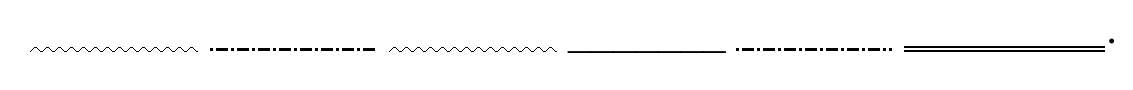 13. Текстысь таӵе тодметъёсын предложениез шедьтэ но гожтэ: простой, ивортӥсь, кеськонтэм, вӧлскем, огкадь ёзъёсын — сказуемойёсын, деепричастиен вӧлскетэз вань.14. Кыӵе ю тысез кизё бусые? Та кылъёслэсь удмурт нимъёссэс гожтэ.пшеница —  овё —  ячмень —  рожь — 15. «Маин дуно улӟись музъемлэн зыныз гырись-кизисьлы?» Та юанъя ас малпандэс гожтэ. Литератураысь произведениосын герӟалэ.Ужлы валэктонъес1. 31 балл — шонер
0 балл — янгышВылӥ пуктэм баллъёс: 12. 11 балл — шонер
0 балл — янгышВылӥ пуктэм баллъёс: 13. чакласькысагес — эскериськысагес, шупаны — тӧланы1 балл — шонер
0 балл — янгышВылӥ пуктэм баллъёс: 14. 21 балл — шонер
0 балл — янгышВылӥ пуктэм баллъёс: 15.Гырись вуиз (макеним) — гырись атае (причастие)Кизисен верасько (макеним) — кизись агае (причастие)Арасьлы вуоно (макеним) — арась анае (причастие)3 балл — вань кылтэчетъёс шонер гожтэмын
2 балл — кык пар кылтэчет шонер гожтэмын
1 балл — одӥг пар кылтэчет шонер гожтэмын
0 балл — янгышВылӥ пуктэм баллъёс: 36. Воргорон кылэ.1 балл — шонер
0 балл — янгышВылӥ пуктэм баллъёс: 17. Горсть земли.1 балл — шонер
0 балл — янгышВылӥ пуктэм баллъёс: 18. 1, 2, 5, 62 балл — ньылез пусъёс шонер шедьтэмын
1 балл — кыкез пусъёс шонер шедьтэмын
0 балл — янгышВылӥ пуктэм баллъёс: 29. 1, 52 балл — кыкез предложениос шонер висъямын
1 балл — огез предложение шонер висъямын
0 балл — янгышВылӥ пуктэм баллъёс: 210. 21 балл — шонер
0 балл — янгышВылӥ пуктэм баллъёс: 111. 1, 32 балл — кыкез предложение шонер шедьтэмын
1 балл — огез предложение шонер шедьтэмын
0 балл — янгышВылӥ пуктэм баллъёс: 212. 4-тӥ предложение1 балл — шонер
0 балл — янгышВылӥ пуктэм баллъёс: 113. 6-тӥ предложение1 балл — шонер
0 балл — янгышВылӥ пуктэм баллъёс: 114. пшеница — чабей, овёс — сезьы, ячмень — йыды, рожь — ӟег2 балл — ньылез кыл шонер гожтэмын
1 балл — кыкез кыл шонер гожтэмын
0 балл — янгышВылӥ пуктэм баллъёс: 215. Пуктэм юанлы пӧртэм текст малпаны луоз. Котькуд дышетскисьлэн ас малпанэз луоз.Маин дуно улӟись музъемлэн зыныз гырись-кизисьлы? Та музъемез со утялтэ, аслэсьтыз вордэм нылпиоссэ музэн. Ӵукнаысен бер ӝытозь солы кужымзэ, мылкыдзэ сётэ. Тулкымъяськись ю бусы, сюрелась ӵуж ӟег — солэн тыршемезлэн емышез. Гырись-кизись вала няньлэсь зэмос дунзэ. Нянь бордын — шумпотон но шудбур. (Малпанъёссэс юнматыны луоз Т. Веньлэн «Трипан Вась» веросэныз)Орфографической янгышъёсты, ужез дунъяку, лыдъяно ӧвӧл.Вылӥ пуктэм баллъёс: 315 ужез быдэстыса, дышетскись 23 балл люканы быгатэ.21–23 балл (90–100%) — уж туж умой быдэстэмын, «5» отметкалы.
17–20 балл (75–89%) — уж умой быдэстэмын, «4» отметкалы.
11–16 балл (50–74%) — уж шоро-куспо быдэстэмын, «3» отметкалы.
11 баллэсь ӧжыт — уж ляб быдэстэмын, «2» отметкалы.«5», «4» отметкаослы быдэстэм ужъёслы таӵе дунъет сётоно: «Уж вылӥ уровенен быдэстэмын».
«3» отметкалы быдэстэм ужъёслы таӵе дунъет сётоно: «Уж инъет луись уровенен быдэстэмын».
«2» отметкалы быдэстэм ужъёслы таӵе дунъет сётоно: «Ужез быдэстыны ӧз быгаты».8 классВходная контрольная работа (комплексная работа)Воткинске пуксиз, Ижкаре вуиз(1) Инвожо толэзе пусйимы Ижкарлэсь нуналзэ. (2) Нош маин тодмо элькунмылэн шоркарез? (3) Калашниковлэн автоматэныз гинэ ӧвӧл, лулчеберетэныз но. (4) Шуом, синпелетъёсын. (5) Молодёжной урамын тани берпуметӥ пуны-космонавтлы сӥзем синпелет сылэ. (6) 1961-тӥ арын 25-тӥ южтолэзе витетӥез космической корабль-спутник Воткинск ёросэ пуксиз. (7) Нош пушказ вал Звёздочка. (8) Сое Лев Оккельман шедьтӥз но Ижкар аэропортэ вайиз, отысен пуныез Москвае нуизы.(9) Синпелетын — спусковой аппаратысь мычиськем пуны. (10) Сое лэсьтӥз Ижкарысь тодмо скульптор Павел Медведев, нош скульптура лэсьтыны малпан сётӥз Сергей Пахомов. (11) Пиналъёсын ӵош со нырысь ик лымылэсь аппарат но пуны лякылӥз. (12) Собере, огъя кужымен уксё люкаса, гипслэсь лэсьтэм но кортэн шобыртэм синпелет кылдытӥзы. (13) Тележурналистлэсь но нылпиослэсь малпанзэс П. Медведев умоен лыдъяз но синпелетлы макет лэсьтӥз. (14) 2006-тӥ арын 25-тӥ южтолэзе Молодёжной урамын синпелетэз усьтон дыръя Воткинске пуксем пуны Ижкаре вуиз.«Ӟечбур!» газетысь, 122 кыл1. Текстлэсь типсэ тодмостэ.□ 1. рассуждение
□ 2. описание
□ 3. повествование2. Текстлы тупась стилез тодмостэ.□ 1. научной
□ 2. публицистической
□ 3. официально-деловой3. «Уксё», «урам» кылъёсты синонимен воштыса гожтэ.4. Кыӵе вераськон люкет луэ укмысэтӥ предложениысь «мычиськем» кыл?□ 1. тодметним
□ 2. макеним
□ 3. причастие5. Грамматической омонимъёсын кылтэчетъёс гожтэ.мычиськем (глагол) — мычиськем (причастие)
пуксем (глагол) — пуксем (причастие)
шобыртэм (глагол) — шобыртэм (причастие)6. Дас ньылетӥ предложенилэсь грамматической инъетсэ гожтэ.7. Текстлэсь йыръянзэ ӟуч кылэ берыктэ.8. Та выллем куинь кылъёсты тодады вае но шонер гожтэ.Пуны-космонавт, корабль-спутник, …9. Кыкетӥ абзацысь 9–12 предложениосысь причастной вӧлскетъёссэ шедьтэ но гожтэ.10. Деепричастиен вӧлскетэн предложениез быръе.□ 1. Сое Лев Оккельман шедьтӥз но Ижкар аэропортэ вайиз, отысен пуныез Москвае нуизы.
□ 2. Собере, огъя кужымен уксё люкаса, гипслэсь лэсьтэм но кортэн шобыртэм синпелет кылдытӥзы.
□ 3. Сое лэсьтӥз Ижкарысь тодмо скульптор Павел Медведев, нош скульптура лэсьтыны малпан сётӥз Сергей Пахомов.
□ 4. Синпелетын — спусковой аппаратысь мычиськем пуны.11. Кудаз предложениосын герӟетъёс огкадь ёзъёсты герӟало?□ 1. Сое Лев Оккельман шедьтӥз но Ижкар аэропортэ вайиз, отысен пуныез Москвае нуизы.
□ 2. Пиналъёсын ӵош со нырысь ик лымылэсь аппарат но пуны лякылӥз.
□ 3. Тележурналистлэсь но нылпиослэсь малпанзэс П. Медведев умоен лыдъяз но синпелетлы макет лэсьтӥз.
□ 4. Сое лэсьтӥз Ижкарысь тодмо скульптор Павел Медведев, нош скульптура лэсьтыны малпан сётӥз Сергей Пахомов.12. Нырысети абзацысь та схемалы тупась предложениез шедьтэ но гожтэ: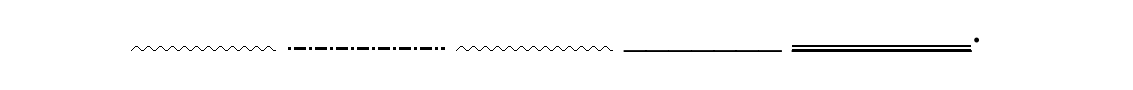 13. Текстысь таӵе тодметъёсын предложениез шедьтэ но гожтэ: простой, ивортӥсь, кеськонтэм, вӧлскем, деепричастиен вӧлскетэз но причастиен вӧлскетъёсыз вань.14. Ӟуч кылэ берыктыса гожтэ.шоркар — синпелет — лулчеберет — 15. Кинлы тӥ синпелет пуктысалды? Малы? Кыӵе со луысал тусызъя? Гожтэ малпандэс, текст кылдытэ.Практическая работа по теме «Односоставные предложения».Вахрушева Л.В., Горбушина Г.В., Ермокина Н.А., Широбокова С.Н. Удмурт кыл. 8-ти класслы / Огъясь редакторез Л.В. Вахрушева.- Ижевск: Удмуртия, 2017 (с.119-122 упр.221 №2,3, упр.222, 226, 227).Практическая работа по теме «Однородные члены предложения».Вахрушева Л.В., Горбушина Г.В., Ермокина Н.А., Широбокова С.Н. Удмурт кыл. 8-ти класслы / Огъясь редакторез Л.В. Вахрушева.- Ижевск: Удмуртия, 2017 (с.130-131 упр.246, 249).Практическая работа по теме «Слова, грамматически не связанные с членами предложения».Вахрушева Л.В., Горбушина Г.В., Ермокина Н.А., Широбокова С.Н. Удмурт кыл. 8-ти класслы / Огъясь редакторез Л.В. Вахрушева.- Ижевск: Удмуртия, 2017 (с.148-149).Проверочный диктант.Тулыс.     Май – куар потон толэзь. Пумен яркытэсьгес, шулдыресьгес луо чук зардонъёс. Кален, мылпотытэк кадь лэзиськыло жыт акшанъёс. Нунал кема кыстиське. Шундыё, сайкыт инбамети тодьы метрчан выллем пичи пилемъёс уяло.     Май – арлэн сяськаез. Инкуазь улзе, ваньмыз вожектэ, сяськаяське, жингыртэ но шулдырме. Апреле ик бадзымесь шапыкъёсын кисьтиськизы тулыс зоръёс. Иземысь сайкам музъем пыласькиз, чеберскиз но аслэсьтыз кузеоссэ пумитаз. Тулыс бусыос – колхозникъёслэн самой зырдыт ужан интызы. Али соос уката тросгес ю-нянь будэтон вылысь тыршо.     Май – туж сюлмо ужась, ваньбур поттись. Та вакыт праздникъёсын но узыр. Нырысети май – вань странаосысь калыкъёслэн, ужаса улись адямиослэн эшъяськон праздниксы. Та нунал – шумпотонэз но шудбурез данъян, азьланьын зеч улонлы осконэз возьматон праздник. Нош укмысэти май – быдзым Вормон Нунал. Тае асьмеос арлы быдэ пусйиськомы.В. Широбоковъя.Диктант с грамматическим заданием.Вертолёт.     Одигаз шур дурысь посёлокын та учыр вылэм.     Тулыс ву, орысьтыз потыса, гурт дорозь ик вуиз.* Адямиос бер шодизы кышкытлыкез, сои ник котырзэс но утьыны, асьсэос но кошкыны оз вуэ. Нош ашкынэм ву пумен йылэ но йылэ. Кенеръёсты, пулъёсты, коръёсты – ваньзэ, мар сюре сюрес вылаз, гылтыса нуэ.     Адямиос самой жужыт корка липет йылэ тубизы. Ву жоген синоз шуыса малпазы. Нош со чигнаны уг ик малпа. Серметтэм кужым адямиосты кышкатэ, шукыяськыса липет йылэ сузьтиське.**     «Зэмзэ ик-а ми сярысь нокин уг сюлмаськы?» - кайгыро шудтэм учыре сюремъёс.     Малпамтэ шорысь вылиын тачыртэм кылиськиз. Вертолёт! Со корка липет вадьсы ик дугдиз. Гозылэсь пунэм падза лэзиз но, адямиос одиген-одиген вертолётэ тубизы.     Учкыса бадзым ик овол кадь та зозлы укшашь машина, нош вань адямиосты утиз.Ф. Лев.Грамматическое заданиеВыполните синтаксический разбор выделенных знаком предложений: 1 вариант *, 2 вариант **.Контрольный диктант.Пичи воргорон.     Прошка пиезлы синмаське Параска. Со пичи ке но, бадзымъёслэсь адзем карыны турттэ ини. Али но тани, бусыысь бертыса, кутсэ корказь выжыын кылиз но сюйзэ азбаре курткиз. Корка тузон медаз пыры.     Сисько соос одиг бадзым пу тусьтыысь. Атайзы пуксе пукон вылэ. Куинь пиналъёс – зус вылэ. Анайзы-атайзы вадьсы жок пуме. Со возысь тор шоры – покчи пизы Прошка. Урдэс зус вылысь шораз – Ёрми агаез.     Нырысь ик жок вылэ пуктэм сиёнэз веръяны кулэ атайзы. Собере гинэ ини – мукетъёсыз. Ваньмызлэн киязы паськытэсь пу пуньыос. Нош Прошкалэн – пичигес.     Прошкалы тужгес но яразы чумеро но нугыли шыдъёс. Ымаз сутскыса-сутскыса, бадзымъёс сьоры вутскыны тыршиз. Нош ужан ласянь солэсь будэмзэ сокем ик возьмаса оз улэ. Пичи дыръяз ик сюрло кутиз, нош берлогес – биньгозы, бычкы но мукет ужан тирлыкъёс.     Узыръёслэн пиналъёссы быдэ вуытозязы шулдыръяськыса но юмшаса ветлизы, нош куанеръёслэн – пичиысен ик воргоронъёс возы султо вал.      139 слов.                                                                                                                             Т. Архипов.Объяснительный диктант.Шунды, Толэзь но Атас.     Туж кемалась, пе, со вал ини. Инбамын куинь агай-вынъёс улиллям: Шунды, Толэзь но Атас.     Огпол Толэзь но Атас доразы ваче гинэ кылиллям. Нош Шунды адямиослы котырез югдыны мынэм (ужлы туж мыло-кыдо вылэм со).     Вераны кулэ, Толэзь вынызлэсь шаян вылэм. Шунды овол дыръя, со Атасэз жоже уськытэм. Бератаз зускитиз кутэм но покчи вынзэ музъем вылэ сэрпалтэм, шуо.     Шунды дораз бертэм но ваньзэ валам. Малпаськыса пукем-пукем но Толэзьлы жот-жот верам: «Тынад нокинэн но тупаса улэмед уг луы. Мынам тонэ адземе но уг поты ни. Туннэ нуналысен мон инбаме нуназе поталляло, нош тон - уин».     Толэзь но янгышсэ валам, лэся, соглаш луэм. Табере Шунды но Толэзь, Толэзь но Атас ог-огенызы ноку но уг адзиськыло ни.Выжыкыл.Проверочный диктант.Толпери.     Мултанлэн сайкос луд вылаз уй вуон азьын пеймыт луиз. Чулья палан, кытын кет уж кыдёкын, дугдылытэк чилекъя. Со борсьы, музъем пыдсын выллем, туж пыдлон гудыртылэ.     Гудыръян огдырлы чусомиз, чал-чал луиз, писпуослэн куаръёссы выремысь дугдизы. Нош со кемалы ой вал. Казна нюлэсысь сайкосэ пырон сюрес вадьсын, инэз кечат-вамат вандыса, ортчыт зол гудыртиз, бусы капка возын огназ сылись жужыт кызэз чашйыса шор вадестиз ик пилиз.     Толпери ортчем бере, бадзымесь шапыкъёс усьылыны кутскизы, шатыртыса тэтчало сюрес вылын кожы быдзаесь йозоръёс. Нош зор кема ой вал, со умой-умой музъеме но пычаса оз вуы. Пилемъёс шунды пуксён пала кошкизы.     Чусомиз. Гудыръяса но йозор вайыса ортчем кужмо сильтол бере гинэ таче чал-чал луэ. Писпуос, мае ке лушкемен кылзиськыса кадь, чус сыло. Тани нюлэскын кыче ке пичи тылобурдо, дисьтытэк кадь, огпол-кык пол шултиз, со борсьы жоген мукет тылобурдоос итиськизы. Шулдыр куараос волмизы алигес гинэ шимес куашетись нюлэскы.М. Петров.Изложение.Командирлэн пиез.     Партизанской отряд гурт дорысь бадзым нюлэскы дугдиз. Гуртэз но бен сыче гинэ кылемын на: эгырзем коркаос, сьодэктэм муръёос. Татысь улисьёсты ваньзэс сямен урмем фашистъёс ыбылиллям. Кызь мурт гинэ пегзем. Соос партизанской отрядэ вуизы. Фашистъёслэн гуртын кошкемыт сьосьяськемзы сярысь кема мадизы. Командир соку пиньзэ куртчыса шуиз: «Пунэмзэ берыктом!..»     Командир ачиз но та гуртысь ик. Кошкыкуз дораз висись кышноез но дас куинь аресъем Вася пиез кылизы. Тани табере Вася кулэмысь улзем кадь шуэрскыса вуиз. Атаез борды зыгырскиз но номыр верамез оз луы ни. Соиз ванбзэ валаз. «Эх, малы меда тиледыз гуртэ кельти», - секыт лулзыса, шуиз со. Собере берытскыса синъёссэ чушиз но будэтиз на: «Юн возькы, пие, анаед понна берыктом!»     Жоген разведчикъёс вуизы. Соос ивортизы, нюлэс дурти уйпала быдэс рота немецъёс ортыны кулэ шуыса.     - Одигзэ но улэпкын ум лэзе! – лек вераз командир.     - Соос пулемётъёсын, автоматъёсын, - валэктиз мукетыз разведчик.     - Татын асьмеос кузё, амалтом сьосьёсты.     Командир строй азе султиз:     - Вордскем шаермы понна, асьме калыклэн эрикез понна азьлань, эшъёс! Убиръёсты пуимталом Боровка шур дурын, татысен ньыль-вить иськемын. Соин ик немецъёсты отчы пояса вуттоно. Тушмон шур дуре вуиз ке, асьмеос сое «утялтом». Но со понна кинлы ке немецъёс азе потоно луоз. Задание капчи овол. Кин ас мылкыд каремезъя мыноз?     Ваньмыз чал-чал сыло. Соку Вася тэтчыса потиз но атаез азе султиз: «Мон мыно, атай».     Партизанской отряд Боровка шур дурысь куакъёс полы кошкиз. Нош Вася сутскем гуртэз пала дыртиз.     Немецъёсты кема возьмано оз луы. Соос гурт пуме вуиллям ини. Пумитазы кесяськем диськутэн, гольык пыд Вася бордыса потиз. Мемиме, пе, партизанъёс визы. «Партизан» кылэз немецкой офицер соку ик валаз. Но малы ке но Вася шоры осконтэм учкиз. Соку со переводчиксэ отиз. Соиз валэктиз, анайзэ, пе, партизанъёс вииллям.     - Жоггес, жоггес! Кытын партизанъёс? – кеськиз офицер. Собере Васялэн тыбыраз пистолетэн донгиз, азьпала сюрес возьматыны косиз. Васялэн мышказ ик автоматчикъёс но офицер мыно. Вить-куать иськем ортчем бере Боровка шур дуре вуизы.     Шур сокем ик паськыт овол. Сопал ярдурын, котькуд фашист шоры мертаськыса, партизанъёс пуко. Витьымтэ шорысь кыче ке тылобурдо вазиз. Со Васялы сигнал вал. Пичи пи соку ик шуре тэтчиз.     Автоматъёс но винтовкаос тачыртыны одъязы, гранатаос пуштылизы. Вася мышкын сылись офицерез но кык автоматчикъёсты пуляос музъем вылэ уськытизы. Озьы ик мукетъёсыз но убиръёс ас эзельзэс шедьтизы.     349 кыл.                                                                            И. Гаврилов     Кылъёс: Вася, Боровка шур, быдэс рота, «утялтом», амалтом, эзельзэс шедьтизы.     План.Урмем фашистъёслэн сьосьяськемзы:а) гуртэз сутэмзы, калыкез ыбылэмзы;б) Васялэн партизанской отрядэ вуэмез.              2. Партизанъёс заданиез быдэстыны дасясько:                   а) разведчикъёслэн иворзы;                   б) «убиръёсты пумитано Боровка шур дурын»;                   в) «мон мыно, атай»;                   г) партизанской отряд засадаын;                   д) Вася немецъёсты шур дурре вуттиз.               3. Задание быдэстэмын. Итоговая контрольная работа (комплексная работа)Тодмотэм тодмо1. Котькуд лудасьлэн аслаз пӧйшур-тылобурдоез: одӥгез ӵӧжа, мукетыз кырпарсьёсты утча, куинетӥез — лудкечъёсты кутылэ. 2. Нош мон сялаосты шуланэн ӧтьыны яратӥсько. 3. Вазь ӵукна яке нуназе бере чус нюлэскы мынӥськод но пыдын ветлон сюрес кузя калленак азьлань вамыштӥськод. 4. Кылзӥськиськод: кытысь кылӥськоз сяла шулам. 5. Куд-ог дыръя озьы вамышъянъя та бурдоос пыд улысь ик «Фр-р!» гинэ ӝутско. 6. Сяла кыдёке ик уг лобӟы. 7. Улӥе гинэ писпу вае пуксе но, кузь чыртызэ золтыса, утчалляськыса мыдлань-азьлань ветлэ. 8. Кыкетӥзэ кышкатэм бере, кыдёкегес кошке ни. 9. Таяз учыре вылӥегес пуксе но кыз вайёс пӧлы ыше. 10. Кышкытлыклэсь утиськыны сяла туж амало луэ. 11. Лысо писпуос ӧвӧл ке, куарояз но ватскыны туж умой быгатэ. 12. Кытчы ке пуксёз но я улвайлы, я лӥяллы, я куасьмем куарлы пӧрмытскыса, шыпак пукоз. 13. Азьвыл ик кытчы лобӟемзэ ӧд ке синйылты, со писпу ултӥ ик ветлод, котькуд улэз-ваез синмыныд «сӥсъялод», нош сялаез уд адӟы. 14. Солы дышем кулэ…А. Ельцовъя, 138 кыл1. Текстлэсь типсэ тодмостэ.□ 1. повествование
□ 2. рассуждение
□ 3. описание2. Текстлы тупась стилез тодмостэ.□ 1. чеберлыко литературалэн стилез
□ 2. публицистической
□ 3. научной3. Нырысетӥ но кыкетӥ предложениосысь «лудасьлэн», «ӧтьыны» кылъёсты синонимен воштыса гожтэ.4. Кыӵе вераськон люкет луэ ньылетӥ предложениысь «шулам» кыл?□ 1. тодметним
□ 2. макеним
□ 3. причастие5. Та грамматической омонимъёсын кылтэчетъёс гожтэ.лудась (макеним) — лудась (причастие)
кизись (макеним) — кизись (причастие)
арась (макеним) — арась (причастие)6. Дас ньылетӥ предложенилэсь грамматической инъетсэ гожтэ.7. Текстлэсь йыръянзэ ӟуч кылэ берыктэ.8. Текстысь ог люкетсэ лыдӟе но гожтэ со лыдпусъёсты, кудъёсыз возьмато деепричасти вӧлскетэз висъян пусъёсты.Улӥе гинэ писпу вае пуксе но, (1) кузь чыртызэ золтыса, (2) утчалляськыса (3) мыдлань-азьлань ветлэ. Кыкетӥзэ кышкатэм бере, (4) кыдёкегес кошке ни.9. Текстысь 1–5 предложениос пӧлысь кудӥз неопределённо-личной луэ.10. Кыӵе чурысь тодметъёс та предложенилы тупало?Кытчы ке пуксёз но я улвайлы, я лӥяллы, я куасьмем куарлы пӧрмытскыса, шыпак пукоз.□ 1. деепричасти вӧлскетэн шугомытэм кушето предложение
□ 2. огкадь ёзъёсын шугомытэм кушето предложение
□ 3. огкадь ёзъёсын шугомытэм, кык валтӥсь ёзэн огшоры предложение
□ 4. деепричасти вӧлскетэн но огкадь ёзъёсын шугомытэм, одӥг валтӥсь ёзэн огшоры предложение11. Кудаз предложениосын «но» юрттӥсь кыл герӟет луэ?□ 1. Вазь ӵукна яке нуназе бере чус нюлэскы мынӥськод но пыдын ветлон сюрес кузя калленак азьлань вамыштӥськод.
□ 2. Улӥе гинэ писпу вае пуксе но кузь чыртызэ золтыса, утчалляськыса мыдлань-азьлань ветлэ.
□ 3. Таяз учыре вылӥегес пуксе но кыз вайёс пӧлы ыше.
□ 4. Лысо писпуос ӧвӧл ке, куарояз но ватскыны туж умой быгатэ.12. Текстысь та схемалы тупась предложениез шедьтэ.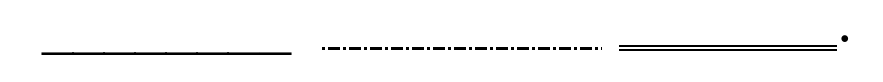 13. Текстысь таӵе тодметъёсын предложениез шедьтэ но гожтэ: огшоры, ивортӥсь, кеськонтэм, вӧлскем, огкадь ёзъёсын — сказуемойёсын.14. Кыӵе тылобурдоос уло асьме нюлэсъёсын? Та кылъёслэсь удмурт нимъёссэс гожтэ.дятел —  сова —  неясыть —  дрозд —  клёст — 15. «Кыӵе тылобурдоез визьнодэн герӟало? Нош адямиез, кудӥз ӝытазе бер изьыны выдэ?» Та юанъёсъя ас малпандэс гожтэ. Литератураысь произведениосын герӟалэ.9 классВходная контрольная работа (комплексная работа)Кышкасьтэм юрмег(1) Куартолэзь шорын вал со. (2) Вож-вож ӝужам ненег турын пӧлын пуныжильы кузёяськон вакытэ. (3) Чебер куазез шӧдыса, сяська бурдъёс вӧл-вӧл устӥськиллям. (4) Возь вылэ юмшаны зарни шунды васькем кожалод. (5) Сяськаос огназы вылымтэ. (6) Ческыт мӧленызы куноятыны мушъёсты сяна, майсыосты, бубылиосты доразы ӧтчаллям. (7) Котырак гуж-ж! гинэ вазе.(8) Иж тымет палась бертыкум, инкуазьлэсь таӵе чебер суредзэ учкыса мынон вискам, уӵерак гинэ чырмыт лулос адӟиськиз. (9) Тодмаса но ӧй вуы — вӧзтӥм сокем чаляк бызьыса кошкиз. (10) Кӧня ке вамыш лэсьтэме бере, выль тодмое сюресэ вамен лобӟыса сямен потӥз. (11) Ымаз — шыр. (12) Али гинэ кутэм, шӧдске. (13) «Ма, та юрмег ук!— ас малпанме ӧжыт гинэ шара ӧй вера.— Кытысь но кызьы меда со та быдӟа карлэн шортӥз ик шыраса бызьылэ?…»(14) Вераны кулэ, асьме шаере юрмег паськыт вӧлмемын. (15) Куд-ог интыосын сое «тӧдьы чайы» шуо, ӟучъёс нош «ласка» нимало. (16) Юрмег — векчи но туж чупрес мугоро пӧйшур. (17) Кузьдалаез ог 25 сантиметр луэ. (18) Толалтэ со чиль-чиль тӧдьы, гужем — гордалэс.А. Ельцовъя, 144 кыл1. Текстлэсь типсэ тодмостэ.□ 1. рассуждение
□ 2. описание
□ 3. повествование2. Текстлы тупась стилез тодмостэ.□ 1. научной
□ 2. публицистической
□ 3. официально-деловой3. «Ненег», «юмшаны» кылъёсты синонимен воштыса гожтэ.4. Кыӵе вераськон люкет луэ тямысэтӥ предложениысь «Иж» кыл?□ 1. тодметним
□ 2. макеним
□ 3. причастие5. Та грамматической омонимъёсын кылтэчетъёс гожтэ.ӝужам (глагол) — ӝужам (причастие)
васькем (глагол) — васькем (причастие)
кутэм (глагол) — кутэм (причастие)6. Нырысетӥ предложенилэсь грамматической инъетсэ гожтэ.7. Текстлэсь йыръянзэ ӟуч кылэ берыктэ.8. Куатетӥ но дас куатетӥ предложениосысь огкадь ёзъёссэ шедьтэ но гожтэ, предложенилэн кыӵе ёзэз соос луо?9. Нырысетӥ абзацысь 1–7 предложениос пӧлысь неопределённо-личнойёссэ шедьтэ но гожтэ.10. Быръе предложениосты, кудъёсаз деепричасти вӧлскетэз вань.□ 1. Чебер куазез шӧдыса, сяська бурдъёс вӧл-вӧл устӥськиллям.
□ 2. Иж тымет палась бертыкум, инкуазьлэсь таӵе чебер суредзэ учкыса мынон вискам, уӵерак гинэ чырмыт лулос адӟиськиз.
□ 3. Тодмаса но ӧй вуы — вӧзтӥм сокем чаляк бызьыса кошкиз.
□ 4. Кӧня ке вамыш лэсьтэме бере, выль тодмое сюресэ вамен лобӟыса сямен потӥз.11. Кыӵе предложениосын герӟетъёс огкадь ёзъёсты герӟало?□ 1. Тодмаса но ӧй вуы — вӧзтӥм сокем чаляк бызьыса кошкиз.
□ 2. Кӧня ке вамыш лэсьтэме бере, выль тодмое сюресэ вамен лобӟыса сямен потӥз.
□ 3. Кытысь но кызьы меда со та быдӟа карлэн шортӥз ик шыраса бызьылэ?
□ 4. Юрмег — векчи но туж чупрес мугоро пӧйшур.12. Нырысетӥ абзацысь та схемалы тупась предложениез шедьтэ но гожтэ.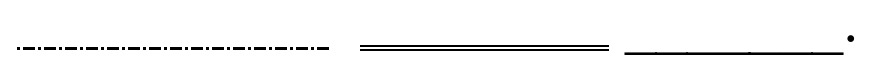 13. Текстысь таӵе тодметъёсын предложениез шедьтэ но гожтэ: огшоры, ивортӥсь, кеськонтэм, вӧлскем, деепричасти но отглагольной вӧлскетэз вань.14. Пӧйшур нимъёсты ӟуч кылэ берыктэ но гожтэ.балян  —  тӧдьы чайы  —  сёр  — 15. Кыӵе синпелет тӥ пуктысалды? Малы? Кыӵе со луысал тусызъя? Гожтэ малпандэс, текст кылдытэ.Ужлы валэктонъес1. 31 балл — шонер
0 балл — янгышВылӥ пуктэм баллъёс: 12. 21 балл — шонер
0 балл — янгышВылӥ пуктэм баллъёс: 13. ненег — небыт, юмшаны — поръяны1 балл — шонер
0 балл — янгышВылӥ пуктэм баллъёс: 14. 11 балл — шонер
0 балл — янгышВылӥ пуктэм баллъёс: 15.Шунды ӝужам (глагол) — ӝужам сяська (причастие)Улӥе васькем (глагол) — васькем ульча (причастие)шыр кутэм (глагол) — кутэм нылы (причастие)3 балл — вань кылтэчетъёс шонер гожтэмын
2 балл — кыкез пар кылтэчет шонер гожтэмын
1 балл — одӥг пар кылтэчет шонер гожтэмын
0 балл — янгышВылӥ пуктэм баллъёс: 36. Вал со.1 балл — шонер
0 балл — янгышВылӥ пуктэм баллъёс: 17. Шонер луыны быгатоз: Храбрая ласка1 балл — шонер
0 балл — янгышВылӥ пуктэм баллъёс: 18. 6-тӥ — дополнение, 16-тӥ — определение2 балл — кыкысьтыз но предложениосысь шонер шедьтыса гожтэмын
1 балл — одӥгысьтыз гинэ предложениысь шонер шедьтыса гожтэмын
0 балл — янгышВылӥ пуктэм баллъёс: 29. Ческыт мӧленызы куноятыны мушъёсты сяна, майсыосты, бубылиосты доразы ӧтчаллям. Котырак гуж-ж! гинэ вазе.2 балл — кыкез предложение шонер шедьтэмын
1 балл — огез предложение шонер шедьтэмын
0 балл — янгышВылӥ пуктэм баллъёс: 210. 1, 22 балл — кыкез ик предложение шонер шедьтэмын
1 балл — огез предложение шонер шедьтэмын
0 балл — янгышВылӥ пуктэм баллъёс: 211. 3, 42 балл — кыкез предложение шонер шедьтэмын
1 балл — огез предложение шонер шедьтэмын
0 балл — янгышВылӥ пуктэм баллъёс: 212. 1-тӥ предложение1 балл — шонер
0 балл — янгышВылӥ пуктэм баллъёс: 113. 8-тӥ предложение1 балл — шонер
0 балл — янгышВылӥ пуктэм баллъёс: 114. балян — рысь, тӧдьы чайы — ласка, сёр — куница2 балл — куинез кыл шонер гожтэмын
1 балл — одӥг кыл шонер гожтэмын
0 балл — янгышВылӥ пуктэм баллъёс: 215. Пуктэм юанлы пӧртэм текст малпаны луоз. Котькуд дышетскисьлэн ас малпанэз луоз. Кылсярысь, таӵе текст гожтыны быгатозы: «Мон пуктысал синпелет пунылы (амурской тигрлы,…), малы ке шуоно….»Орфографической янгышъёсты, ужез дунъяку, лыдъяно ӧвӧл.Вылӥ пуктэм баллъёс: 315 ужез быдэстыса, дышетскись 24 балл люканы быгатэ.21–24 балл (90–100%) — уж туж умой быдэстэмын, «5» отметкалы.
17–20 балл (75–89%) — уж умой быдэстэмын, «4» отметкалы.
11–16 балл (50–74%) — уж шоро-куспо быдэстэмын, «3» отметкалы.
11 баллэсь ӧжыт — уж ляб быдэстэмын, «2» отметкалы.«5», «4» отметкаослы быдэстэм ужъёслы таӵе дунъет сётоно: «Уж вылӥ уровенен быдэстэмын».
«3» отметкалы быдэстэм ужъёслы таӵе дунъет сётоно: «Уж инъет луись уровенен быдэстэмын».
«2» отметкалы быдэстэм ужъёслы таӵе дунъет сётоно: «Ужез быдэстыны ӧз быгаты».Контрольный диктант с грамматическим заданием по теме «Сложноподчинённые предложения».Вожодыр.      Адями вашкала дырысен инкуазез чакласа улиз, эсэпланы тыршиз, кыче со луоз чуказе, коня ке нунал ортчыса. Толъя валаны тыршиз, кыче луоз куазь гужем, нош гужемъя – кыче луоз тол.     Толлэсь сыче вакытсэ, куке нунал вакчиямысь дугдэ, уй но уг ни кузёмы, удмуртъёс Вожодыр шуиллям. Вашкалаос малпало вылэм, вожоос музъем вылти, адямиосты кышкатыса, висёнъёс-черъёс волмытыса, ветло шуыса. Соин соосты кызьы ке но либатыны тыршиллям. Уйпал удмуртъёс, вожоос, номыр уродзэ лэсьтытэк, мед кошкозы шуыса, Вожодырлэн нырысети нуналаз вожо шыд сиён карылиллям.    Вожодырез вожо келянэн йылпумъяло вылэм. Вазен клубъёс ой вал бере, люкасько вылэм сыче адямиос доры, кудъёсыз выль корка жуто. Выль корка ке овол, ветлылиллям огназ улись пересь доры.     Вазь чукна пиосъёс, тир-боры кутыса, шур дурре мыно вылэм. Вожоосты кошкыны косыса, йоэз кокаллям. Вашкалаос малпало вылэм, вожоос ваньзы вуэ кошко шуыса.     128 кыл.                                                                                        «Инвожо» журналысь. Грамматической задание.Текстысь пусъе придаточной дополнениоссэ но придаточной определениоссэ.Куинети абзацысь куинети предложенилы синтаксической разбор лэсьтэ.Контрольный диктант по теме «Прямая и косвенная речь».Трос кыл тодэм уг люкеты.     Удмурт культурая «Дэмен» огазеяськонлэн одигаз кенешаз Альберт Разин ялиз: «Нош али ти азьын немец вераськоз». Люкаськемъёс полын лек сипыртонъёс ортчизы: «Нош со немецты вераськемысьтымы мае ке вала-а?» Со куспын «Дэменлэн» кивоштисез немецлы, нимзэ вераны курыса, вазиське. Соиз чылк-чылк удмурт кылын шуэ: «Мынам нимы Микаэль». Собере вераськон оръяськиз но оръяськиз, юанъёс пумтэм-йылтэм кисьтиськизы. «Удмурт кылын, - шыпырто удмурт филология факультетысь студентъёс, - милесьтым умойгес вераське, ява…»     Микаэль Гайслер Германиын вордиськемын. Пичи дыръяз фортепьяноен туж яратыса шудылиз. «Нуналаз ньыль-вить час пала шудыли, - тодаз вае Микаэль, - Бетховенлэсь, Шубертлэсь, Моцартлэсь кылдытэм гуръёссэс».     Крезьгурез валасьёслы, шуо, кылъёс но капчиен сётисько. Француз, мадьяр, финн кылъёсты сяна, Микаэль удмурт, ханты, манси кылъёсты но тодэ. Кинлы но малы пичи калыкъёслэн кылъёссы кулэ шуыса юанлы тазьы валэктиз: «Вань кылъёсты тодыса, финн-угор калык сярысь огъя суред кылдытыны луэ. Кыл пыр адямилэн сямыз, пуштросэз адзиське. Финн но мадьяр сямен ик, пичи калыкъёс но кулэесь. Али финн-угор калыкъёс Германиын гинэ овол, быдэс дуннеын волмемын. Соослэн кылзы но, мукет калыкъёсын чошатыса, эскеремын овол на».     160 кыл.                                                                                    «Инвожо» журналысь.Изложение.Толпери.     Жужытэсь пужымъёс, кызъёс шоры учкыса, зор вайись толэз тэльын уд вала. Нош дырекъясь, сюлмаськись пипу куаръёс куазьлэсь воштиськемзэ возьмато.     Валэн ветлэм сюбег сюрес вылэ шедьыса, капчияк шокчи. Малпасько, табере сильзор но, лек тол но сокем кышкыт уз луы. Но шодисько: тыбырам ыркыт тол юнгес но юнгес пыкиське-зибе ни. Яке соос жужыт писпуос вылти лобзыса ортчылэ, собере музеем вылэ лэзьке но векчи куаръёсты някыръя, ыж гон шляпаме сэрпалтыны турттэ.     Табере тол керпотытэк писпуосты шонаны одъяз. Котыр нюлэс жуштыны кутскиз. Озьы пересь писпуос куара сёто. Пиналъёсыз шаугето гинэ. Огдырын мынам но мугортим, юзыр-кезьыр карыса, кыче ке кышкатскон мылкыд ортчиз. Куасьмыны одъям ньылпу о-ой-ой! Шуыса жожтиськылэ.     Тол коня ке чаллы луиз. Соку азьпалтим ог дасо пала коньыос музъем вылти тэтчаса кошкизы. Бурдъёсынызы лопыръяса, кырныжъёс лобо. Соослэн крок-крок карись шуш куаразы монэ малэсь ке но утялскыны косэ кадь. Писпуос полти мукет векчи тылобурдоос но портэм пала лобизы. Учыс кук гинэ но сюрес вылэ потиз. Мон шоры мыльк-мыльк абдраса учкиз но тэле пыриз.     Ожытак шыпытгес луэм бере кыдёкысь тичыр-тачыр, гуп! Вазем кылиськиз. Ачиз койык пегзе, малпасько. Нош со койык вылымтэ. Сюрес вылысь кошкемыт суредэз адзи. Сьодалэс-чуж сюез, нюлэс тузонэз выллянь жутыса, бергаса-поръяса, мон пала толпери лыктэ. Жогак сюрес урдсы тэтчи. Зок лиял сьоры ватски. Кышкыт-кошкемыт пери эктэ. Сюрес вылысьтыз ваньзэ сьораз нуыса ортче.     Собере кыдёкысь жуштись, курадзись куараос кылиськизы. Тачыртыса пограло, музъемез зуркато, усьыло писпуос. Кышкыт куараен кесяське-шула лек тол. Матэ но матэ вуэ нюлэсэз погыръясь толпери.     Ньылпуэз солань-талань бергатиз но, соиз, кыл-куара сётытэк чигыса, возысьтыз пиосызлэн киоссы-улвайёссы вылэ лобак усиз. Нош огназгес сылись кыз зып! Гинэ музъем вылэ пограз но куиньмети чигиз.     Сюрес вылэ поти. Кышкыт суредэз адзи. Лек толпери ог дасо сажень пасьта писпуосты позыръяса, кораса, чигтылыса, тугаса ортчем. Сьораз просека кельтэм, нюлэс вамен кин ке сюлоен шуккем кожалод.     Инкуазь туж паймымон. Укыр зол шукыръяськеменыз, лэся, инбамысь трос ик зор оз усьы. Пилемъёсты пазяз, улляз. Табере вуюись тылсиос писпуос вискыти адскизы. Отысь но татысь куаразэс тылобурдоос сётизы. Толперилэсь кышкамъёсыз азьпалтим ик асьсэ каръёссы пала тюр-р! лобзыло. Кузь пель гинэ но, бекырак-бекырак тэтчаса, тодмо интыяз кошкиз.     Ойтод, коня куректон вайиз нюлэскын улисьёслы та лек толпери… Нош мон одигезлы шумпотисько: дунне вылын таче шимес суредъёс кема уг возисько. Чагыр инбаме яркыт шунды потэ. Дырекъятэк, куспазы чаллы гинэ сипыртыса верасько пипу куаръёс.     342 кыл.                                                                                                 Е. Загребин     Кылъёс: крок-крок карись шуш куаразы, чаллы улиз, учыс кук, тичыр-тачыр, гуп! вазиз,ог дасо сажень пасьта, тюр-р! лобзыло,кузь пель, бергаса-поръяса, кышкыт-кошкемыт пери.     Уж: сётэм планэз уже кутыса, изложение гожтэ.Тэльын зорлэсь лыктэмзэ валаны шуг.Тыбырам золгес пыкиське ни тол.Тол писпуосты кепыратэк шона.Котыр нюлэс жуштэ.Тылобудоос но пойшуръёс сюлэмшугъясько.Мон пала тэлпери лыктэ.Син азе шимес суред пуксиз.Инкуазь туж паймымон маке.  Изложение по тексту ОГЭ.Осип но койык.     Пенсие потэменыз, Осип лесникын уг ке но ужа ни, нюлэскы чем вуылэ. «Гужем нюлэскын шулдыр, бурдоос жингрес гуръёссэс кисьто, пойшуръёслэн пиоссы вордисько. Кызьы чидалом та вакытэ дорын пукыны!» - валэктэ со кышноезлы.     Пересь Осип зыгыртиз тодьы кызьпуэз, оло веськрес мугорызлы синмаськыса, оло егитэзлы вожъяськыса. Мышказ маке но шарк! вазиз. Берытскиз но интыяз ик пумиз кадь: со азьын койык сылэ. Самой со койык, кудизлы Осип ар талэсь азьло бурмыны юрттиз вал.     Со учыр пересь нюлэсчилэн али но син азяз кадь улэ. Нюлэсэз эскерыса ветлыкуз, одигаз кушын солэн син шораз таче суред йотиз: турын выж кадь лёгамын, сусыпу возын соку гинэ гудэм сюй адзиське, машина пытьыос но вань. «Маке но умойтэм», - малпаз Осип. Зок улвай шедьтыса, гудэм интыез бугыръяны кутскиз. Жоген со отысь койыклэсь кузэ, йырзэ, пыдъёссэ шедьтиз. Нюлэсчилэн сюлмыз вожпотонэн тырмиз: кыче адямиослэн меда кизы жутиськиз таче чебер пойшурез виыны! Мышказ учкиз но сусыпу сьорысь койыкпиез адзиз. Куанер кунян куалекъяса сылэ, кышкам синъёсыныз Осип шоры учке.     Шур сьорысь машина куара кылиськиз. «Кутоно браконьеръёсты!» - Осип шур пала бызиз. Ярдуре вуыса, со милиционеръёслэсь машиназэс, пизэ – пинал лесникез – но лушкаськисьёсыз адзиз. «Кутиллям! Умой ик ужаны кутске пие. Молодец!» - ас понназ вераськыса, Осип нюлэскуше койыклэн пиез доры вамыштиз.     Анайтэк кылем кунянэз Осип бутылкаысь йолэн люктаса будэтиз, нош тулыс сое нюлэскы лэзиз. Чемысь бертылиз на койыкпи утисез доры, нош бератаз кин ке кышкатиз, лэся, оз ни вуылы.     Али со азьын нош ик чебер койык сылэ.     - Гыдые тон мынам! Лык татчы! – пальпотыса кизэ мычиз Осип. – Тодмад-а монэ? Тодмад!     Чебер, веськрес мугоро, кымесаз тодьы кизилиё койык мозмытэсь синъёсын Осип шоры учкиз но чутыса дораз вамыштиз.     - Тон мар чутиськод? Пыддэ возьматы ай, - лякытэн вазиз Осип койыклы. Учкиз но койыклэн азьпыдысьтыз сыномем жильыен кортэз адзиз.     - Тон капкан вылэ лёгиськыны шедемед ук! Тани пыдыд но торнам ини. Мозмыто пыддэ. Ожытак чидано луод, мискине, - адямиен сямен вераське Осип пойшурен. Койыклэсь мугорзэ вешам улсын сактиз, кызьы жогак басьтыны луоз капканэз. Пружина вылаз зибиз гинэ – койык зуркак тэтчиз. Мозмем капкан пересьлэн кымесаз йотиз.     - Тон мар озьы! Мон шат тыныд капканэз пукти? – кымесызьтыз вир шапыксэ чушыса, кот жожен вераз пересь. Койык, янгышсэ валаса кадь, утисез доры лыктиз но кизэ нюлыштиз, собере писпуос сьоры ышиз. Нош Осиплэн бам вылтиз синвуос погыльскизы. Весь луэменыз овол. Со эшеныз пумиськемлы шумпотон синкылиос вал.      367 кыл.                                                                                                  Э. Батуев     Доска вылэ гожтоно: сактыны – перен. понимать, соображать.      Уж (доска вылэ гожтоно).     Тэкстэз кылзэ но солы матын изложение гожтэ.     Изложениды быдзалаезъя 200 кыллэсь ичи медаз луы. Изложенияды 150-лэсь ожыт кыл луиз ке (лыдэ басьтисько ваньмыз кылъёс, служебной кылъёс но), сыче уж быдэстымтэен лыдъяськоз но 0 баллэн дунъяськоз.     Изложениез валамон, чылкыт, вераськон эсэпъёсты (нормы речи) чакласа гожтэ.Итоговая контрольная работа (комплексная работа)Вакыт… Ӵем дыръя мон малпасько: маин, кыӵе мертэтэн сое мертано? Минутэн? Часэн? Соиз озьы: уже (а) мынӥськод яке гуртад (а) бертӥськод, киное (а) дыртӥськод яке эшеныд пумиськыны (а) вамышъяськод — котьку (ик) сюлэм (шуген) часэд шоры учкиськод: «Бере уг кылиськы (а) меда? Уг, дыр уно на — ӝыны час! Ӝыны час… Шат со уно? Озьы нуналысь (нуналэ), арняысь (арняе) дырдэ, шапыкен (шапыкен) мертам сямен, кулэ ужлы, шутэтсконлы, изёнлы висъяськод. Собере шуак, гужем куазен усем лымы усемлы паймем сямен, абдраса малпаськыны кутскиськод: учкы (ай), пересьмисько ведь… Ку меда мон со дырлэн шӧдонтэм ортчемез сярысь малпаськыны ӧдъяй?»Вакчи дыр куспын но улон воштӥське. Нош кызь, куамын, витьтон ар ке ортче? Тумошо, дыр, луысал, кык вакытэз огазе ке карысалыд — кызьы урокын кык кизер макеосты одӥг стаканэ сураськод. Соку артэ луысалзы пу геры но трактор, болоньевой плащ но удмурт шорт (дэрем), кубоен черс но фабрикаысь куиськон станок… Сыӵе учырез музейысь сяна уд адӟылы. Улонын, луысал ке, пу герыен нокин ӧй гырысал, кубо выжыын ӧй пукысалзы, шорт (дэрем) дӥсяны мылкыд карисез но ӧй шедьтысалыд…Р. Валишинъя, 157 кыл1. Кыӵе стилен гожтэмын та текст?□ 1. огшоры вераськон
□ 2. тодослыко
□ 3. публицистической
□ 4. официально-деловой
□ 5. чеберлыко литература2. Текстлэсь типсэ тодмостэ.□ 1. повествование
□ 2. описание
□ 3. рассуждение3. Кудӥз дэмлам йыръянъёс пӧлысь та текстлы тужгес но тупасал?□ 1. Вакыт.
□ 2. Ӝыны час.
□ 3. Улон.4. Текстысь та кылъёсты ӟуч кылэ берыктэ.сюлэм (шуген) — шорт (дэрем) — абдраса — черс — ӧдъяны — кубо — 5. Та кылъёсты но кылтэчетъёсты скобкаосты усьяса гожтэ.Уже (а), гуртад (а), киное (а), пумиськыны (а), котьку (ик), сюлэм (шуген), бере уг кылиськы (а), нуналысь (нуналэ), арняысь (арняе), шапыкен (шапыкен), учкы (ай), шорт (дэрем).6. Кыӵе вераськон люкет луо та предложениосысь грамматической омонимъёс луись «дыр» кылъёс?1. Вакчи дыр куспын но улон воштӥське. 2. Тумошо, дыр, луысал, кык вакытэз огазе ке карысалыд — кызьы урокын кык кизер макеосты одӥг стаканэ сураськод.□ 1. Макеним. 2. Макеним
□ 1. Макеним. 2. Вводной кыл
□ 1. Вводной кыл. 2. Макеним7. Текстын пӧртэм туркымъёсысь кылпырыос пумисько. Кудъёсыз?□ 1. юан, кужмоятӥсь, косонэз возьматӥсь
□ 2. юан, указательной, ӧвӧлтӥсь, косонэз возьматӥсь
□ 3. юан, висъясь, кужмоятӥсь, юнматӥсь8. Кыӵе типъем одӥг валтӥсь ёзэн предложение/предложениос вань та текстын?□ 1. ниман, неопределённо-личной
□ 2. ниман, определённо-личной, безличной
□ 3. ниман, определённо-личной9. Текстысь вводной кылын предложениез шедьтыса гожтэ.10. Быръе предложениез/предложениосты, кудаз ӵошатон оборотэз вань.□ 1. Озьы нуналысь нуналэ, арняысь арняе дырдэ, шапыкен-шапыкен мертам сямен, кулэ ужлы, шутэтсконлы, изёнлы висъяськод.
□ 2. Собере шуак, гужем куазен усем лымы усемлы паймем сямен, абдраса малпаськыны кутскиськод: учкы-ай, пересьмисько ведь…
□ 3. Ку меда мон со дырлэн шӧдонтэм ортчемез сярысь малпаськыны ӧдъяй?
□ 4. Улонын, луысал ке, пу герыен нокин ӧй гырысал, кубо выжыын ӧй пукысалзы, шортдэрем дӥсяны мылкыд карисез но ӧй шедьтысалыд…11. Та предложенилэсь кыӵе типъем луэмзэ возьматӥсь чурез пусъе.Улонын, луысал ке, пу герыен нокин ӧй гырысал, кубо выжыын ӧй пукысалзы, шортдэрем дӥсяны мылкыд карисез но ӧй шедьтысалыд…□ 1. огкадь ёзъёсын огшоры предложение
□ 2. деепричасти вӧлскетъёсын огшоры предложение
□ 3. союзтэм сложной предложение12. Кыӵе типъем кушето предложениос вань та текстын?□ 1. союзтэм сложной предложениос
□ 2. союзтэм сложной предложениос но сложноподчинённой предложение
□ 3. союзтэм сложной предложениос, сложносочинённой но сложноподчинённой предложениос13. Текстысь ог люкетсэ лыдӟе но гожтэ со лыдпусъёсты, кудъёсыз возьмато кушето предложенилэсь люкетъёссэ висъян пусъёсты.Тумошо, (1) дыр, (2) луысал, (3) кык вакытэз огазе ке карысалыд — (4) кызьы урокын кык кизер макеосты одӥг стаканэ сураськод. Соку артэ луысалзы пу геры но трактор, (5) болоньевой плащ но удмурт шортдэрем, (6) кубоен черс но фабрикаысь куиськон станок…14. Текстын шуэмын: «Тумошо, дыр, луысал, кык вакытэз огазе ке карысалыд — кызьы урокын кык кизер макеосты одӥг стаканэ сураськод. Соку артэ луысалзы пу геры но трактор, болоньевой плащ но удмурт шортдэрем, кубоен черс но фабрикаысь куиськон станок…».Кыӵе арбериосты тазьы ик ваче пумит пуктыны быгатысалды?15. Текстын гожтэмын: «Ӝыны час… Шат со уно?». Кӧня ке предложениен та юанлы ас малпандэс гожтэ.Ужлы валэктонъес1. 51 балл — шонер
0 балл — янгышВылӥ пуктэм баллъёс: 12. 31 балл — шонер
0 балл — янгышВылӥ пуктэм баллъёс: 13. 11 балл — шонер
0 балл — янгышВылӥ пуктэм баллъёс: 14. сюлэм (шуген) — с беспокойством; абдраса — удивляясь; ӧдъяны — намереваться; шорт (дэрем) — холщовая рубаха (платье/халат); черс — веретено; кубо — прялка2 балл — ваньмыз шонер берыктэмын
1 балл — ньылез-витез шонер берыктэмын
0 балл — ньыльлэсь ӧжытэз яке ваньмыз янгыш берыктэмынВылӥ пуктэм баллъёс: 25. уже-а, гуртад-а, киное-а, пумиськыны-а, котьку ик, сюлэмшуген, бере уг кылиськы-а, нуналысь нуналэ, арняысь арняе, шапыкен-шапыкен, учкы-ай, шортдэрем2 балл — ваньмыз шонер гожтэмын
1 балл — одӥг-кык кылын янгышез вань
0 балл — куинь яке солэсь трос кылъёс янгыш гожтэмынВылӥ пуктэм баллъёс: 26. 21 балл — шонер
0 балл — янгышВылӥ пуктэм баллъёс: 17. 11 балл — шонер
0 балл — янгышВылӥ пуктэм баллъёс: 18. 31 балл — шонер
0 балл — янгышВылӥ пуктэм баллъёс: 19. Тумошо, дыр, луысал, кык вакытэз огазе ке карысалыд — кызьы урокын кык кизер макеосты одӥг стаканэ сураськод.1 балл — шонер
0 балл — янгышВылӥ пуктэм баллъёс: 110. 1, 21 балл — шонер
0 балл — янгышВылӥ пуктэм баллъёс: 111. 31 балл — шонер
0 балл — янгышВылӥ пуктэм баллъёс: 112. 21 балл — шонер
0 балл — янгышВылӥ пуктэм баллъёс: 113. 3, 41 балл — шонер
0 балл — янгышВылӥ пуктэм баллъёс: 114. Кылсярысь: валэн уробо но автомобиль1 балл — шонер
0 балл — янгышВылӥ пуктэм баллъёс: 115. Пуктэм юанлы пӧртэм текст малпаны луоз. Котькуд дышетскисьлэн ас малпанэз луоз.Кылсярысь: Ӝыны час уно но, ӧжыт но луыны быгатэ. Тани шуом номыр карытэк огшоры ӝыны час пукиськод ке, дыр туж кема кыстӥське кадь, нош та дыр куспын ик кыӵе ке ужен выриськод ке, дырлэн ӝог ортчемезлы паймиськод. Шудо адямиос сярысь но токма уг верало ук, соос дырез уг чаклало шуыса. Шудоос ӝыны час ортчемез уг ик шӧдыло кадь.Орфографической янгышъёсты, ужез дунъяку, лыдъяно ӧвӧл.Вылӥ пуктэм баллъёс: 315 ужез быдэстыса, дышетскись 19 балл люканы быгатэ.17–19 балл (90–100%) — уж туж умой быдэстэмын, «5» отметкалы.
14–16 балл (75–89%) — уж умой быдэстэмын, «4» отметкалы.
9–13 балл (50–74%) — уж шоро-куспо быдэстэмын, «3» отметкалы.
9 баллэсь ӧжыт — уж ляб быдэстэмын, «2» отметкалы.«5», «4» отметкаослы быдэстэм ужъёслы таӵе дунъет сётоно: «Уж вылӥ уровенен быдэстэмын».
«3» отметкалы быдэстэм ужъёслы таӵе дунъет сётоно: «Уж инъет луись уровенен быдэстэмын».
«2» отметкалы быдэстэм ужъёслы таӵе дунъет сётоно: «Ужез быдэстыны ӧз быгаты».ПРИЛОЖЕНИЕ 2Критерии оценивания обучающихсяНормы оценок диктантаЧернова С.Н., Ермокина Н.А. Эскерон-дунъян ужъес. Удмурт кыл. 5-ти класс: Учебно-методическое пособие/ Огъясь редакторез С.Н.Чернова.-Ижевск: Удмуртия, 2021.-48б. (с.24-29).Широбокова С.Н., Ермокина Н.А. Удмурт кыл. 6-ти класслы: Эскерон-дунъян ужъесын учебно-методической пособие/ БНУУР НИИ НО; огъясь редакторез С.Н.Широбокова.-Ижевск, 2019.-60 бам. (с.34-35).Широбокова С.Н., Тихонова Г.С. Удмурт кыл. 8-ти класслы: Эскерон-дунъян ужъесын учебно-методической пособие/ БНУУР НИИ НО; огъясь редакторез С.Н.Широбокова.-Ижевск, 2019.-56 бам. (с.36-37).Нормы оценок комплексных работЧернова С.Н., Ермокина Н.А. Эскерон-дунъян ужъес. Удмурт кыл. 5-ти класс: Учебно-методическое пособие/ Огъясь редакторез С.Н.Чернова.-Ижевск: Удмуртия, 2021.-48б. (с.42-47).Широбокова С.Н., Ермокина Н.А. Удмурт кыл. 6-ти класслы: Эскерон-дунъян ужъесын учебно-методической пособие/ БНУУР НИИ НО; огъясь редакторез С.Н.Широбокова.-Ижевск, 2019.-60 бам. (с.52-56).Широбокова С.Н., Тихонова Г.С. Удмурт кыл. 8-ти класслы: Эскерон-дунъян ужъесын учебно-методической пособие/ БНУУР НИИ НО; огъясь редакторез С.Н.Широбокова.-Ижевск, 2019.-56 бам. (с.50-53).Нормы оценок изложения Широбокова С.Н., Тихонова Г.С. Удмурт кыл. 8-ти класслы: Эскерон-дунъян ужъесын учебно-методической пособие/ БНУУР НИИ НО; огъясь редакторез С.Н.Широбокова.-Ижевск, 2019.-56 бам. (с.54-55).Нормы оценок сочинений, изложенийРекомендуется следующий примерный объем классных сочинений: в 5 классе – 0,5 страницы, в 6 классе – 1, в 7 классе – 1,5, в 8 классе – 2, в 9 классе – 3.К указанному объему сочинений учитель должен относиться как к примерному, так как объем ученического сочинения зависит от многих обстоятельств, в частности от стиля и жанра сочинения, от почерка. С помощью сочинений и изложений проверяются: 1)умение раскрывать тему; 2) умение использовать языковые средства в соответствии со стилем, темой и задачей высказывания; 3) соблюдение языковых норм и правил правописания.Любое сочинение и изложение оценивается двумя отметками: первая ставится за содержание и речевое оформление, вторая – за грамотность, т.е. за соблюдение орфографических, пунктуационных и языковых норм. Содержание сочинения и изложения оценивается по следующим критериям:- соответствие работы ученика теме и основной мысли;- полнота раскрытия темы;- правильность фактического материала;- последовательность изложения.При оценке речевого оформления сочинений и изложений учитывается:- разнообразие словаря и грамматического строя речи;- стилевое единство и выразительность речи;- число речевых недочетов.     Грамотность оценивается по числу допущенных учеником ошибок – орфографических, пунктуационных и грамматических.Оценка «5»          1. Содержание работы полностью соответствует теме. 2. Фактические ошибки отсутствуют. 3. Содержание излагается последовательно.4. Работа отличается богатством словаря, разнообразием используемых                     синтаксических конструкций, точностью словоупотребления.5. Достигнуто стилевое единство и выразительность текста.В целом в работе допускается 1 недочет в содержании и 1 – 2 речевых недочета.Грамотность: допускается 1 орфографическая, или 1 пунктуационная, или 1 грамматическая ошибка.Оценка «4»  1.Содержание работы в основном соответствует теме (имеются незначительные отклонения от темы).2.Содержание в основном достоверно, но имеются единичные фактические неточности.3.Имеются незначительные нарушения последовательности в изложении мыслей.4. Лексический и грамматический строй речи достаточно разнообразен.5.Стиль работы отличается единством и достаточной выразительностью.     В целом в работе допускается не более 2 недочетов в содержании и не более 3 – 4 речевых недочетов.Грамотность:  допускаются 2 орфографические и 2 пунктуационные ошибки, или 1 орфографическая и 3 пунктуационные ошибки, или 4 пунктуационные ошибки при отсутствии орфографических ошибок, а также 2 грамматические ошибки.Оценка «3»           1. В работе допущены существенные отклонения от темы.2.Работа достоверна в главном, но в ней имеются отдельные фактические неточности. 3. Допущены отдельные нарушения последовательности изложения.4. Беден словарь и однообразны употребляемые синтаксические конструкции, встречается неправильное словоупотребление.5. Стиль работы не отличается единством, речь недостаточно выразительна.В целом в работе допускается не более 4 недочетов в содержании и 5 речевых недочетов.Грамотность: допускаются 4 орфографические и 4 пунктуационные ошибки, или 3 орфографические и 5 пунктуационных ошибок, или 7 пунктуационных при  отсутствии орфографических ошибок (в 5 классе – 5 орфографических и 4 пунктуационные ошибки), а также 4 грамматические ошибки.Оценка «2»            1. Работа не соответствует теме.2. Допущено много фактических неточностей.3. Нарушена последовательность изложения мыслей во всех частях работы, отсутствует связь между ними, работа не соответствует плану.4. Крайне беден словарь, работа написана короткими однотипными предложениями со слабо выраженной связью между ними, часты случаи неправильного словоупотребления.5. Нарушено стилевое единство текста.В целом в работе допущено 6 недочетов в содержании и до 7 речевых недочетов.Грамотность: допускаются 7 орфографических и 7 пунктуационных ошибок, или 6 орфографических и 8 пунктуационных ошибок, 5 орфографических и 9 пунктуационных ошибок, 8 орфографических и 6 пунктуационных ошибок, а также 7 грамматических ошибок.Критерии оценивания теста, комплексных работ(подробно расписаны в приложении «Формы работы»)Критерии оценивания проектной работыКритерии оценки1. Постановка цели и обоснование проблемы проекта.2. Глубина раскрытия темы проекта.3.	Разнообразие источников информации, целесообразность их использования.4. Личная заинтересованность автора, творческий подход к работе.5. Качество проведения презентации.6. Качество проектного продукта.Отметка «5»: ставится, если цель определена ясно, сформулирована четко; тема проекта раскрыта исчерпывающе; работа содержит достаточно полную информацию из разнообразных источников; работа отличается творческим подходом и оригинальным решением; выступление автора соответствует требованиям проведения презентации; проектный продукт полностью отвечает требованиям качества (эстетичен, удобен в использовании, соответствует заявленным целям).Отметка «4»: ставится, если цель определена достаточно ясно; тема проекта раскрыта в целом полно; работа содержит необходимую информацию из разнообразных источников; работа не в полной мере оригинальна; выступление автора соответствует требованиям проведения презентации; проектный продукт отвечает требованиям качества (эстетичен, удобен в использовании, соответствует заявленным целям).Отметка «3»: ставится, если цель определена нечетко; тема проекта раскрыта не в полной мере; использовано недостаточное количество источников; работе свойственна шаблонность; выступление автора в целом соответствует требованиям проведения презентации; проектный продукт в основном отвечает заявленным целям.Отметка «2»: ставится, если цель определена нечетко; тема проекта не раскрыта; в работе не использованы источники и недостаточно информации; проектный продукт не соответствует требованиям качества и заявленным целям.ПРИЛОЖЕНИЕ 3ВЗАИМОСВЯЗЬ С РАБОЧЕЙ ПРОГРАММОЙ ВОСПИТАНИЯ№
п/пНаименование разделов и тем программыКоличество часовКоличество часовКоличество часовЭлектронные (цифровые) образовательные ресурсы№
п/пНаименование разделов и тем программыВсегоКонтрольные работыПрактические работыЭлектронные (цифровые) образовательные ресурсыРаздел 1. ОБЩИЕ СВЕДЕНИЯ О ЯЗЫКЕ.1.1.Общее понятие об удмуртском языке. Язык и общение.1https://udmkyl.ru Информационно-образовательный портал «Удмурт кылдунне»https://vk.com/udmteach.ru/catalog/udm Сообщество педагогов УдмуртииИтого по разделу1Раздел 2. ПОВТОРЕНИЕ ИЗУЧЕННОГО В 1-4 КЛАССАХ2.1.Звуки и буквы. Алфавит.1https://udmkyl.ru  https://vk.com/udmteach.ru/catalog/udm 2.2.Состав слова.1https://udmkyl.ru  https://vk.com/udmteach.ru/catalog/udm2.3.Части речи. Имя существительное. Склонение имен существительных.1https://udmkyl.ru  https://vk.com/udmteach.ru/catalog/udm2.4.Глагол. Спряжение и  наклонение глаголов.1https://udmkyl.ru  https://vk.com/udmteach.ru/catalog/udm2.5.Имя прилагательное. Числительное. Местоимение. 1https://udmkyl.ru  https://vk.com/udmteach.ru/catalog/udm2.6.Словосочетание и предложение. Главные и второстепенные члены предложения.1https://udmkyl.ru  https://vk.com/udmteach.ru/catalog/udm2.7.Контрольный диктант «Книгалэн куараез».1Итого по разделу71Раздел 3. ЯЗЫК. РЕЧЬ. РЕЧЕВАЯ ДЕЯТЕЛЬНОСТЬ.3.1.Работа над ошибками. Язык и речь, их значение в жизни людей. 1https://udmkyl.ru  https://vk.com/udmteach.ru/catalog/udm3.2.Виды речевой деятельности.1https://udmkyl.ru  https://vk.com/udmteach.ru/catalog/udm3.3.Устная и письменная речь.1https://udmkyl.ru  https://vk.com/udmteach.ru/catalog/udm3.4.Р.р. Сочинение по картине «Эшъёс».113.5.Диалог. Монолог.1https://udmkyl.ru  https://vk.com/udmteach.ru/catalog/udm3.6.Проверочный диктант «Тынад шаеред».11Итого по разделу62Раздел 4. ТЕКСТ4.1.Работа над ошибками. Понятие о тексте. Тема текста, заголовок.1https://udmkyl.ru  https://vk.com/udmteach.ru/catalog/udm4.2.Идея текста.1https://udmkyl.ru  https://vk.com/udmteach.ru/catalog/udm4.3.Части текста. Абзац. План.1https://udmkyl.ru  https://vk.com/udmteach.ru/catalog/udm4.4.Основные признаки текста: деление на смысловые части, связь частей текста по содержанию.1https://udmkyl.ru  https://vk.com/udmteach.ru/catalog/udm4.5.Типы текста: повествование, описание, рассуждение. Повествование.1https://udmkyl.ru  https://vk.com/udmteach.ru/catalog/udm4.6.Текст - описание.1https://udmkyl.ru  https://vk.com/udmteach.ru/catalog/udm4.7.Р.р. Сочинение-описание «Чебер инты».114.8.Рассуждение.1https://udmkyl.ru  https://vk.com/udmteach.ru/catalog/udm4.9.Проверочный тест по теме «Текст».11Итого по разделу92Раздел 5. СИНТАКСИС И ПУКНКТУАЦИЯ5.1.Синтаксис и пунктуация. Словосочетание.1https://udmkyl.ru  https://vk.com/udmteach.ru/catalog/udm5.2.Предложение. Виды предложений по цели высказывания. Восклицательные предложения. Знаки в конце предложений.1https://udmkyl.ru  https://vk.com/udmteach.ru/catalog/udm5.3.Главные члены предложения.1https://udmkyl.ru  https://vk.com/udmteach.ru/catalog/udm5.4.Проверочная работа по теме «Синтаксис. Пунктуация».115.5.Работа над ошибками. Второстепенные члены предложения: дополнение, определение, обстоятельство. Дополнение.1https://udmkyl.ru  https://vk.com/udmteach.ru/catalog/udm5.6.Р.р. Сочинение «Ошмес».115.7.Определение.1https://udmkyl.ru  https://vk.com/udmteach.ru/catalog/udm5.8.Обстоятельство.1https://udmkyl.ru  https://vk.com/udmteach.ru/catalog/udm5.9.Нераспространенные и распространенные предложения.1https://udmkyl.ru  https://vk.com/udmteach.ru/catalog/udm5.10.Предложения с однородными членами.1https://udmkyl.ru  https://vk.com/udmteach.ru/catalog/udm5.11.Знаки препинания в предложениях с однородными членами.1https://udmkyl.ru  https://vk.com/udmteach.ru/catalog/udm5.12.Обращение. Знаки препинания в предложениях с обращением. Интонация предложений.1https://udmkyl.ru  https://vk.com/udmteach.ru/catalog/udm5.13.Сложные предложения. Пунктуация.1https://udmkyl.ru  https://vk.com/udmteach.ru/catalog/udm5.14.Прямая речь. Знаки препинания в предложениях с прямой речью. Диалог.1https://udmkyl.ru  https://vk.com/udmteach.ru/catalog/udm5.15.Контрольный диктант «Дыр».11Итого по разделу:1512Раздел 6. ЛЕКСИКА6.1.Работа над ошибками. Слово и его лексическое значение. 1https://udmkyl.ru  https://vk.com/udmteach.ru/catalog/udm6.2.Однозначные и многозначные слова.1https://udmkyl.ru  https://vk.com/udmteach.ru/catalog/udm6.3.Прямое и переносное значение слов.1https://udmkyl.ru  https://vk.com/udmteach.ru/catalog/udm6.4.Синонимы.1https://udmkyl.ru  https://vk.com/udmteach.ru/catalog/udm6.5.Антонимы. Омонимы.1https://udmkyl.ru  https://vk.com/udmteach.ru/catalog/udm6.6.Проверочная работа по теме «Лексика».11Итого по разделу:61Раздел 7. ФОНЕТИКА. ГРАФИКА. ОРФОЭПИЯ. ОРФОГРАФИЯ.7.1.Гласные и  согласные звуки. Слог. Ударные и  безударные гласные.1https://udmkyl.ru  https://vk.com/udmteach.ru/catalog/udm7.2.Аффриката. Слог. Твердые и мягкие. Звонкие и глухие согласные звуки.1https://udmkyl.ru  https://vk.com/udmteach.ru/catalog/udm7.3.Р.р. Мини-сочинение по картине А. Пластова «Сенокос».117.4.Понятие об орфоэпии. Ударение.1https://udmkyl.ru  https://vk.com/udmteach.ru/catalog/udm7.5.Графика. Алфавит.1https://udmkyl.ru  https://vk.com/udmteach.ru/catalog/udm7.6.Орфография. Правописание твердых и мягких согласных.1https://udmkyl.ru  https://vk.com/udmteach.ru/catalog/udm7.7.Правописание твердых согласных. Буквы э, и.1https://udmkyl.ru  https://vk.com/udmteach.ru/catalog/udm7.8.Контрольный  диктант «Парсь гидын».117.9.Работа над ошибками. Правописание слов с буквами Е, Ё, Ю, Я.1https://udmkyl.ru  https://vk.com/udmteach.ru/catalog/udm7.10.Р.р. Сочинение по картине С.Виноградова  «Гуждор».117.11.Разделительный и обозначающий мягкость Ь. Разделительный Ъ.1https://udmkyl.ru  https://vk.com/udmteach.ru/catalog/udm7.12.Правописание слов с буквами Ж, З, Ч .1https://udmkyl.ru  https://vk.com/udmteach.ru/catalog/udm7.13.Р.р. Сочинение по картине А.Русских.117.14.Правописание слов с сочетаниями дз, тч, тс, дс . Слова с двойными согласными.1https://udmkyl.ru  https://vk.com/udmteach.ru/catalog/udm7.15.Перенос слов. Фонетический разбор.1https://udmkyl.ru  https://vk.com/udmteach.ru/catalog/udmИтого по разделу:1513Раздел 8. МОРФЕМИКА. СЛОВООБРАЗОВАНИЕ.8.1.Морфема – наименьшая часть слова. Изменение и образование слов.1https://udmkyl.ru  https://vk.com/udmteach.ru/catalog/udm8.2.Основа и окончание слова.1https://udmkyl.ru  https://vk.com/udmteach.ru/catalog/udm8.3.Корень. Однокоренные слова.1https://udmkyl.ru  https://vk.com/udmteach.ru/catalog/udm8.4.Суффикс. Приставка.1https://udmkyl.ru  https://vk.com/udmteach.ru/catalog/udm8.5.Р.р. Изложение «Бадяр Санко».118.6.Правописание а, о, э, у, я, ю, ё, е  после гласных.1https://udmkyl.ru  https://vk.com/udmteach.ru/catalog/udm8.7.Итоговый контрольный диктант «Муне».118.8.Работа над ошибками. Правописание звонких согласных перед глухими согласными.1https://udmkyl.ru  https://vk.com/udmteach.ru/catalog/udm8.9.Правописание сложных слов.1https://udmkyl.ru  https://vk.com/udmteach.ru/catalog/udmИтого по разделу:911Резервное время:0ОБЩЕЕ КОЛИЧЕСТВО ЧАСОВ ПО ПРОГРАММЕ684116 КЛАСС6 КЛАСС6 КЛАСС6 КЛАСС6 КЛАСС6 КЛАСС№
п/пНаименование разделов и тем программыКоличество часовКоличество часовКоличество часовЭлектронные (цифровые)образовательные ресурсы№
п/пНаименование разделов и тем программыВсегоКонтрольные работыПрактические работыЭлектронные (цифровые)образовательные ресурсыРаздел 1. Повторение пройденного в 5 классе.1.1.Орфография. Состав слова.1https://udmkyl.ru1.2.Лексика.1https://udmkyl.ru  1.3.Словосочетание и предложение. Знаки препинания в простых и сложных предложениях.1https://udmkyl.ru  1.4.Прямая речь. Диалог. Повторение.1https://udmkyl.ru 1.5.Р.р. Составить текст по заданной теме.111.6.Контрольный диктант «Сяська полын».11Итого по разделу611Раздел 2. Язык. Речь. Речевая деятельность.2.1.Речь и человек.1https://udmkyl.ru  2.2.Устная и письменная речь.12.3.Речевая ситуация.1https://udmkyl.ru  2.4.Монолог. Диалог.1https://udmkyl.ru  2.5.Речевая деятельность.1https://udmkyl.ru  2.6.Р.р. Сочинение «Осень».11Итого по разделу61Раздел 3. Текст.3.1.Текст и его основные признаки.1https://udmkyl.ru  3.2.Смысловые части текста и абзац.1https://udmkyl.ru  3.3.Типы текстов: повествование, описание, рассуждение.1https://udmkyl.ru  3.4.Стили текста. Разговорный и книжный стиль.1https://udmkyl.ru  3.5.Художественный стиль.1https://udmkyl.ru  3.6.Научный стиль.1https://udmkyl.ru  3.7.Р.р. Сочинение по готовому плану.113.8.Контрольный диктант «Школалэн осэз».11Итого по разделу811Раздел 4. Лексика.4.1.Чисто удмуртские и заимствованные слова.1https://udmkyl.ru  4.2.Понятие об этимологии.1https://udmkyl.ru  4.3.Диалектные слова.1https://udmkyl.ru 4.4.Устаревшие слова. Архаизмы, неологизмы.1https://udmkyl.ru  4.5.Термины. Жаргонные слова.1https://udmkyl.ru  4.6.Р.р. Сочинение-рассуждение по заданной теме.11Итого по разделу61Раздел 5. Морфология.5.1.Значение и употребление имен существительных в речи.1https://udmkyl.ru  5.2.Изменение имен существительных по числам.1https://udmkyl.ru  5.3.Склонение имен существительных.1https://udmkyl.ru  5.4.Притяжательные существительные и их склонение. 1https://udmkyl.ru  5.5.Образование имен существительных.1https://udmkyl.ru  5.6.Правописание сложных существительных.1https://udmkyl.ru  5.7.Контрольная работа по теме «Имя существительное».115.8.Признаки имен прилагательных.1https://udmkyl.ru  5.9.Сравнительная и превосходная степень имен прилагательных.1https://udmkyl.ru  5.10.Склонение имен прилагательных с разделительными суффиксами.1https://udmkyl.ru  5.11.Образование имен прилагательных.1https://udmkyl.ru  5.12.Сложные имена прилагательные и их правописание.1https://udmkyl.ru  5.13.Употребление прилагательных в тексте.1https://udmkyl.ru  5.14.Проверочная работа по теме «Имя прилагательное».115.15.Количественные и порядковые числительные.1https://udmkyl.ru  5.16.Простые и составные числительные.1https://udmkyl.ru  5.17.Склонение количественных числительных.1https://udmkyl.ru  5.18.Собирательные и дробные числительные.1https://udmkyl.ru  5.19.Р.р. Изложение «Паймымон учыр».115.20.Правописание числительных.1https://udmkyl.ru  5.21.Контрольный диктант по теме «Числительное».115.22.Личные местоимения. Склонение личных местоимений.1https://udmkyl.ru  5.23.Вопросительные и относительные местоимения.1https://udmkyl.ru  5.24.Неопределенные и отрицательные местоимения.1https://udmkyl.ru  5.25.Указательные и притяжательные местоимения.1https://udmkyl.ru  5.26.Определительные местоимения.1https://udmkyl.ru  5.27.Проверочный диктант. Местоимение.115.28.Неопределенная форма глагола.1https://udmkyl.ru  5.29.Возвратные глаголы. Виды глаголов.1https://udmkyl.ru  5.30.Изъявительное наклонение глагола.1https://udmkyl.ru  5.31.Повелительное наклонение.11https://udmkyl.ru  5.32.Условное наклонение.1https://udmkyl.ru  5.33.Спряжение глаголов.1https://udmkyl.ru  5.34.Глаголы с отрицанием и их спряжение.1https://udmkyl.ru  5.35.Безличные глаголы.1https://udmkyl.ru  5.36.Вспомогательные глаголы.1https://udmkyl.ru  5.37.Образование глаголов и их употребление в тексте.1https://udmkyl.ru  5.38.Итоговый контрольный диктант.115.39.Работа над ошибками. Повторение пройденного.15.40.Р.р. Сочинение-повествование по картине.11Итого по разделу4034Раздел 6. Язык и культура.67.Части речи.1https://udmkyl.ru  68.Способы связи предложений в тексте.1https://udmkyl.ru  Итого по разделу2ОБЩЕЕ КОЛИЧЕСТВО ЧАСОВ ПО ПРОГРАММЕ68587 КЛАСС7 КЛАСС7 КЛАСС7 КЛАСС7 КЛАСС7 КЛАСС№
п/пНаименование разделов и тем программыКоличество часовКоличество часовКоличество часовЭлектронные (цифровые)образовательные ресурсы№
п/пНаименование разделов и тем программыВсегоКонтрольные работыПрактические работыЭлектронные (цифровые)образовательные ресурсыРаздел 1. Общие сведения о языке.1.1.Роль удмуртского языка в обогащении и развитии культуры народа. Проект.11https://udmkyl.ruИтого по разделу11Раздел 2. Повторение пройденного в 6 классе.2.1.Текст.1https://udmkyl.ru  2.2.Лексика.1https://udmkyl.ru  2.3.Морфология. Входная контрольная работа.11Итого по разделу31Раздел 3. Язык. Речь. Речевая деятельность.3.1.Монолог и диалог.1https://udmkyl.ru3.2.Р.р. Сочинение «Серемес учыр».113.3.Способы чтения текста.1https://udmkyl.ru  3.4.Р.р. Сочинение «Мынам яратоно газетэ (журналэ)».11Итого по разделу42Раздел 4. Текст.4.1.Текст и речь. Типы текста. Стили речи.1https://udmkyl.ru  4.2.Публицистический стиль.1https://udmkyl.ru  4.3.Официально-деловой стиль.1https://udmkyl.ru  4.4.Стили речи. Практическая работа.114.5.Р.р. Изложение «Зольгыри».114.6.Р.р. Сочинение-рассуждение «Мынам яратоно произведение».11Итого по разделу63Раздел 5. Лексика и фразеология.5.1.Фразеологические словосочетания.1https://udmkyl.ru  5.2.Фразеологизмы. Практическая работа.11https://udmkyl.ru  5.3.Проект по теме «Фразеологизмы».11https://udmkyl.ru  Итого по разделу32Раздел 6. Морфология.6.1.Причастие как часть речи.1https://udmkyl.ru  6.2.Сходство причастий с прилагательными и глаголами.1https://udmkyl.ru6.3.Образование причастий.1https://udmkyl.ru6.4.Причастия с разделительными суффиксами.  1https://udmkyl.ru  6.5.Причастный оборот.1https://udmkyl.ru  6.6.Знаки препинания при причастном обороте.1https://udmkyl.ru  6.7.Отличие причастий от прилагательных и глаголов.1https://udmkyl.ru  6.8.Употребление причастий в речи. Морфологический разбор причастия.1https://udmkyl.ru  6.9.Р.р. Изложение по теме «Причастие».116.10.Контрольный диктант по теме «Причастие».116.11.Деепричастие как часть речи.     1https://udmkyl.ru  6.12.Отличие деепричастий от глаголов и наречий.1https://udmkyl.ru 6.13.Образование деепричастий.1https://udmkyl.ru  6.14.Деепричастный оборот.1https://udmkyl.ru  6.15.Знаки препинания при деепричастном обороте.  1https://udmkyl.ru  6.16.Употребление деепричастных оборотов в речи.                                                                                                                                             1https://udmkyl.ru6.17.Практическая работа по теме «Деепричастие».116.18.Р.р. Сочинение «Удмурт шаермы пыр бызись шур».11https://udmkyl.ru  6.19.Наречие как часть речи. Смысловые группы наречий.           1https://udmkyl.ru  6.20.Наречия места и времени.1https://udmkyl.ru  6.21.Наречия причины и цели.1https://udmkyl.ru  6.22.Наречия образа действия и степени.1https://udmkyl.ru  6.23.Наречия количества.1https://udmkyl.ru6.24.Сравнительная степень наречий.1https://udmkyl.ru  6.25.Образование и правописание наречий.1https://udmkyl.ru  6.26.Контрольный диктант по теме «Наречие».116.27.Р.р. Сочинение по картинкам.11https://udmkyl.ru  6.28.Категория состояния.1https://udmkyl.ru6.29.Послелог как часть речи.1https://udmkyl.ru  6.30.Правильное написание послелога с существительными, числительными и местоимениями.1https://udmkyl.ru6.31.Предлог как часть речи.1https://udmkyl.ru  6.32.Практическая работа по теме «Послелог. Предлог».11https://udmkyl.ru  6.33.Союз как часть речи.1https://udmkyl.ru  6.34.Сочинительные союзы.1https://udmkyl.ru  6.35.Подчинительные союзы.1https://udmkyl.ru  6.36.Контрольный диктант по теме «Союзы».116.37.Частица как часть речи.1https://udmkyl.ru  6.38.Правописание частиц.1https://udmkyl.ru  6.39.Объяснительный диктант по теме «Частицы». 11https://udmkyl.ru  6.40.Междометие как часть речи.1https://udmkyl.ru  6.41.Знаки препинания при междометиях.1https://udmkyl.ru  6.42.Диктант по теме «Междометие».11https://udmkyl.ru  6.43.Звукоподражание как часть речи.1https://udmkyl.ru  6.44.Правописание звукоподражаний.1https://udmkyl.ru  6.45.Проект. Р.р. Написание сказки с использованием звукоподражаний.11https://udmkyl.ru  6.46.Грамматическая омонимия.1https://udmkyl.ru  6.47.Модальные слова. Правильное написание модальных слов.1https://udmkyl.ruИтого по разделу4738Раздел 7. Язык и культура.7.1.О богатстве родного языка.1https://udmkyl.ru7.2.Итоговая контрольная работа.117.3.Работа над ошибками.17.4.Повторение пройденного за год.1Итого по разделу41ОБЩЕЕ КОЛИЧЕСТВО ЧАСОВ ПО ПРОГРАММЕ685168 КЛАСС№
п/пНаименование разделов и тем программыКоличество часовКоличество часовКоличество часовЭлектронные (цифровые)образовательные ресурсы№
п/пНаименование разделов и тем программыВсегоКонтрольные работыПрактические работыЭлектронные (цифровые)образовательные ресурсыРаздел 1. Общие сведения о языке.1.1.Значение удмуртского языка.1https://udmkyl.ru1.2.Повторение пройденного в 7 классе. Входная контрольная работа.11Итого по разделу21Раздел 2. Язык. Речь. Речевая деятельность.2.1.Речь. Речевые ситуации.1https://udmkyl.ru  2.2.Речевая деятельность. Р.р. Составление диалога.11Итого по разделу21Раздел 3. Текст.3.1.Текст и его признаки.1https://udmkyl.ru3.2.Способы связи предложений в тексте.1https://udmkyl.ru3.3.Лексические средства связи предложений в тексте.1https://udmkyl.ru  3.4.Текст. Типы, стили. Р.р. Составление текста.113.5.Жанры текста.1https://udmkyl.ru  3.6.Р.р. Сочинение-рассуждение «Литература – со йырез, лулэз ужатон».11Итого по разделу62Раздел 4. Лексика и фразеология.4.1.Повторение пройденного в 5-7 классах.1https://udmkyl.ru  4.2.Фразеологизмы. Поговорки. 1https://udmkyl.ru4.3.Афоризмы. Крылатые выражения.1https://udmkyl.ru4.4.Р.р. Написание аннотации к книге.11Итого по разделу41Раздел 5. Синтаксис.5.1.Синтаксис – раздел грамматики.1https://udmkyl.ru  5.2.Словосочетание. Виды словосочетаний.1https://udmkyl.ru  5.3.Двусоставное предложение.1https://udmkyl.ru  5.4.Распространенные и нераспространенные предложения.1https://udmkyl.ru  5.5.Подлежащее. Способы его выражения.1https://udmkyl.ru5.6.Сказуемое. Виды сказуемых.1https://udmkyl.ru5.7.Согласование сказуемого с однородными подлежащими.1https://udmkyl.ru  5.8.Тире между подлежащим и сказуемым.1https://udmkyl.ru  5.9.Проверочный диктант «Тулыс».115.10.Прямое и косвенное дополнение.1https://udmkyl.ru  5.11.Распространенные и нераспространенные определения.1https://udmkyl.ru  5.12.Распространенные и нераспространенные приложения.1https://udmkyl.ru5.13.Обстоятельство.1https://udmkyl.ru5.14.Основные виды обстоятельств.1https://udmkyl.ru  5.15.Р.р. Проект по заданной теме упр. 166.115.16.Диктант с грамматическим заданием «Вертолет».115.17.Виды односоставных предложений.1https://udmkyl.ru  5.18.Определенно-личные предложения.1https://udmkyl.ru  5.19.Неопределенно-личные предложения.11https://udmkyl.ru5.20.Безличные предложения.1https://udmkyl.ru5.21.Назывные предложения.1https://udmkyl.ru  5.22.Полные и неполные предложения.1https://udmkyl.ru  5.23.Использование односоставных предложений в речи.1https://udmkyl.ru  5.24.Практическая работа по теме «Односоставные предложения».11https://udmkyl.ru  5.25.Контрольный диктант «Пичи воргорон».115.26.Предложение с однородными членами.1https://udmkyl.ru5.27.Связь однородных членов в предложении.1https://udmkyl.ru  5.28.Обобщающие слова при однородных членах.1https://udmkyl.ru  5.29.Знаки препинания при однородных членах.1https://udmkyl.ru5.30.Практическая работа по теме «Однородные члены предложения».115.31.Р.р. Подготовка к изложению «Командирлэн пиез».115.32.Р.р. Изложение «Командирлэн пиез».115.33.Обращение. Знаки препинания при обращении.1https://udmkyl.ru5.34.Вводные слова, словосочетания и предложения.1https://udmkyl.ru  5.35.Вводные предложения, знаки препинания при них.1https://udmkyl.ru  5.36.Вставные конструкции.1https://udmkyl.ru  5.37.Слова-предложения. Предложения с междометиями и частицами.1https://udmkyl.ru  5.38.Практическая работа по теме «Слова, грамматически не связанные с членами предложения».115.39.Объяснительный диктант «Шунды, Толэзь но Атас».115.40.Понятие об обособлении.1https://udmkyl.ru  5.41.Обособленные определения.1https://udmkyl.ru  5.42.Обособленные приложения.1https://udmkyl.ru  5.43.Уточняющие обстоятельства.1https://udmkyl.ru  5.44.Обособление деепричастных оборотов.1https://udmkyl.ru  5.45.Обособление отглагольных оборотов.1https://udmkyl.ru  5.46.Обособление сравнительных оборотов.1https://udmkyl.ru  5.47.Выделение знаками препинания сочетаний со словами сяна, сярысь, интые.1https://udmkyl.ru  5.48.Проверочный диктант «Толпери».11Итого по разделу48110Раздел 6. Язык и культура.6.1.Удмуртские пословицы и поговорки. Пословицы и поговорки народов России.1https://udmkyl.ru  6.2.Текст. Повторение пройденного.1https://udmkyl.ru6.3.Главные и второстепенные члены предложения.1https://udmkyl.ru6.4.Обособленные члены предложения.1https://udmkyl.ru6.5.Итоговая контрольная работа.116.6.Анализ и работа над ошибками.1Итого по разделу61ОБЩЕЕ КОЛИЧЕСТВО ЧАСОВ ПО ПРОГРАММЕ683149 КЛАСС№
п/пНаименование разделов и тем программыКоличество часовКоличество часовКоличество часовЭлектронные (цифровые)образовательные ресурсы№
п/пНаименование разделов и тем программыВсегоКонтрольные работыПрактические работыЭлектронные (цифровые)образовательные ресурсыРаздел 1. Общие сведения о языке.1.1.Об удмуртском языке.1https://udmkyl.ru1.2.Повторение пройденного в 8 классе. Входная контрольная работа.11Итого по разделу21Раздел 2. Язык. Речь. Речевая деятельность.2.1.Речь и речевая деятельность.1https://udmkyl.ru  2.2.Речевые ситуации.1Итого по разделу2Раздел 3. Текст.3.1.Текст и его признаки.1https://udmkyl.ru3.2.Типы текста.1https://udmkyl.ru3.3.Стили текста.1https://udmkyl.ru  3.4.Разговорный стиль.11https://udmkyl.ru  3.5.Официально-деловой стиль.1https://udmkyl.ru  3.6.Научный стиль.1https://udmkyl.ru  3.7.Публицистический стиль.1https://udmkyl.ru  3.8.Художественный стиль.1https://udmkyl.ru3.9.Р.р. Сочинение по упражнению 68.11Итого по разделу92Раздел 4. Лексика и фразеология.4.1.Диалекты удмуртского языка.1https://udmkyl.ru  4.2.Фразеологизмы.1https://udmkyl.ru  4.3.Термины.1https://udmkyl.ru  4.4.Устаревшие слова. Неологизмы.1https://udmkyl.ru  4.5.Практическая работа по упражнению 87.11https://udmkyl.ru  Итого по разделу51Раздел 5. Синтаксис.5.1.Виды сложных предложений.1https://udmkyl.ru5.2.Сложносочинённые предложения.1https://udmkyl.ru5.3.Разделительные знаки препинания между частями сложноподчиненного предложения.1https://udmkyl.ru  5.4.Контрольный диктант по теме «Сложносочинённые предложения».115.5Анализ диктанта.15.6.Понятие о сложноподчиненном предложении.1https://udmkyl.ru  5.7.Союзы и союзные слова в СПП.1https://udmkyl.ru  5.8.Указательные слова в главном предложении.1https://udmkyl.ru5.9.Виды придаточных в СПП.1https://udmkyl.ru5.10.СПП с придаточными определительными.1https://udmkyl.ru  5.11.Замена придаточных определительных причастными оборотами.1https://udmkyl.ru  5.12.Р.р. Сочинение по упражнению 131.115.13.СПП с придаточными изъяснительными.1https://udmkyl.ru  5.14.СПП с придаточными обстоятельственными.1https://udmkyl.ru  5.15.СПП с придаточными места.1https://udmkyl.ru5.16.СПП с придаточными времени.1https://udmkyl.ru5.17.СПП с придаточными условия.1https://udmkyl.ru  5.18.СПП с придаточными причины.1https://udmkyl.ru  5.19.СПП с придаточными цели.1https://udmkyl.ru  5.20.Р.р. Сочинение-рассуждение по теме «Трос кылъесты тодэм мултэс уг луы».11https://udmkyl.ru  5.21.СПП с придаточными уступительными.1https://udmkyl.ru  5.22.Синонимия обстоятельственных придаточных с деепричастными оборотами.1https://udmkyl.ru5.23.СПП с несколькими придаточными (с последовательным подчинением).1https://udmkyl.ru  5.24.СПП с несколькими придаточными (с параллельным и однородным подчинением).1https://udmkyl.ru  5.25.Контрольный диктант с грамматическим заданием по теме «СПП».11https://udmkyl.ru5.26.Анализ диктанта.15.27.Р.р. Подготовка к обучающему изложению.115.28.Р.р. Обучающее изложение.115.29.Бессоюзные сложные предложения.1https://udmkyl.ru5.30.Разделительные знаки препинания между частями бессоюзного сложного предложения.1https://udmkyl.ru  5.31.Союзная и бессоюзная связь в сложных предложениях.1https://udmkyl.ru  5.32.Предложения с прямой речью.1https://udmkyl.ru  5.33.Знаки препинания в предложениях с прямой речью.1https://udmkyl.ru  5.34.Р.р. Сочинение по упражнению 203.115.35.Замена прямой речи косвенной.1https://udmkyl.ru  5.36.Р.р. Подготовка к изложению по тексту ОГЭ.1155.37.Р.р. Изложение по тексту ОГЭ.1156.38.Цитата.1https://udmkyl.ru  57.39.Знаки препинания в диалоге.1https://udmkyl.ru  58.40.Контрольный диктант по теме «Прямая и косвенная речь».11Итого по разделу4037Раздел 6. Язык и культура.6.1.Красота слова.1https://udmkyl.ru  6.2.Р.р. Проект по упражнению 232.116.3.Р.р. Проект по упражнению 232.116.4.Лексика и фразеология. Повторение.1https://udmkyl.ru  6.5.Фонетика. Морфология. Повторение.1https://udmkyl.ru  6.6.Синтаксис. Повторение.16.7.Итоговая контрольная работа.116.8.Анализ итоговой контрольной работы.16.9.Резервный урок.16.10.Резервный урок.1Итого по разделу1012ОБЩЕЕ КОЛИЧЕСТВО ЧАСОВ ПО ПРОГРАММЕ68512№
п/пТема урокаКоличество часовКоличество часовКоличество часовДата изученияЭлектронные (цифровые)образовательные ресурсы№
п/пТема урокаВсегоКонтрольные работыПрактические работыДата изученияЭлектронные (цифровые)образовательные ресурсы1.Общее понятие об удмуртском языке. Язык и общение.1https://udmkyl.ruhttps://vk.com/udmteach.ru/catalog/udm2.Звуки и буквы. Алфавит.1https://udmkyl.ru  https://vk.com/udmteach.ru/catalog/udm 3.Состав слова.1https://udmkyl.ru  https://vk.com/udmteach.ru/catalog/udm4.Части речи. Имя существительное. Склонение имен существительных.1https://udmkyl.ru  https://vk.com/udmteach.ru/catalog/udm5.Глагол. Спряжение и  наклонение глаголов.1https://udmkyl.ru  https://vk.com/udmteach.ru/catalog/udm6.Имя прилагательное. Числительное. Местоимение. 1https://udmkyl.ru  https://vk.com/udmteach.ru/catalog/udm7.Словосочетание и предложение. Главные и второстепенные члены предложения.1https://udmkyl.ru  https://vk.com/udmteach.ru/catalog/udm8.Контрольный диктант «Книгалэн куараез».119.Работа над ошибками. Язык и речь, их значение в жизни людей. 1https://udmkyl.ru  https://vk.com/udmteach.ru/catalog/udm10.Виды речевой деятельности.1https://udmkyl.ru  https://vk.com/udmteach.ru/catalog/udm11.Устная и письменная речь.1https://udmkyl.ru  https://vk.com/udmteach.ru/catalog/udm12.Р.р. Сочинение по картине «Эшъёс».1113.Диалог. Монолог.1https://udmkyl.ru  https://vk.com/udmteach.ru/catalog/udm14.Проверочный диктант «Тынад шаеред».1115.Работа над ошибками. Понятие о тексте. Тема текста, заголовок.1https://udmkyl.ru  https://vk.com/udmteach.ru/catalog/udm16.Идея текста.1https://udmkyl.ru  https://vk.com/udmteach.ru/catalog/udm17.Части текста. Абзац. План.1https://udmkyl.ru  https://vk.com/udmteach.ru/catalog/udm18.Основные признаки текста: деление на смысловые части, связь частей текста по содержанию.1https://udmkyl.ru  https://vk.com/udmteach.ru/catalog/udm19.Типы текста: повествование, описание, рассуждение. Повествование.1https://udmkyl.ru  https://vk.com/udmteach.ru/catalog/udm20.Текст – описание.1https://udmkyl.ru  https://vk.com/udmteach.ru/catalog/udm21.Р.р. Сочинение-описание «Чебер инты».1122.Рассуждение.1https://udmkyl.ru  https://vk.com/udmteach.ru/catalog/udm23.Проверочный тест по теме «Текст».1124.Синтаксис и пунктуация. Словосочетание.1https://udmkyl.ru  https://vk.com/udmteach.ru/catalog/udm25.Предложение. Виды предложений по цели высказывания. Восклицательные предложения. Знаки в конце предложений.1https://udmkyl.ru  https://vk.com/udmteach.ru/catalog/udm26.Главные члены предложения.1https://udmkyl.ru  https://vk.com/udmteach.ru/catalog/udm27.Проверочная работа по теме «Синтаксис. Пунктуация».11https://udmkyl.ru  https://vk.com/udmteach.ru/catalog/udm28.Работа над ошибками. Второстепенные члены предложения: дополнение, определение, обстоятельство. Дополнение.1https://udmkyl.ru  https://vk.com/udmteach.ru/catalog/udm29.Р.р. Сочинение «Ошмес».1130.Определение.1https://udmkyl.ru  31.Обстоятельство.1https://vk.com/udmteach.ru/catalog/udm32.Нераспространенные и распространенные предложения.1https://udmkyl.ru  33.Предложения с однородными членами.1https://vk.com/udmteach.ru/catalog/udm34.Знаки препинания в предложениях с однородными членами.1https://udmkyl.ru  35.Обращение. Знаки препинания в предложениях с обращением. Интонация предложений.1https://vk.com/udmteach.ru/catalog/udm36.Сложные предложения. Пунктуация.1https://udmkyl.ru  37.Прямая речь. Знаки препинания в предложениях с прямой речью. Диалог.1https://udmkyl.ru  38.Контрольный диктант «Дыр».1139.Работа над ошибками. Слово и его лексическое значение. 1https://udmkyl.ru  40.Однозначные и многозначные слова.1https://udmkyl.ru  41.Прямое и переносное значение слов.1https://udmkyl.ru  42.Синонимы.1https://udmkyl.ru  43.Антонимы. Омонимы.1https://udmkyl.ru  44.Проверочная работа по теме «Лексика».1145.Гласные и  согласные звуки. Слог. Ударные и  безударные гласные.1https://udmkyl.ru  46.Аффриката. Слог. Твердые и мягкие. Звонкие и глухие согласные звуки.1https://udmkyl.ru  47.Р.р. Мини-сочинение по картине А. Пластова «Сенокос».1148.Понятие об орфоэпии. Ударение.1https://udmkyl.ru  49.Графика. Алфавит.1https://udmkyl.ru  50.Орфография. Правописание твердых и мягких согласных.1https://udmkyl.ru  51.Правописание твердых согласных. Буквы э, и.1https://udmkyl.ru  52.Контрольный  диктант «Парсь гидын».1153.Работа над ошибками. Правописание слов с буквами Е, Ё, Ю, Я.1https://udmkyl.ru  54.Р.р. Сочинение по картине С.Виноградова  «Гуждор».1155.Разделительный и обозначающий мягкость Ь. Разделительный Ъ.1https://udmkyl.ru  56.Правописание слов с буквами Ж, З, Ч .1https://udmkyl.ru  57.Р.р. Сочинение по картине А.Русских.1158.Правописание слов с сочетаниями дз, тч, тс, дс . Слова с двойными согласными.1https://udmkyl.ru  59.Перенос слов. Фонетический разбор.1https://udmkyl.ru  60.Морфема – наименьшая часть слова. Изменение и образование слов.1https://udmkyl.ru  61.Основа и окончание слова.1https://udmkyl.ru  62.Корень. Однокоренные слова.1https://udmkyl.ru  63.Суффикс. Приставка.1https://udmkyl.ru  64.Р.р. Изложение «Бадяр Санко».1165.Правописание а, о, э, у, я, ю, ё, е  после гласных.1https://udmkyl.ru  66.Итоговый контрольный диктант «Муне».1167.Работа над ошибками. Правописание звонких согласных перед глухими согласными.1https://udmkyl.ru  68.Правописание сложных слов.1https://udmkyl.ru  ОБЩЕЕ КОЛИЧЕСТВО ЧАСОВ ПО ПРОГРАММАОБЩЕЕ КОЛИЧЕСТВО ЧАСОВ ПО ПРОГРАММА68411 11 11 6 КЛАСС№
п/пТема урокаКоличество часовКоличество часовКоличество часовДата изученияЭлектронные (цифровые)образовательные ресурсы№
п/пТема урокаВсегоКонтрольные работыПрактические работыДата изученияЭлектронные (цифровые)образовательные ресурсы1.Орфография. Состав слова.1https://udmkyl.ru2.Лексика.1https://udmkyl.ru  3.Словосочетание и предложение. Знаки препинания в простых и сложных предложениях.1https://udmkyl.ru  4.Прямая речь. Диалог. Повторение.1https://udmkyl.ru 5.Р.р. Составить текст по заданной теме.116.Контрольный диктант «Сяська полын».117.Речь и человек.1https://udmkyl.ru  8.Устная и письменная речь.19.Речевая ситуация.1https://udmkyl.ru  10.Монолог. Диалог.1https://udmkyl.ru  11.Речевая деятельность.1https://udmkyl.ru  12.Р.р. Сочинение «Осень».1113.Текст и его основные признаки.1https://udmkyl.ru  14.Смысловые части текста и абзац.1https://udmkyl.ru  15.Типы текстов: повествование, описание, рассуждение.1https://udmkyl.ru  16.Стили текста. Разговорный и книжный стиль.1https://udmkyl.ru  17.Художественный стиль.1https://udmkyl.ru  18.Научный стиль.1https://udmkyl.ru  19.Р.р. Сочинение по готовому плану.1120.Контрольный диктант «Школалэн осэз».1121.Чисто удмуртские и заимствованные слова.1https://udmkyl.ru  22.Понятие об этимологии.1https://udmkyl.ru  23.Диалектные слова.1https://udmkyl.ru  24.Устаревшие слова. Архаизмы, неологизмы.1https://udmkyl.ru  25.Термины. Жаргонные слова.1https://udmkyl.ru  26.Р.р. Сочинение-рассуждение по заданной теме.1127.Значение и употребление имен существительных в речи.1https://udmkyl.ru  28.Изменение имен существительных по числам.1https://udmkyl.ru  29.Склонение имен существительных.1https://udmkyl.ru  30.Притяжательные существительные и их склонение. 1https://udmkyl.ru  31.Образование имен существительных.1https://udmkyl.ru  32.Правописание сложных существительных.1https://udmkyl.ru  33.Контрольная работа по теме «Имя существительное».1134.Признаки имен прилагательных.1https://udmkyl.ru  35.Сравнительная и превосходная степень имен прилагательных.1https://udmkyl.ru  36.Склонение имен прилагательных с разделительными суффиксами.1https://udmkyl.ru  37.Образование имен прилагательных.1https://udmkyl.ru  38.Сложные имена прилагательные и их правописание.1https://udmkyl.ru  39.Употребление прилагательных в тексте.1https://udmkyl.ru  40.Проверочная работа по теме «Имя прилагательное».1141.Количественные и порядковые числительные.1https://udmkyl.ru  42.Простые и составные числительные.1https://udmkyl.ru  43.Склонение количественных числительных.1https://udmkyl.ru  44.Собирательные и дробные числительные.1https://udmkyl.ru  45.Р.р. Изложение «Паймымон учыр».1146.Правописание числительных.1https://udmkyl.ru  47.Контрольный диктант по теме «Числительное».1148.Личные местоимения. Склонение личных местоимений.1https://udmkyl.ru  49.Вопросительные и относительные местоимения.1https://udmkyl.ru  50.Неопределенные и отрицательные местоимения.1https://udmkyl.ru  51.Указательные и притяжательные местоимения.1https://udmkyl.ru  52.Определительные местоимения.1https://udmkyl.ru  53.Проверочный диктант. Местоимение.1154.Неопределенная форма глагола.1https://udmkyl.ru  55.Возвратные глаголы. Виды глаголов.1https://udmkyl.ru  56.Изъявительное наклонение глагола.1https://udmkyl.ru  57.Повелительное наклонение.11https://udmkyl.ru  58.Условное наклонение.1https://udmkyl.ru  59.Спряжение глаголов.1https://udmkyl.ru  60.Глаголы с отрицанием и их спряжение.1https://udmkyl.ru  61.Безличные глаголы.1https://udmkyl.ru  62.Вспомогательные глаголы.1https://udmkyl.ru  63.Образование глаголов и их употребление в тексте.1https://udmkyl.ru  64.Итоговый контрольный диктант.1165.Работа над ошибками. Повторение пройденного.166.Р.р. Сочинение-повествование по картине.1167.Части речи.1https://udmkyl.ru  68.Способы связи предложений в тексте.1https://udmkyl.ru  ОБЩЕЕ КОЛИЧЕСТВО ЧАСОВ ПО ПРОГРАММЕОБЩЕЕ КОЛИЧЕСТВО ЧАСОВ ПО ПРОГРАММЕ6859997 КЛАСС№
п/пТема урокаКоличество часовКоличество часовКоличество часовДата изученияЭлектронные (цифровые)образовательные ресурсы№
п/пТема урокаВсегоКонтрольные работыПрактические работыДата изученияЭлектронные (цифровые)образовательные ресурсы1.Роль удмуртского языка в обогащении и развитии культуры народа. Проект.11https://udmkyl.ru2.Текст.1https://udmkyl.ru  3.Лексика.1https://udmkyl.ru  4.Морфология. Входная контрольная работа.115.Монолог и диалог.1https://udmkyl.ru6.Р.р. Сочинение «Серемес учыр».117.Способы чтения текста.1https://udmkyl.ru  8.Р.р. Сочинение «Мынам яратоно газетэ (журналэ)».119.Текст и речь. Типы текста. Стили речи.1https://udmkyl.ru  10.Публицистический стиль.1https://udmkyl.ru  11.Официально-деловой стиль.1https://udmkyl.ru  12.Стили речи. Практическая работа.1113.Р.р. Изложение «Зольгыри».1114.Р.р. Сочинение-рассуждение «Мынам яратоно произведение».1115.Фразеологические словосочетания.1https://udmkyl.ru  16.Фразеологизмы. Практическая работа.11https://udmkyl.ru  17.Проект по теме «Фразеологизмы».11https://udmkyl.ru  18.Причастие как часть речи.1https://udmkyl.ru  19.Сходство причастий с прилагательными и глаголами.1https://udmkyl.ru20.Образование причастий.1https://udmkyl.ru21.Причастия с разделительными суффиксами.  1https://udmkyl.ru  22.Причастный оборот.1https://udmkyl.ru  23.Знаки препинания при причастном обороте.1https://udmkyl.ru  24.Отличие причастий от прилагательных и глаголов.1https://udmkyl.ru  25.Употребление причастий в речи. Морфологический разбор причастия.1https://udmkyl.ru  26.Р.р. Изложение по теме «Причастие».1127.Контрольный диктант по теме «Причастие».1128.Деепричастие как часть речи.     1https://udmkyl.ru  29.Отличие деепричастий от глаголов и наречий.1https://udmkyl.ru  30.Образование деепричастий.1https://udmkyl.ru  31.Деепричастный оборот.1https://udmkyl.ru  32.Знаки препинания при деепричастном обороте.  1https://udmkyl.ru  33.Употребление деепричастных оборотов в речи.                                                                                                                                             1https://udmkyl.ru34.Практическая работа по теме «Деепричастие».1135.Р.р. Сочинение «Удмурт шаермы пыр бызись шур».11https://udmkyl.ru  36.Наречие как часть речи. Смысловые группы наречий.           1https://udmkyl.ru  37.Наречия места и времени.1https://udmkyl.ru  38.Наречия причины и цели.1https://udmkyl.ru  39.Наречия образа действия и степени.1https://udmkyl.ru  40.Наречия количества.1https://udmkyl.ru41.Сравнительная степень наречий.1https://udmkyl.ru  42.Образование и правописание наречий.1https://udmkyl.ru  43.Контрольный диктант по теме «Наречие».1144.Р.р. Сочинение по картинкам.11https://udmkyl.ru  45.Категория состояния.1https://udmkyl.ru46.Послелог как часть речи.1https://udmkyl.ru  47.Правильное написание послелога с существительными, числительными и местоимениями.1https://udmkyl.ru48.Предлог как часть речи.1https://udmkyl.ru  49.Практическая работа по теме «Послелог. Предлог».11https://udmkyl.ru  50.Союз как часть речи.1https://udmkyl.ru  51.Сочинительные союзы.1https://udmkyl.ru  52.Подчинительные союзы.1https://udmkyl.ru  53.Контрольный диктант по теме «Союзы».1154.Частица как часть речи.1https://udmkyl.ru  55.Правописание частиц.1https://udmkyl.ru  56.Объяснительный диктант по теме «Частицы». 11https://udmkyl.ru  57.Междометие как часть речи.1https://udmkyl.ru  58.Знаки препинания при междометиях.1https://udmkyl.ru  59.Диктант по теме «Междометие».11https://udmkyl.ru  60.Звукоподражание как часть речи.1https://udmkyl.ru  61.Правописание звукоподражаний.1https://udmkyl.ru  62.Проект. Р.р. Написание сказки с использованием звукоподражаний.11https://udmkyl.ru  63.Грамматическая омонимия.1https://udmkyl.ru  64.Модальные слова. Правильное написание модальных слов.1https://udmkyl.ru65.О богатстве родного языка.1https://udmkyl.ru66.Итоговая контрольная работа.1167.Работа над ошибками.168.Повторение пройденного за год.1ОБЩЕЕ КОЛИЧЕСТВО ЧАСОВ ПО ПРОГРАММЕОБЩЕЕ КОЛИЧЕСТВО ЧАСОВ ПО ПРОГРАММЕ6851616168 КЛАСС№
п/пТема урокаКоличество часовКоличество часовКоличество часовДата изученияЭлектронные (цифровые)образовательные ресурсы№
п/пТема урокаВсегоКонтрольные работыПрактические работыДата изученияЭлектронные (цифровые)образовательные ресурсы1.Значение удмуртского языка.1https://udmkyl.ru2.Повторение пройденного в 7 классе. Входная контрольная работа.113.Речь. Речевые ситуации.1https://udmkyl.ru  4.Речевая деятельность. Р.р. Составление диалога.115.Текст и его признаки.1https://udmkyl.ru6.Способы связи предложений в тексте.1https://udmkyl.ru7.Лексические средства связи предложений в тексте.1https://udmkyl.ru  8.Текст. Типы, стили. Р.р. Составление текста.119.Жанры текста.1https://udmkyl.ru  10.Р.р. Сочинение-рассуждение «Литература – со йырез, лулэз ужатон».1111.Повторение пройденного в 5-7 классах.1https://udmkyl.ru  12.Фразеологизмы. Поговорки. 1https://udmkyl.ru13.Афоризмы. Крылатые выражения.1https://udmkyl.ru14.Р.р. Написание аннотации к книге.1115.Синтаксис – раздел грамматики.1https://udmkyl.ru  16.Словосочетание. Виды словосочетаний.1https://udmkyl.ru  17.Двусоставное предложение.1https://udmkyl.ru  18.Распространенные и нераспространенные предложения.1https://udmkyl.ru  19.Подлежащее. Способы его выражения.1https://udmkyl.ru20.Сказуемое. Виды сказуемых.1https://udmkyl.ru21.Согласование сказуемого с однородными подлежащими.1https://udmkyl.ru  22.Тире между подлежащим и сказуемым.1https://udmkyl.ru  23.Проверочный диктант «Тулыс».1124.Прямое и косвенное дополнение.1https://udmkyl.ru  25.Распространенные и нераспространенные определения.1https://udmkyl.ru  26.Распространенные и нераспространенные приложения.1https://udmkyl.ru27.Обстоятельство.1https://udmkyl.ru28.Основные виды обстоятельств.1https://udmkyl.ru  29.Р.р. Проект по заданной теме упр. 166.1130.Диктант с грамматическим заданием «Вертолет».1131.Виды односоставных предложений.1https://udmkyl.ru  32.Определенно-личные предложения.1https://udmkyl.ru  33.Неопределенно-личные предложения.11https://udmkyl.ru34.Безличные предложения.11https://udmkyl.ru35.Назывные предложения.11https://udmkyl.ru  36.Полные и неполные предложения.1https://udmkyl.ru  37.Использование односоставных предложений в речи.1https://udmkyl.ru  38.Практическая работа по теме «Односоставные предложения».11https://udmkyl.ru  39.Контрольный диктант «Пичи воргорон».1140.Предложение с однородными членами.1https://udmkyl.ru41.Связь однородных членов в предложении.1https://udmkyl.ru  42.Обобщающие слова при однородных членах.1https://udmkyl.ru  43.Знаки препинания при однородных членах.1https://udmkyl.ru44.Практическая работа по теме «Однородные члены предложения».1145.Р.р. Подготовка к изложению «Командирлэн пиез».1146.Р.р. Изложение «Командирлэн пиез».1147.Обращение. Знаки препинания при обращении.1https://udmkyl.ru48.Вводные слова, словосочетания и предложения.1https://udmkyl.ru  49.Вводные предложения, знаки препинания при них.1https://udmkyl.ru  50.Вставные конструкции.1https://udmkyl.ru  51.Слова-предложения. Предложения с междометиями и частицами.1https://udmkyl.ru  52.Практическая работа по теме «Слова, грамматически не связанные с членами предложения».1153.Объяснительный диктант «Шунды, Толэзь но Атас».1154.Понятие об обособлении.1https://udmkyl.ru 55.Обособленные определения.1https://udmkyl.ru  56.Обособленные приложения.1https://udmkyl.ru  57.Уточняющие обстоятельства.1https://udmkyl.ru  58.Обособление деепричастных оборотов.1https://udmkyl.ru  59.Обособление отглагольных оборотов.1https://udmkyl.ru  60.Обособление сравнительных оборотов.1https://udmkyl.ru  61.Выделение знаками препинания сочетаний со словами сяна, сярысь, интые.1https://udmkyl.ru  62.Проверочный диктант «Толпери».1163.Удмуртские пословицы и поговорки. Пословицы и поговорки народов России.1https://udmkyl.ru  64.Текст. Повторение пройденного.1https://udmkyl.ru65.Главные и второстепенные члены предложения.1https://udmkyl.ru66.Обособленные члены предложения.1https://udmkyl.ru67.Итоговая контрольная работа.1168.Анализ и работа над ошибками.1ОБЩЕЕ КОЛИЧЕСТВО ЧАСОВ ПО ПРОГРАММЕОБЩЕЕ КОЛИЧЕСТВО ЧАСОВ ПО ПРОГРАММЕ6841616169 КЛАСС№
п/пТема урокаКоличество часовКоличество часовКоличество часовДата изученияЭлектронные (цифровые)образовательные ресурсы№
п/пТема урокаВсегоКонтрольные работыПрактические работыДата изученияЭлектронные (цифровые)образовательные ресурсы1.Об удмуртском языке.1https://udmkyl.ru2.Повторение пройденного в 8 классе. Входная контрольная работа.113.Речь и речевая деятельность.1https://udmkyl.ru  4.Речевые ситуации.15.Текст и его признаки.1https://udmkyl.ru6.Типы текста.1https://udmkyl.ru7.Стили текста.1https://udmkyl.ru  8.Разговорный стиль.11https://udmkyl.ru  9.Официально-деловой стиль.1https://udmkyl.ru  10.Научный стиль.1https://udmkyl.ru  11.Публицистический стиль.1https://udmkyl.ru  12.Художественный стиль.1https://udmkyl.ru13.Р.р. Сочинение по упражнению 68.1114.Диалекты удмуртского языка.1https://udmkyl.ru  15.Фразеологизмы.1https://udmkyl.ru  16.Термины.1https://udmkyl.ru  17.Устаревшие слова. Неологизмы.1https://udmkyl.ru  18.Практическая работа по упражнению 87.11https://udmkyl.ru  19.Виды сложных предложений.1https://udmkyl.ru20.Сложносочинённые предложения.1https://udmkyl.ru21.Разделительные знаки препинания между частями сложноподчиненного предложения.1https://udmkyl.ru  22.Контрольный диктант по теме «Сложносочинённые предложения».1123.Анализ диктанта.124.Понятие о сложноподчиненном предложении.1https://udmkyl.ru  25.Союзы и союзные слова в СПП.1https://udmkyl.ru  26.Указательные слова в главном предложении.1https://udmkyl.ru27.Виды придаточных в СПП.1https://udmkyl.ru28.СПП с придаточными определительными.1https://udmkyl.ru  29.Замена придаточных определительных причастными оборотами.1https://udmkyl.ru  30.Р.р. Сочинение по упражнению 131.1131.СПП с придаточными изъяснительными.1https://udmkyl.ru  32.СПП с придаточными обстоятельственными.1https://udmkyl.ru  33.СПП с придаточными места.1https://udmkyl.ru34.СПП с придаточными времени.1https://udmkyl.ru35.СПП с придаточными условия.1https://udmkyl.ru  36.СПП с придаточными причины.1https://udmkyl.ru  37.СПП с придаточными цели.1https://udmkyl.ru  38.Р.р. Сочинение-рассуждение по теме «Трос кылъесты тодэм мултэс уг луы».11https://udmkyl.ru  39.СПП с придаточными уступительными.1https://udmkyl.ru  40.Синонимия обстоятельственных придаточных с деепричастными оборотами.1https://udmkyl.ru41.СПП с несколькими придаточными (с последовательным подчинением).1https://udmkyl.ru  42.СПП с несколькими придаточными (с параллельным и однородным подчинением).1https://udmkyl.ru  43.Контрольный диктант с грамматическим заданием по теме «СПП».11https://udmkyl.ru44.Анализ диктанта.145.Р.р. Подготовка к обучающему изложению.1146.Р.р. Обучающее изложение.1147.Бессоюзные сложные предложения.1https://udmkyl.ru48.Разделительные знаки препинания между частями бессоюзного сложного предложения.1https://udmkyl.ru  49.Союзная и бессоюзная связь в сложных предложениях.1https://udmkyl.ru  50.Предложения с прямой речью.1https://udmkyl.ru  51.Знаки препинания в предложениях с прямой речью.1https://udmkyl.ru  52.Р.р. Сочинение по упражнению 203.1153.Замена прямой речи косвенной.1https://udmkyl.ru  54.Р.р. Подготовка к изложению по тексту ОГЭ.1155.Р.р. Изложение по тексту ОГЭ.1156.Цитата.1https://udmkyl.ru  57.Знаки препинания в диалоге.1https://udmkyl.ru  58.Контрольный диктант по теме «Прямая и косвенная речь».1159.Красота слова.1https://udmkyl.ru  60.Р.р. Проект по упражнению 232.1161.Р.р. Проект по упражнению 232.1162.Лексика и фразеология. Повторение.1https://udmkyl.ru  63.Фонетика. Морфология. Повторение.1https://udmkyl.ru  64.Синтаксис. Повторение.165.Итоговая контрольная работа.1166.Анализ итоговой контрольной работы.167.Резервный урок.168.Резервный урок.1ОБЩЕЕ КОЛИЧЕСТВО ЧАСОВ ПО ПРОГРАММЕОБЩЕЕ КОЛИЧЕСТВО ЧАСОВ ПО ПРОГРАММЕ685121212ПадежН.бусыбакчаеА.бусыезВ.бакчаелэнЛк.бусылэсьС.бакчаелыЛт.бусыенК.бакчаетэкЛн.бусыяИ.бусыынИ.бакчаямИ.бусыысьИ.бакчаысенымИ.бусыетӥИ.бакчаозямИ.бусыланьПад.Н.++А.+БакчамеВ.бусылэн+Лк.+БакчаелэсьС.бусылы+Лт.+БакчаенымК.бусытэк+Лн.+БакчаеяИ.+БакчаямИ.бусые+И.+БакчаысьтымИ.бусыысен+И.+БакчаетӥмИ.бусыозь+И.+БакчаеланьНаправления воспитательной работыТема урокаМероприятие Сроки проведения5 КЛАСС5 КЛАСС5 КЛАСС5 КЛАССГражданско-патриотическоеОбщее понятие об удмуртском языке. Язык и общение.День родного языка.Гражданско-патриотическоеПроверочный диктант «Тынад шаеред».День родного языка.Гражданско-патриотическоеР.р. Сочинение-описание «Чебер инты».День Земли.Гражданско-патриотическоеР.р. Сочинение «Ошмес».День Земли.Нравственное и духовное воспитаниеР.р. Сочинение по картине «Эшъес».Марафон добрых дел.Нравственное и духовное воспитаниеР.р. Мини-сочинение по картине А.Пластова «Сенокос».Марафон добрых дел.Нравственное и духовное воспитаниеР.р. Сочинение по картине С.Виноградова «Гуждор». День родного языка.Интеллектуальное воспитаниеКонтрольный диктант «Книгалэн куараез».Международный день родного языка.6 КЛАСС6 КЛАСС6 КЛАСС6 КЛАССГражданско-патриотическоеР.р. Изложение «Паймымон учыр».День защитников Отечества. «Герои среди нас».Нравственное и духовное воспитаниеР.р. Сочинение «Осень».Международный день распространения грамотности.Интеллектуальное воспитаниеКонтрольный диктант «Школалэн осэз».Международный день родного языка.7 КЛАСС7 КЛАСС7 КЛАСС7 КЛАССГражданско-патриотическоеРоль удмуртского языка в обогащении и развитии культуры народа. Проект.День родного языка.Гражданско-патриотическоеР.р. Сочинение «Удмурт шаермы пыр бызись шур».День родного языка.Гражданско-патриотическоеО богатстве родного языка.День родного языка.Нравственное и духовное воспитаниеР.р. Сочинение «Мынам яратоно газетэ (журналэ)».Мир моих увлечений.Нравственное и духовное воспитаниеР.р. Сочинение-рассуждение «Мынам яратоно произведение».Мир моих увлечений.Нравственное и духовное воспитаниеР.р. Изложение «Зольгыри».День защиты животных.8 КЛАСС8 КЛАСС8 КЛАСС8 КЛАССГражданско-патриотическоеЗначение удмуртского языка.День родного языка.Гражданско-патриотическоеР.р. Изложение «Командирлэн пиез».День защитников Отечества. «Герои среди нас».Нравственное и духовное воспитаниеР.р. Проект по заданной теме упр.166.День родного языка.Интеллектуальное воспитаниеР.р. Сочинение «Литература – со йырез, лулэз ужатон».Международный день грамотности.9 КЛАСС9 КЛАСС9 КЛАСС9 КЛАССГражданско-патриотическоеОб удмуртском языке.Мероприятие к Дню родного языка.Гражданско-патриотическоеР.р. Сочинение по упр.68.Мероприятие к Дню родного языка.Нравственное и духовное воспитаниеПроект по упр.232.Мероприятие к Дню родного языка.Интеллектуальное воспитаниеР.р. Сочинение по теме «Трос кылъесты тодэм мултэс уг луы».Международный день распространения грамотности.5-9 КЛАСС5-9 КЛАСС5-9 КЛАСС5-9 КЛАССКультура здорового и безопасного образа жизни и комплексная профилактическая работаВнеурочная деятельность.Включение обучающихся в социально-одобряемую деятельность.В течение года